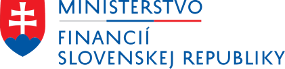 Externá príloha č. 3Revízia výdavkov
zamestnanosti a odmeňovania vo verejnej správeZáverečná správa 

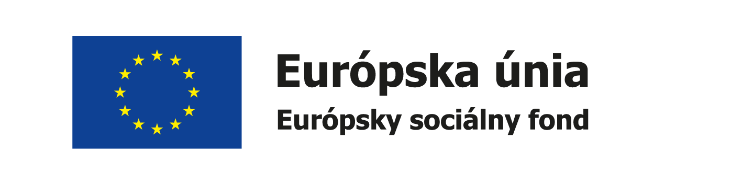 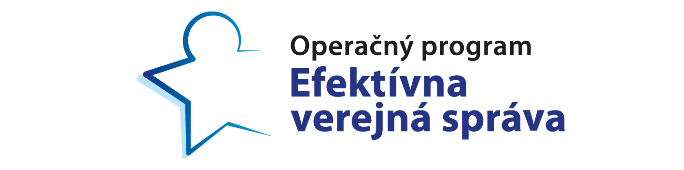 Jedným zo zadaní projektu Hodnota za peniaze je revízia výdavkov verejnej správy. Tento materiál Ministerstva financií SR je hodnotením efektívnosti zamestnanosti a odmeňovania vo verejnom sektore v zmysle uznesenia vlády SR č. 478/2017, úloha B.2. Hodnotenie pripravili Štefan Kišš, Martina Erdélyiová Gancárová, Tomáš Hellebrandt, Peter Hronček, Matej Kurian, Lenka Martišková, Monika Ondicová a Peter Mandžák. PoďakovanieZa hodnotné návrhy a pripomienky počas prípravy správy ďakujeme súčasným aj bývalým kolegyniam a kolegom Martinovi Krokovi, Matúšovi Luptákovi, Martinovi Rajňákovi, Miroslavovi Škriečkovi a stážistovi Patrikovi Turzákovi. Za analytickú podporu ďakujeme Miroslavovi Štefánikovi a Tomášovi Miklošovičovi (obaja SAV), Zuzane Dzurendovej a Kataríne Števove (ÚV SR). Za cenné rady a komentáre ďakujeme Jurajovi Machovi (ÚHP), Gabrielovi Machlicovi (OECD), Martinovi Kahancovi, Marte Kahancovej, Márii Sedlákovej (všetci CELSI), Pavlovi Borošovi (MF SR), Romanovi Navrátilovi (MF SR), Gabrielovi Šípošovi (TIS), Lucii Šrámkovej, ako aj ďalším kolegom z Inštitútu finančnej politiky, Sekcii rozpočtovej politiky MF SR a kolegom z Medzinárodného menového fondu a Structural Reform Support Programme Európskej komisie. Takisto ďakujeme recenzentom dokumentu, Ľudovi Ódorovi (NBS), Kataríne Staroňovej (FSEV UK) a Matúšovi Šestákovi (MV SR), ako aj ostatným účastníkom recenzného seminára. Chyby a opomenutia zostávajú zodpovednosťou autorov. ObsahÚvod a zhrnutie	61	Opatrenia revízie výdavkov	111.1	Hodnota	131.2	Úspora	161.3	Riadenie	222	Zamestnanosť a mzdy vo verejnom sektore	282.1	Výdavky na verejnú zamestnanosť	282.2	Štruktúra verejnej zamestnanosti	312.3	Medzinárodné porovnanie zamestnanosti a nákladov na vybrané profesie	342.4	Vplyv demografických zmien na dopyt po vybraných profesiách vo verejnom sektore	393	Porovnanie zamestnancov verejného a súkromného sektora	413.1	Zručnosti, vzdelanie, vek a pohlavie zamestnancov	423.2	Rozdiely v štruktúre odmeňovania	453.3	Mzdový diferenciál podľa profesií	493.4	Mzdový diferenciál medzi verejným a súkromným sektorom v krajinách EÚ	533.5	Vplyv regiónu na relatívny príjem	533.6	Zmeny mzdy zamestnancov pri prechodoch medzi sektormi	564	Nástroje riadenia zamestnanosti a miezd vo verejnom sektore	604.1	Kolektívne vyjednávanie	624.2	Nástroje regulácie zamestnanosti	634.3	Rozpočtovanie výdavkov na kompenzácie	654.4	Riadenie ľudských zdrojov v štátnej a verejnej správe	665	Potenciál úspory vo vybraných oblastiach	685.1	Podporné a prierezové činnosti v ústrednej štátnej správe	685.2	Školstvo	765.3	Štátne podniky	835.4	Optimalizácia usporiadania samospráv	866	Prílohy	887	Použitá literatúra	1058	Zoznam skratiek	110Zoznam grafov a tabuliekZoznam grafovGraf 1: Celkový objem kompenzácií zamestnancov sektora VS (% HDP, 2018)	28Graf 2: Kompenzácie VS ako podiel celkových kompenzácií v ekonomike (%, 2018)	28Graf 3: Počet zamestnancov sektora VS na 1000 obyvateľov (2018)	29Graf 4: Rozdelenie produkčných nákladov verejného sektora (2015)	29Graf 5: Priemerné kompenzácie zamestnancov sektora VS voči kompenzácii súkromného sektora 	30Graf 6: Kompenzácie zamestnancov VS v roku 2020	30Graf 7: Absolútna (v tis. zam.) a relatívna zmena	31Graf 8: Počet zamestnancov verejnej správy	31Graf 9: Osobné výdavky na zamestnancov verejnej správy (v mld. eur, % celkových výdavkov; 2018)	32Graf 10: Počet úradníkov na 1 000 obyvateľov (2017)	34Graf 11: Počet zamestnancov vybraných odvetví na 1000 obyvateľov (2018)	34Graf 12: Zamestnanci v odvetví zdravotníctva a sociálnej pomoci na 1000 obyvateľov (2018)	34Graf 13: Rámcové medzinárodné porovnanie zamestnanosti po profesiách (rozdiel v osobách)	35Graf 14: Rámcové medzinárodné porovnanie miezd (2014-2016; percentuálny rozdiel)	36Graf 15: Vývoj miezd jednotlivých povolaní v pomere ku mzde VŠ vzdelaných, 2010-2018	37Graf 16: Priemerná kompenzácia zamestnancov vlády ako podiel na priemernej mzde v ekonomike (2015)	37Graf 17: Rámcové medzinárodné porovnanie súbežnej zmeny platov a počtov (dopad v mil. eur)	37Graf 18: Porovnanie zamestnanosti po profesiách s priemerom krajín EÚ/OECD a so „smart“ krajinami	38Graf 19: Kompenzácie vojakov v pomere k priemernej mzde (2017)	39Graf 20: Očakávaný kumulatívny dopyt do roku 2030 podľa profesií (v tisícoch osôb)	40Graf 21: Pracovníci podľa vyžadovaných zručností (podiel v % a počet v tis. osôb, 2017)	42Graf 22: Vzdelanostná štruktúra zamestnancov na Slovensku (2017)	43Graf 23: Bodový zisk vzdelaných verejných zamestnancov v testovaní zručností PIAAC (2013)	43Graf 24: Bodový rozdiel v testovaní PIAAC medzi skóre VŠ vzdelaných zamestnancov (2013)	43Graf 25: Veková štruktúra zamestnancov vo verejnom a súkromnom sektore (2017)	44Graf 26: Rodová štruktúra zamestnancov na Slovensku (2017)	45Graf 27: Podiel zamestnancov, pracujúcich v súčasnej organizácii viac ako daný počet rokov (2017)	45Graf 28: Zložky mzdy (2017)	46Graf 29: Štruktúra platu v OECD (2007)	46Graf 30: Rozptyl miezd v štátnej správe (2016)	46Graf 31: Podiel kvalifikovaných pracovníkov* s danou mzdou (2017)	47Graf 32: Podiel odmien na mzde podľa mzdového decilu (2017)	47Graf 33: Hodinové mzdy v závislosti od veku zamestnanca, VŠ vzdelaní (2017)	48Graf 34: Ilustratívny príklad platových intervalov podľa platových tried (hrubá mzda v eur mesačne)	48Graf 35: Mzda vo ver. sektore voči mediánovej mzde porovnateľných zamestnancov súkr. sektora 	50Graf 36: Nevysvetlená medzera medzi verejným a súkromným sektorom (2014)	53Graf 37: Podiel zamestnancov ver. sektora s mzdou nad mediánom zamestnancov súkr. sektora v regióne	54Graf 38: Vyjednaný rast platov vybraných skupín (% rastu oproti rovnakému obdobiu predchádzajúceho roka)	62Graf 39: Priemerná mzda ako násobok priemernej mzdy vysokoškolsky vzdelaných osôb v hospodárstve	62Graf 40: Priemerná miera voľných pracovných miest vo verejnej správe, v %, 2011-2018	64Graf 41: Priemerné počty neobsadených miest rezortov (2011-2018)	64Graf 42: Rozpočtované a skutočné výdavky na kompenzácie, v mld. eur a %	65Graf 43: Priemerné odchýlky zložiek výdavkov na kompenzácie od rozpočtu, v mil. eur a % (2011-2019)	65Graf 44: Miera delegovania riadenia ľudských zdrojov v štátnej správe vo vybraných krajinách (index, 2014)	67Graf 45: Zamestnanci podporných a prierezových činností v ústredných orgánoch štátnej správy	69Graf 46: Celkové ročné náklady na zabezpečenie podporných činností na jedného zamestnanca (eur)	70Graf 47: Priemerná mesačná hrubá mzda (s odmenami) zamestnanca podpornej činnosti (2017; eur)	70Graf 48: Potenciál úspor v podporných a prierezových činnostiach v 12 ústredných orgánoch štátnej správy	71Graf 49: Potenciál úspor v podporných a prierezových činnostiach v analyzovaných PRO (mil. eur, 2017)	71Graf 50: Počet žiakov na učiteľa, medzinárodné porovnanie (2017)	76Graf 51: Rast tarifných miezd učiteľov v krajinách EÚ	77Graf 52: Mzdy učiteľov v pomere ku mzdám VŠ vzdelaných zamestnancov (2017, VŠ 2014)	77Graf 53: Mzdy učiteľov (2017) a priemerné dosiahnuté skóre v PISA (2018)	78Graf 54: Pomer platov učiteľov ZŠ a zamestnancov s vysokoškolským vzdelaním podľa veku (%, 2017)	78Graf 55: Vývoj počtu žiakov a učiteľov na ZŠ a SŠ (2000=100 %)	79Graf 56: Počet žiakov na učiteľa v krajine (2017) a výsledky v testovaní PISA (2018)	80Graf 57: Podiel osôb zručnosti 2 zamestnaných podľa Zákonníka práce podľa sektora a hodinovej mzdy	84Graf 58: Podiel osôb zručnosti 4 zamestnaných podľa Zákonníka práce podľa sektora a hodinovej mzdy	84Graf 59: Porovnanie počtu zamestnancov štátnych podnikov (2018)	85Graf 60: Počet prepravených tonokilometrov (v mil.)  na zamestnanca (2018)	85Graf 61: Počet vlakokilometrov a osobokilometrov na zamestnanca (v tis. km; 2018)	85Graf 62: Počet obcí danej veľkosti a podiel výdavkov na správu (2015)	87Zoznam tabuliekTabuľka 1: Sektorová štruktúra vo verejnom a súkromnom sektore (2017)	42Tabuľka 2: Podiel dosiahnutého vzdelania úradníkov (SES 2014)	44Tabuľka 3: Porovnanie hrubej mzdy lekárov a minimálnych mzdových nárokov (v eur a %, 2017)	49Tabuľka 4: Vybrané povolania, v ktorých verejný sektor platí viac ako súkromný (2017)	50Tabuľka 5: Vybrané povolania, v ktorých verejný sektor platí menej ako súkromný (2017)	52Tabuľka 6: Vybrané povolania s vyššou priemernou mzdou v súkromnom sektore (2017)	52Tabuľka 7: Vybrané povolania, v ktorých verejný sektor platí porovnateľne ako súkromný (2017)	52Tabuľka 8: Regionálne rozdiely v mzdách učiteľov na ZŠ	54Tabuľka 9: Vybrané povolania s veľkými reg. rozdielmi v mzde verejných a súkromných zamestnancov 	55Tabuľka 10: Potenciálne úspory na cene práce podľa mesta presídlenia (mil. eur, 2020-2023)	56Tabuľka 11: Percentuálna zmena dennej mzdy pri zmene zamestnania	57Tabuľka 12: Možnosti optimalizácie podporných a prierezových činností	75Tabuľka 13: Počty zamestnancov (FTE) a študentov na verejných VŠ	82Tabuľka 14: Najväčšie štátne podniky (2018)	83Úvod a zhrnutieHlavnou úlohou osobných výdavkov v štátnej a verejnej správe je zabezpečiť podmienky pre riadny chod inštitúcií a spoľahlivý výkon funkcií štátu. Manažment zamestnanosti a odmeňovania má zaručiť efektívnu alokáciu ľudských zdrojov a konkurencieschopné podmienky štátnych a verejných zamestnávateľov aj v porovnaní so súkromným sektorom. Úlohou revízie je identifikovať opatrenia umožňujúce efektívnejšie rozdelenie zdrojov a lepšie podmienky pre zamestnancov a tým podporiť výkonnejšiu verejnú správu, ktorá vytvorí priestor pre lepšie služby občanom. Revízia zamestnanosti a odmeňovania v štátnej a verejnej správe SR sa zameriava na zhodnotenie adekvátnosti počtu zamestnancov a výšky a štruktúry odmeňovania.Slovenský verejný sektor zamestnáva mierne menší počet zamestnancov ako krajiny EÚ, vynakladá na nich nižší podiel výdavkov na HDP (9,3 % vs. 10,6 %) aj celkových verejných výdavkov (22,3 % vs. 24,7 %). Pre verejný sektor pracuje pätina všetkých pracujúcich v hospodárstve, vrátane samospráv to je 416 tisíc zamestnancov. Tretina z nich pracuje v školstve, desatina v zdravotníctve. Štruktúra verejnej zamestnanosti sa líši od priemeru krajín EÚ. Slovensko má na počet obyvateľov menej zdravotných sestier a pracovníkov v sociálnych službách, naopak viac má najmä policajtov a vysokoškolských učiteľov. Priemerná mzda vo verejnom sektore oproti súkromnému je relatívne nižšia v porovnaní so zahraničím, najviac zaostávajú učitelia. Verejní zamestnanci zarábajú o 7 % viac ako v súkromnom sektore, ale pri porovnaní podobných zamestnancov na podobných pozíciách, verejní zarábajú v priemere o 3 % menej ako súkromní. V krajinách EÚ je to v priemere o 7 % viac. Veľkú časť rozdielu tvoria nízke platy vysokoškolsky vzdelaných zamestnancov štátu, ktorí zarobia v priemere o 11 % menej ako im podobní zamestnanci na podobných pozíciách v súkromnom sektore. Z medzinárodného pohľadu zaostávajú najviac platy učiteľov v regionálnom školstve, ktorí zarobia len 65 % priemernej mzdy vysokoškolsky vzdelaných, vo vyspelých krajinách vrátane EÚ to je viac ako 89 %. Naopak, relatívne vyššie platy v porovnaní so zahraničím majú najmä prokurátori. Tieto porovnania slúžia vzhľadom na niektoré dátové obmedzenia na pomenovanie trendov a sú predmetom hlbšej analýzy jednotlivých profesií. Plošné zvýšenie miezd pre väčšinu verejných zamestnancov v rokoch 2019 a 2020 zníži medzinárodné zaostávanie kompenzácií vo verejnom sektore o polovicu. Podiel výdavkov na kompenzácie v pomere k verejným výdavkom sa priblíži k priemeru krajín EÚ. V ostatných rokoch rastú platy učiteľov rýchlejšie ako v iných profesiách a v roku 2019 prišlo k výraznému nárastu platov zdravotníckych pracovníkov, čím sa úrovňou dostávajú blízko priemeru EÚ. Rozdielna miera zaostávania vytvára predpoklad na diferencované navýšenie platov. Ďalšie zvyšovanie výdavkov na kompenzácie by malo byť cielené, zohľadňovať rozdielnu mieru domáceho a medzinárodného zaostávania, regionálne rozdiely v miere konkurencieschopnosti verejného sektora, ako aj nedostatok pracovníkov niektorých profesií na pracovnom trhu.Nevyhnutnou súčasťou zvyšovania miezd sú reformné opatrenia, ktoré zabezpečia zlepšovanie výsledkov, v opačnom prípade je rizikom drahší, ale rovnaký systém. Revízia podmieňuje navyšovanie zdrojov konkrétnymi reformnými opatreniami. Podmienenie dodatočných finančných zdrojov uskutočnením štrukturálnych reforiem odporúčajú aj medzinárodné organizácie (IMF, EC 2017). Inak môže dôjsť k zvýšeniu nákladov bez zlepšenia výsledkov systému (napr. prudký rast platov lekárov vo Veľkej Británii (IMF, 2015) alebo na Slovensku (IFP, 2012). Dorovnanie miezd v zaostávajúcich profesiách sa môže udiať arbitrárne zvoleným tempom. Závisí od možností verejných financií s rešpektovaním cieľov vlády pre hospodárenie štátu a od plnenia reformných opatrení stanovených revíziou. Konkrétna výška hodnotových opatrení bude závisieť od disponibilného priestoru pri príprave rozpočtu verejnej správy na príslušné roky.Verejný sektor rýchlo starne, tretina zamestnancov dovŕši v priebehu 10 rokov dôchodkový vek. Zamestnancov nad 55 rokov je vo verejnom sektore dvojnásobný podiel oproti súkromnému, navyše verejný sektor v rokoch 2011 až 2017 zostarol o polovicu viac ako súkromný. Priemerný vek vo verejnom sektore vzrástol o 1,2 roka, v súkromnom o 0,4 roka menej. Starnúca populácia obyvateľstva aj pracovníkov poskytujúcich verejné služby vyvoláva tlak predovšetkým na zdravotníctvo a sociálne služby. Ak nedôjde k zásadnejšej zmene počtu absolventov relevantných odborov prechádzajúcich do praxe, bude podľa prognóz do roku 2023 chýbať ročne okolo 250 zdravotných sestier, 580 učiteľov v regionálnom školstve a 1 250 sociálnych pracovníkov.Zamestnanci verejného sektora s vysokoškolským vzdelaním majú horšie výsledky v testovaní zručností ako ich kolegovia v súkromnom sektore. Podobne je to aj v zahraničí. Relatívny rozdiel medzi zručnosťami slovenského verejného a súkromného sektora v čitateľskej a numerickej gramotnosti a využívaní informačných technológií pri riešení problémov podľa medzinárodného testovania PIAAC 2013 patrí medzi najväčšie. Je spôsobený veľmi dobrými výsledkami súkromného sektora a priemernými výsledkami verejných zamestnancov. Verejný sektor je finančne neatraktívny pre vysokoškolsky vzdelaných zamestnancov počas väčšiny produktívneho veku. Mzdy mladých zamestnancov zaostávajú menej, následne však rastú pomalšie ako v súkromnom sektore. Výrazne menej ako v súkromnom sektore (o 20 až 40 %) zarábajú zamestnanci profesií s vysokými príjmami, najmä právnici, pracovníci v oblasti financií či IT. Nízke mzdy vo vysokokvalifikovaných a drahých profesiách môžu viesť k ich nízkej kvalite alebo potrebe zabezpečiť služby dodávateľsky.Rozdelenie platov vo verejnom sektore je rovnejšie ako v súkromnom sektore, aj ako v zahraničí. Napríklad v prípade štátnej služby je najvyšší tarifný plat 2,3 násobne vyšší ako najnižší. Dostatočnú flexibilitu odmeňovania podľa medzinárodných skúseností poskytuje aspoň 4 násobné rozpätie. Nízku variabilitu majú aj vyplácané odmeny - pre väčšinu verejných zamestnancov tvoria 7 až 10 % celkovej kompenzácie bez ohľadu na príjem, v súkromnom sektore podiel odmien rastie s príjmom, priemerne tvorí 15 % celkovej kompenzácie. Systém odmeňovania verejnej správy kladie veľký dôraz na formálne vzdelanie a prax, menej oceňuje ťažko definovateľnú produktivitu alebo výsledky. Väčšine verejných zamestnancov sa tarifná mzda s praxou zvyšuje, čo stojí približne 30 mil. eur za každý dodatočný rok. Deje sa tak nerovnomerne, policajtom po 32 rokoch praxe vzrastie mzda až o 67 %, učiteľom v regionálnom školstve o 24 % a zamestnancom vo verejnom záujme od roku 2019 o 16 %. Vysoký vplyv zvýšenia tarify za prax môže negatívne vplývať na fiškálny priestor pre výkonnostné zložky odmeňovania (napr. odmeny) alebo konkurencieschopnosť zamestnávania mladých zamestnancov. Revízia navrhuje, aby časť budúcich dodatočných zdrojov smerovala do nenárokovateľných zložiek mzdy a vytváral sa priestor na odmeňovanie výkonu. Medzi navrhnuté opatrenia tiež patrí rozšírenie okruhu pozícií dostupných absolventom bakalárskych programov, ako aj uznávanie relevantnej praxe ako ekvivalentu formálneho vzdelania. Systém odmeňovania v štátnej a verejnej správe je nedostatočne pružný a odmeňuje do veľkej miery prax namiesto výkonov. Novela zákona o odmeňovaní vo verejnom záujme schválená v roku 2018 čiastočne zjednodušila systém, avšak zmena filozofie odmeňovania nenastala. Významný vplyv na mzdu budú mať aj naďalej odpracované roky, ktoré nemajú jasný súvis s kvalitou práce. Novelou sa ale znižuje ich priemerný ročný rast z viac ako 1 % na 0,5 % základného platu. Konkurencieschopnosť odmeňovania verejnej správy by mohli podporiť širšie odmeňovacie intervaly. Možnosť ich zavedenia preskúma Koncepcia odmeňovania v štátnej službe pripravovaná Úradom vlády SR, neskôr tak urobí aj pre zamestnancov pri výkone práce vo verejnom záujme.Relatívne rovnostársky správajúci sa systém odmeňovania vo verejnej správe v kombinácii s výrazne regionálne diferencovanými mzdami v súkromnom sektore spôsobuje veľké rozdiely v príjmoch medzi súkromným a verejným sektorom v niektorých regiónoch. To môže vplývať na kvalitu verejných služieb. Rozdiely v príjme zamestnanca verejného sektora voči zamestnancovi v súkromnom sektore na pozícii lekára – špecialistu alebo učiteľa v regionálnom školstve v Bratislave a mimo nej sú výrazné. Prax kolektívneho vyjednávania vo verejnom sektore na Slovensku generuje rovnakú relatívnu valorizáciu pre väčšinu profesií napriek ich rozdielnej konkurencieschopnosti v odmeňovaní. Prispieva k tomu najmä centralizované vyjednávanie, kedy sa o väčšine profesií rozhoduje na vládnej úrovni. Modely iných štátov ukazujú, že decentralizované a oddelené odvetvové vyjednávanie môže lepšie zohľadňovať potreby skupín zamestnancov a regionálnu rôznorodosť. Dôslednejšie oddelenie kolektívneho vyjednávania a určitá deregulácia miezd podporných zamestnancov (napríklad šoférov, upratovačov a pod) alebo sektorová minimálna mzda by mohli zefektívniť proces a priniesť lepšie benefity pre zamestnancov. Z pohľadu zamestnancov by deregulácia umožnila žiadať trhové platy, z pohľadu ústrednej štátnej správy môže byť riešením ponechať vyjednávanie o časti zamestnancov verejnej správy, ktorých neplatí, na samosprávy. Ministerstvá a iné ústredné orgány štátnej správy neobsadia každoročne v priemere päť tisíc rozpočtovaných miest. Väčšinu neobsadených miest tvoria policajti a vojaci. Oproti mediánu EÚ má tak Slovensko takmer štvornásobok voľných pracovných miest vo verejnej správe. Dosiahnutie rovnakej miery neobsadenosti ako v krajinách EÚ by znamenalo zrušenie 3,6 tisíc miest a uvoľnenie 48 mil. eur ročne. Dlhodobo vysoký podiel neobsadených miest má MV SR (1,8 tisíc miest, 4 % plánu) a MO SR (1,4 tisíc miest, 7 % plánu), ide najmä o policajtov a vojakov. Vyšší než priemerný podiel neobsadených miest štátnej správy má aj MŽP SR (86 miest, 8 %) a MZ SR (188 miest, 7 %). Počet neobsadených miest dlhodobo nad mediánom EÚ naznačuje buď problém s obsadzovaním miest (resp. atraktivitou práce), alebo nesprávne stanovený počet potrebných pracovníkov. Revízia navrhuje zníženie počtu plánovaných miest pri zachovaní objemu prostriedkov na mzdy tak, aby počet neobsadených miest tvoril maximálne 5 % plánovaného počtu zamestnancov kapitoly.Výrazné rozdiely medzi rozpočtovanou a skutočnou priemernou mzdou zamestnancov spôsobuje najmä vysoký podiel neobsadených miest, podhodnotené výdavky na odmeny a nerozpočtovanie miezd z eurofondov, vyznačujúcich sa vysokou nepresnosťou. Skutočné výdavky na kompenzácie sa v rokoch 2011-2019 od rozpočtu líšili priemerne o 4 % (100 mil. eur), z medzinárodného pohľadu sú rozpočtované spoľahlivo. Na detailnejšej úrovni má schválený rozpočet obmedzenú vypovedaciu hodnotu. V prípade zamestnancov aparátov kapitol štátneho rozpočtu v rokoch 2011-2018 rozdiel medzi rozpočtovanou a skutočnou mzdou dosahoval 21 %. V roku 2018 rozdiel dosahoval 26 % (420 eur). Finančné opatrenia revízieHlavnou motiváciou revízie je vytvoriť priestor pre produktívnejšie investície a pomenovať sektorové zmeny, ktoré povedú k lepším výsledkom. Reformné opatrenia by mali byť nevyhnutnou súčasťou zvyšovania výdavkov na danú profesiu. Realokácia dnes neefektívne vynakladaných zdrojov a dodatočné navýšenie zdrojov podmienené reformami a rozpočtovými možnosťami vytvorí lepšie pracovné podmienky pre verejných zamestnancov a priestor pre lepšie služby občanom. Pri výrazných rozdieloch v počtoch zamestnancov alebo výške miezd jednotlivých profesií medzi Slovenskom a vyspelými krajinami revízia navrhuje cielené zvyšovanie výdavkov s cieľom priblíženia sa medzinárodnému priemeru. Cieľový stav dosiahnuť sektorovo priemernú zamestnanosť a úroveň odmeňovania v porovnaní s priemerom EÚ je pritom indikatívny. Plánované hodnoty odporúča revízia prehodnotiť po troch rokoch, najmä s ohľadom na dosahované výsledky sektora a uskutočnené reformy. Dorovnanie miezd v zaostávajúcich profesiách sa môže udiať arbitrárne zvoleným tempom. Závisí od možností verejných financií s rešpektovaním cieľov vlády pre hospodárenie štátu.Najviac zaostávajúce profesie, ktoré stanovuje revízia ako priority z hľadiska výšky miezd alebo počtov zamestnancov, sú učitelia (mzdy), zdravotné sestry (počet) a sociálni pracovníci (počet aj mzdy). Dofinancovanie týchto sektorov je hlavným predpokladom na zlepšenie zaostávajúcich výsledkov. Nevyhnutná je aj realizácia revíziou pomenovaných reformných opatrení. Z úradníckych pozícií zaostávajú najmä mzdy manažérov, IT pracovníkov, právnikov a analytikov. Revízia výdavkov identifikovala úsporné opatrenia vo výške 765 mil. eur a ďalšie realokačné opatrenia, ktoré vytvoria časť potrebného finančného priestoru a prispejú k lepšiemu využitiu súčasných zdrojov. Priestor na lepšie odmeňovanie identifikuje revízia výdavkov v prvom rade hľadaním neefektívnosti v rámci verejnej správy a vynucovaním už deklarovaných úspor ako napríklad v prípade IT projektovAko jedno z kľúčových opatrení definuje revízia 10 % zníženie počtov zamestnancov v ústrednej štátnej správe. Vhodným nástrojom na dosiahnutie cieľa sú optimalizačné audity vykonávané internými kapacitami štátu. Auditmi by postupne mali prejsť všetky ministerstvá a orgány ústrednej štátnej správy (potenciál 147 mil. eur) a kľúčové štátne podniky. Audity vykonané internými kapacitami poskytnú konkrétne a udržateľné opatrenia namiesto plošných a neudržateľných znižovaní výdavkov z minulosti. Celkový cieľ 10 % úspory je nižší ako potenciál už vykonaných auditov, ktoré identifikovali úspory na úrovni 20 % výdavkov na kompenzácie. Príkladmi sú analýza podporných a prierezových činností ministerstiev (Kapitola 5.1), výsledky auditov vykonaných v Slovenskom vodohospodárskom podniku (v spolupráci s BCG) a ďalších štátnych podnikoch, ale aj staršie audity ministerstiev financií (2004), obrany (2005), kultúry (2009). Úspory na mzdových výdavkoch sa pritom nemôžu prejaviť na zvýšených výdavkoch na externé služby vrátane dohôd o práci vykonávaných mimo pracovného pomeru, ktoré budú monitorované. Časť týchto úspor by mala byť použitá na drahé profesie v rámci rezortu, v súlade so závermi auditu.Zefektívnením podporných a prierezových činností ministerstiev a ich podriadených organizácii je možné ušetriť viac ako 44 mil. eur ročne. V podporných a prierezových činnostiach pracuje približne každý tretí zamestnanec ministerstiev a takmer každý desiaty zamestnanec podriadených organizácií. Znížením nákladov 12 ústredných orgánov a ich podriadených organizácií na úroveň mediánu je možné v krátkom horizonte dosiahnuť úsporu 18 mil. eur. Vytvorením rezortných podporných centier je možné v strednodobom horizonte zvýšiť úsporu na 32 mil. eur ročne. Cieľom je v dlhodobom meradle vytvoriť niekoľko štátnych servisných centier, čo by malo ušetriť viac ako 44 mil. eur ročne oproti súčasnosti. Finančne významné úspory môže priniesť koncentrácia výkonu samospráv do väčších celkov a zníženie počtu policajtov na európsky priemer. Revízia odporúča reformu územno-správneho usporiadania tak, aby výkon správy rozdrobených obcí bol sústredený do väčších celkov, čo by prinieslo kvalitnejšie služby a potenciálnu úsporu 396 mil. eur ročne. Postupné zníženie počtu policajtov na európsky priemer zníži celkové mzdové náklady o 96 mil. eur, dodatočná úspora vznikne aj na výzbroji a výstroji. Zníženie počtu policajtov je možné dosiahnuť neobsadzovaním uvoľnených miest vrátane odchodu na dôchodok a scivilňovaním pozícií. Implementácia týchto opatrení si však vyžaduje dlhší čas.Významná časť prostriedkov na lepšie ohodnotenie učiteľov sa nachádza v sektore. Úprava počtu akademických pracovníkov na študenta na úroveň ČR a počtu neučiteľov na úroveň roka 2010 by vysokým školám ročne uvoľnila približne 91 mil. eur. Rovnako, racionalizácia siete v regionálnom školstve by mohla priniesť úsporu vo výške približne 17 mil. eur, z toho asi 15 mil. eur na osobných výdavkoch. Zároveň by presun študentov do väčších škôl pomohol k vyššej kvalifikovanosti výučby ako v malých školách.Opatrenia revízie výdavkov Hlavnou motiváciou revízie je vytvoriť priestor pre produktívnejšie investície. Lepšie rozdelenie zdrojov a lepšie podmienky zamestnancov podporia efektívnejšiu a výkonnejšiu verejnú správu, s cieľom zlepšiť služby občanom.Úsporné opatrenia a realokácia dnes neefektívne vynakladaných zdrojov vytvoria časť potrebného finančného priestoru a prispejú k lepšiemu využitiu súčasných zdrojov. Ako jedno z kľúčových opatrení definuje revízia 10 % zníženie počtov zamestnancov v ústrednej štátnej správe. Revízia navrhuje cielené, nie plošné opatrenia, ktoré sa v minulosti ukázali byť neudržateľné. Hlavným nástrojom na doručenie tohto opatrenia sú audity na ministerstvách a v štátnych podnikov. Už uskutočnené audity, ako aj zahraničné skúsenosti potvrdzujú, že potenciál úspor vo výške približne 10 % rozpočtov je realistický. Alokácia dodatočných budúcich zdrojov vyžaduje nasmerovanie do oblastí, ktorých zamestnanci zaostávajú v pomere ku priemerným mzdám voči kolegom v zahraničí najviac.Nevyhnutnou súčasťou zvyšovania miezd musia byť reformné opatrenia, ktoré zabezpečia zlepšovanie výsledkov, v opačnom prípade je rizikom drahší systém bez lepších výsledkov. Navyšovanie zdrojov musí byť podmienené konkrétnymi reformnými opatreniami a rozpočtovými možnosťami. Medzinárodné výsledky Slovenska v oblastiach, ktoré revízia identifikuje ako prioritné na dofinancovanie (vzdelávanie, zdravotníctvo), sú pritom nízke. Podmienenie dodatočných finančných zdrojov uskutočnením štrukturálnych reforiem odporúčajú aj medzinárodné organizácie (IMF, EC 2017). Inak môže dôjsť k zvýšeniu nákladov bez zlepšenia výsledkov systému (napr. prudký rast platov lekárov vo Veľkej Británii (IMF, 2015), alebo na Slovensku (IFP, 2012). Navyšovanie zdrojov odporúča revízia podmieniť konkrétnymi reformnými opatreniami.Dorovnanie miezd v zaostávajúcich profesiách sa môže udiať arbitrárne zvoleným tempom. Závisí od možností verejných financií s rešpektovaním cieľov vlády pre hospodárenie štátu a plnenia reformných opatrení stanovených revíziou. Konkrétna výška hodnotových opatrení bude závisieť od disponibilného priestoru pri príprave rozpočtu verejnej správy na príslušné roky.HodnotaOpatrenie: Zvyšovať kompenzácie učiteľov v regionálnom školstve tak, aby v porovnaní s priemernou mzdou vysokoškolsky vzdelaných dosiahli priemer EÚ. Podmienkou je uskutočnenie reforiem vedúcich k lepšiemu prepojeniu odmeňovania na kvalitu. Revízia navrhuje rast miezd pedagogických a odborných zamestnancov v regionálnom školstve od roku 2021 do roku 2027 o približne 10 % ročne, opatrenie by si vyžiadalo zvýšenie výdavkov oproti základnému scenáru o približne 113 mil. eur v prvom roku. V prípade dorovnania do roku 2030 by bolo zvýšenie v prvom roku 72 mil. eur. Konkrétne zvýšenie bude závisieť od možnosti verejných financií. Z početných skupín verejných zamestnancov zaostávajú platmi najviac pedagogickí a odborní zamestnanci v regionálnom školstve. Tarifné mzdy učiteľov rástli na Slovensku rýchlejšie ako v krajinách EÚ, od roku 2012 do 2017 sa zvýšili o približne 44 %, čo je vyšší nárast ako vo väčšine krajín EÚ. Priemer krajín EÚ s dostupnými údajmi bol 12 % (Graf 51). V rovnakom období však vzrástli aj mzdy VŠ vzdelaných zamestnancov, a to približne o 20 %. Podľa prieskumu OECD tak zarábali slovenskí učitelia v roku 2017 iba 65 % mzdy vysokoškolsky vzdelaných zamestnancov, priemer krajín OECD a EÚ je okolo 90 %. Z vyspelých krajín majú učitelia nižšie mzdy iba v ČR. Úspešné krajiny v poslednom testovaní PISA, napríklad Estónsko, Fínsko či Poľsko, platia svojich učiteľov lepšie ako Slovensko (Kapitola 5.2), výška platov je pritom významným prvkom atraktivity povolania. Po zvýšení miezd o 10 % v rokoch 2019 a 2020 (zahrnuté v základnom scenári, Box 1) by mal priemerný plat učiteľov regionálneho školstva dosiahnuť približne 68 % miezd vysokoškolsky vzdelaných zamestnancov. Aby platy v súlade s Národným programom výchovy a vzdelávania (NPRVaV) do roku 2027 dosiahli priemernú úroveň OECD a EÚ, musia od roku 2021 rásť približne o 10 % ročne, pričom tempo rastu bude nevyhnutné periodicky prehodnocovať. Opatrenie a jeho finančný vplyv zohľadňuje aj potrebný mierny rast počtu učiteľov. Nevyhnutnou súčasťou zvyšovania miezd učiteľov musia ale byť reformné opatrenia, ktoré zabezpečia zlepšovanie výsledkov vo vzdelávaní. Mnohé z nich už boli pomenované vo vládnych materiáloch - v Revízii výdavkov na vzdelávanie a v Národnom programe reforiem SR. Zvýšenie miezd pritom nemusí byť plošné, malo by cieliť na zlepšovanie výsledkov, napríklad prostredníctvom zatraktívnenia učiteľskej profesie pre mladých absolventov, učiteľov vybraných predmetov alebo učiteľov pracujúcich so žiakmi so špeciálnymi vzdelávacími potrebami. Opatrenie: Zvýšiť počet zdravotných sestier v ústavnej starostlivosti. Revízia navrhuje zvyšovať počet zdravotných sestier približne o 1,5 % ročne (približne 320 zdravotných sestier), tak aby do roku 2027 dosiahli pri zohľadnení vekovej štruktúry obyvateľstva priemernú úroveň krajín EÚ. Opatrenie si vyžiada v prvom roku zvýšenie výdavkov oproti základnému scenáru (Box 1) o približne 8 mil. eur. Platy zdravotných sestier dosahujú po zvýšení v roku 2019 takmer medzinárodný priemer. V roku 2015 zarábali zdravotné sestry 97 % priemeru v hospodárstve (priemer EÚ 110 %), zvýšením o približne 16 % v roku 2019 sa takmer dorovnajú na medzinárodný priemer (107 %) (IZP, ÚHP, 2018). Zostávajúcou otázkou sú počty zdravotných sestier.Na Slovensku chýba minimálne 3,5-tisíc zdravotných sestier, po zohľadnení demografického vývoja do roku 2030 to môže byť až 6 400 (Kapitola 2.4), ukázala analýza MZ SR založená na medzinárodnom porovnaní. Počet slovenských sestier medzi rokmi 2000 a 2015 značne klesol, v krajinách EÚ bol trend opačný. Počet sestier ovplyvňuje kvalitu starostlivosti a udržateľnosť systému - v nemocniciach s vysokým počtom pacientov na sestru vzrastá pravdepodobnosť, že pacient zomrie po operácii, u sestier rastie nespokojnosť s prácou a viac z nich trpí syndrómom vyhorenia (IZP, ÚHP, 2018).Zvýšenie počtu zdravotných sestier musí byť sprevádzané reformami systému. Definovali ich vládne materiály – Národný program reforiem SR a Revízia výdavkov na zdravotníctvo II. (IZP, ÚHP,2019). Opatrenie: Zvýšiť počet a kompenzácie sociálnych pracovníkov tak, aby dosiahli porovnateľnú úroveň ako v ČR. Revízia navrhuje rast zamestnanosti v sociálnych službách o takmer 4 % ročne, rast miezd od roku 2021 o 8,5 % ročne. Opatrenie si vyžiada zvýšenie výdavkov oproti základnému scenáru o približne 28 mil. eur v prvom roku, v prípade dorovnania do roku 2027.Porovnanie zohľadňujúce vekovú štruktúru obyvateľstva naznačuje nižší počet pracovníkov v sociálnych službách na Slovensku, napriek rozdielom v organizácii sociálnych služieb medzi SR a ČR. Tiež by mali rásť aj mzdy sociálnych pracovníkov, ktoré dosahovali iba 55 % priemernej mzdy, v ČR boli na 70 %. Pre dorovnanie úrovne miezd v ČR do roku 2027 musia mzdy sociálnych pracovníkov od roku 2021 rásť približne o 8,5 % ročne.Tempo rastu bude nevyhnutné periodicky prehodnocovať, aj pre možný dodatočný dopyt vyvolaný starnutím populácie (kapitola 2.4). Nevyhnutnou súčasťou navrhovaných zmien by mali byť opatrenia zamerané na zlepšovanie kvality poskytovaných sociálnych služieb a rozšírenie prístupu k nim. Na problémy ako s prístupom, tak aj s kvalitou sociálnych služieb upozorňuje Slovensko aj hodnotenie Slovenska Európskou komisiou v roku 2019 (EC, 2019).Opatrenie: Znížiť počet vysokoškolských učiteľov na študenta na úroveň ČR, súčasne so zvýšením platov vysokoškolských učiteľov na priemer EÚ do roku 2027. Revízia navrhuje pokles počtu vysokoškolských učiteľov na vysokých školách o približne 2,5 % ročne a zároveň nárast kompenzácií približne o 8 % ročne. Medzinárodné porovnanie ukazuje relatívne vysoký počet akademických zamestnancov na vysokých školách vzhľadom na počet študentov. Kým ešte v roku 2010 bol pomer iba mierne nižší ako priemer členských krajín OECD (14,9 vs.15,5), v roku 2017 už klesol na 12 študentov na učiteľa na Slovensku oproti 16 v krajinách OECD (kapitoly 2.3 a 5.2). V roku 2018 bolo na verejných VŠ v ČR s podobným systémom vysokého školstva pomer 14,9 študenta na akademického pracovníka, podľa rovnakej metodiky je ich v SR 12,5.Zároveň, mzdy vysokoškolských učiteľov v medzinárodnom porovnaní zaostávajú za priemerom krajín EÚ. Slovenskí učitelia na vysokých školách v roku 2014 zarábali približne 92 % mzdy vysokoškolsky vzdelaných zamestnancov, priemer 14 krajín EÚ s dostupnými údajmi bol približne 116 %. Revízia navrhuje súbežné znižovanie počtu vysokoškolských učiteľov na úroveň roka 2018 v ČR a zvyšovanie ich platov na priemer EÚ do roku 2027. Zníženie počtu vysokoškolských učiteľov tak, aby v pomere k počtu študentov dosiahli úroveň ČR , by uvoľnilo približne 47 mil. eur na rast miezd alebo iné priority. Požadované tempo poklesu zamestnanosti (približne 2,5 % ročne, okolo 240 ľudí) nepresahuje mieru bežnej fluktuácie vrátane odchodov do dôchodku. Opatrenie tak neplánuje náklady na odstupné. Navrhovaný rast miezd dosahuje 8 % ročne, výdavky na zvýšenie miezd nad rámec základného scenára by teda v prvých rokoch mali byť takmer pokryté z prostriedkov ušetrených znížením počtu zamestnancov. Zvyšovanie miezd vysokoškolských učiteľov musí byť sprevádzané opatreniami podporujúcimi rast kvality vzdelávania a vedy. Rovnako ako reformy regionálneho školstva, aj tieto sú pomenované vo vládnych materiáloch – v Revízii výdavkov na vzdelávanie a každoročne aj v Národnom programe reforiem SR. Opatrenie: Zvýšiť kompenzácie vybraných vysokokvalifikovaných pozícií v štátnej správe spolu so zvyšovaním zodpovednosti za výsledky. Revízia predpokladá výdavky na opatrenie v prvom roku vo výške 21 mil. eur, po úplnej implementácii 40 mil. eur. Približne 7,5 tisíc úradníkov zarába výrazne menej ako ich náprotivky v súkromnom sektore. Jedná sa predovšetkým o riadiacich pracovníkov (manažérov), právnikov, analytikov či pracovníkov IT, ktorí sú v súkromnom sektore ohodnotení vysoko nad rámec štandardných platových tabuliek štátu. Neschopnosť zaplatiť zamestnancov vedie v mnohých prípadoch buď k ich nižšej kvalite alebo k nutnosti obstarať niektoré služby dodávateľsky, často za výrazne vyššie náklady (Kapitola 3.3). Mechanizmus umožňujúci vyplatenie platov mimo štandardných tabuliek – tzv. osobný plat – je využívaný zriedkavo. Náklady na takýchto vysokokvalifikovaných, drahých zamestnancov nie sú plánované samostatne.Revízia navrhuje postupne zvýšiť mzdy v profesiách, v ktorých štát výrazne zaostáva za súkromným sektorom za súčasného posilnenia systému kontroly osobných platov. Súčasťou opatrenia musí byť aj vypracovanie metodiky na využívanie, schvaľovanie aj pravidelné prehodnocovanie osobných platov. V niektorých prípadoch by mohlo byť efektívne vysokokvalifikovaných a špecializovaných pracovníkov zdieľať medzi úradmi (kapitola 5.1). Dorovnanie miezd výrazne zaostávajúcich profesií na úroveň 10 % pod súkromným sektorom odhaduje revízia výdavkov na 40 mil. eur ročne. Vzhľadom na komplexnosť opatrenia bude nábeh postupný, v prvom roku by mali výdavky dosiahnuť približne polovicu odhadovanej sumy. Úspora Revízia výdavkov identifikovala úsporné opatrenia za 765 mil. eur, ktoré vytvoria finančný priestor na hodnotové opatrenia a prispejú tak k lepšiemu využitiu súčasných zdrojov. Priestor na lepšie odmeňovanie identifikuje revízia výdavkov v prvom rade hľadaním neefektívnosti v rámci verejnej správy a vynucovaním už deklarovaných úspor, napríklad v prípade IT projektov. Časť z úspor je pritom dosiahnuteľná pomerne rýchlo.1. Opatrenie: Ako kľúčové opatrenie revízia navrhuje 10 % zníženie počtov zamestnancov v ústrednej štátnej správe. Nástrojom na dosiahnutie cieľa sú optimalizačné audity vykonávané internými kapacitami štátu. Výsledky existujúcich auditov vo vybraných inštitúciách identifikovali potenciál znížiť počty zamestnancov o 20 % a zarobiť si na produktívnejšie investície v ľudských zdrojoch. Kvantifikácia by sa mala spresniť po uskutočnení auditov.Revízia odporúča audity na všetkých ministerstvách a orgánoch ústrednej štátnej správy (potenciál úspory 
147 mil. eur) a v kľúčových štátnych podnikoch. Optimalizačné audity sa zamerajú na rozsah, organizáciu a nákladovú efektívnosť vykonávaných činností. Podľa potreby sa budú venovať napríklad optimalizácii procesov či kontrole nákladov vrátane analýz dohôd o práci vykonávaných mimo pracovného pomeru. Audity vykonané internými kapacitami poskytnú konkrétne a udržateľné opatrenia namiesto plošných a neudržateľných znižovaní výdavkov z minulosti. Celkový cieľ 10 % úspory je nižší ako potenciál už vykonaných auditov, ktoré identifikovali úspory výdavkov na kompenzácie na úrovni 20 %. Príkladmi sú analýza podporných a prierezových činností ministerstiev (kapitola 5.1), výsledky auditov vykonaných v Slovenskom vodohospodárskom podniku (v spolupráci s BCG) a ďalších štátnych podnikoch, optimalizačný projekt Úradu vlády SR (2019), ale aj staršie audity ministerstiev financií (2004), obrany (2005), kultúry (2009). Úspory na mzdových výdavkoch sa nemôžu prejaviť na zvýšených výdavkoch na externé služby vrátane dohôd o práci vykonávaných mimo pracovného pomeru, ktoré budú monitorované. 1.1. Optimalizovať podporné a prierezové činností na ministerstvách a v pridružených organizáciách. Ústredné orgány štátnej správy a ich príspevkové a rozpočtové organizácie vynakladajú ročne na podporné a prierezové činnosti (napríklad personalistiku, IT, účtovníctvo atď.) takmer 150 mil. eur (interné aj externé náklady vrátane dohôd o práci vykonávaných mimo pracovného pomeru), pracuje v nich každý piaty zamestnanec. Robia tak s rozdielnou nákladovou efektívnosťou, aj po zohľadnení veľkosti organizácií (kapitola 5.1).Vysoká variabilita výdavkov na podporné a prierezové činnosti a ich podobnosť naprieč organizáciami poukazujú na potenciál optimalizácie nákladov na zabezpečenie týchto služieb. Identifikované boli tri opatrenia:a) Optimalizácia podporných a prierezových činností v rámci súčasného organizačného nastavenia. 
V rámci organizácií sledovaných analýzou (11 ministerstiev a Úrad vlády spolu s ich príspevkovými a rozpočtovými organizáciami) by optimalizácia v oblastiach identifikovaných ako nákladovo neefektívne v porovnaní s ostatnými úradmi priniesla úsporu vo výške 18 - 28 mil. eur. Výška potenciálnej úspory sa líši v závislosti od zvolenej ambície (dosiahnutie nákladovej efektívnosti druhej najlepšej alebo mediánovej organizácie v skupine). Dodatočnú úsporu vo výške 11 – 13 mil. eur by priniesla optimalizácia podporných činností ostatných ústredných orgánov štátnej správy.b) Centralizácia podporných a prierezových činností do rezortných servisných centier má podľa odhadov zo zahraničia potenciál znížiť náklady o 15 - 20 % voči stavu pred optimalizáciou. V prípade rezortnej centralizácie činností ľudských zdrojov, financovania, práva, verejného obstarávania, vnútornej správy a IT (činnosti s predpokladom na centralizáciu) by úspora v ústredných orgánoch štátnej správy a ich podriadených organizáciách predstavovala 32 mil. eur. Súčasťou tohto potenciálu je úspora už dosiahnutá v prvej fáze. c) Vytvorenie spoločných centier podporných a prierezových činností v rámci štátu by podľa skúseností zo zahraničia umožnilo ušetriť až tretinu nákladov na činnosti s predpokladom na centralizáciu (44 mil. eur v roku 2020). V prípade štátnej a rezortnej centralizácie sa taktiež dá očakávať zvýšenie efektivity a kvality poskytovaných služieb. Pilotným projektom by mohla byť postupná centralizácia podporných a prierezových činností ministerstiev s najvyššími relatívnymi nákladmi na ministerstvo financií s následným zapojením ďalších ministerstiev. Jedným zo základných predpokladov pre úspech rezortnej a štátnej centralizácie je štandardizácia procesov a zjednotenie informačných systémov. Na Slovensku by túto úlohu mohol zohrať projekt reformy podpornej a ekonomickej agendy štátu MF SR – Centrálny ekonomický systém. Jeho cieľom je zjednotenie činností ministerstiev a podriadených organizácií najmä v ekonomickej agende. 1.2. Monitorovať a vynucovať deklarované úspory z IT projektov. Opatrenie má v roku 2029 potenciál usporiť 104 mil. eur na mzdových nákladoch (takmer 5 tisíc prepočítaných úväzkov). Opatrenie sa môže čiastočne prekrývať s opatrením 1.1 – Optimalizácia podporných a prierezových činností na ministerstvách a v podriadených organizáciách, zároveň zahŕňa aj úspory v iných organizáciách ako opatrenie 1. Predkladatelia IT projektov financovaných z Operačného programu Integrovaná infraštruktúra (OP II) sa zaviazali priniesť úsporu mzdových nákladov. Deklarované úspory na ľudských zdrojoch z predošlého programového obdobia (Operačný program Informatizácia spoločnosti) nie je možné vierohodne odpočtovať a pravdepodobne sa nezrealizovali. Deklarované úspory projektov OP II musia byť monitorované a vynucované v rámci zostavovania rozpočtu verejnej správy, v záväzných ukazovateľoch zamestnanosti a výdavkov na mzdy. Okrem úspor vyplývajúcich z absolútnej redukcie počtu pracovníkov prinesú projekty dodatočné úspory s potenciálom 550 úväzkov (11 mil. eur ročne) znížením nákladov na ešte len plánované činnosti. Najvýraznejšiu úsporu majú priniesť projekty MV SR Centrálne komponenty správneho konania vo verejnej správe (úspora 461 zamestnancov) a Digitálne pracovné prostredie zamestnanca MV SR (workdesk) (úspora 291 zamestnancov). Ich cieľom je elektronizácia spisov správneho konania, čím sa odbúrava časovo náročná fyzická práca so spisom a jeho archiváciou, a zjednotenie viacerých systémov do jedného. Tým sa eliminuje potreba duplicitného zadávania vstupov a práce s viacerými obrazovkami naraz. Úsporu vyše 500 zamestnancov (úradníkov aj strážnikov) prinesie aj Optimalizácia procesov riadenia a prevádzky Zboru väzenskej a justičnej stráže, ktorý elektronizuje životné situácie odsúdených, čím odbúrava administratívnu prácu zamestnancov s ich vybavením (napr. podávanie žiadostí ohľadom nakladania s finančnými prostriedkami obvineného alebo odsúdeného). Ďalšiu významnú úsporu (507 zamestnancov) má priniesť projekt MS SR - Centralizovaný systém súdneho riadenia pri spracovaní súdnych výkazov a evidovaní súdnych rozhodnutí najmä vďaka automatizácii a vydávaniu rozhodnutí v štruktúrovanej podobe. Prezentovaná úspora zahŕňa len úsporu nákladov na ľudské zdroje. Ďalšie prínosy IT projektov môžu byť realizované napríklad znížením prevádzkových nákladov, úsporou času občanov alebo dosiahnutím kvalitatívnych prínosov, ktoré nie je možné dôveryhodne vyjadriť ako úsporu času a nákladov (nižšie spoločenské škody, zvýšenie spokojnosti s poskytovanými službami). Dosiahnutie vyššie popísaných prínosov si môže vyžadovať krátkodobé zvýšenie mzdových nákladov, ak je potrebné naplniť informačný systém údajmi. Kompletný zoznam zahrnutých projektov obsahuje Príloha 2.2. Opatrenie: Optimalizovať zamestnanosť v štátnych podnikoch. Už realizované audity v štátnych podnikoch identifikovali úspory na osobných nákladoch za približne 67 mil. eur.Slovenská republika vlastní prostredníctvom orgánov štátnej správy 91 podnikov, ktoré zamestnávajú približne 73 tisíc zamestnancov. Osobné náklady často tvoria viac ako polovicu z prevádzkových nákladov. Zvýšenie efektívnosti prinesie realizácia úspor, ktoré boli identifikované už vykonanými auditmi. Príkladom je audit Slovenského vodohospodárskeho podniku vykonaný v rámci revízie výdavkov na životné prostredie. Audit v roku 2017 identifikoval kľúčové dôvody znižujúce efektivitu podniku (Box 16). Implementáciou opatrení z auditu mal Slovenský vodohospodársky podnik do konca roku 2020 znížiť svoje ročné prevádzkové náklady o 20 mil. eur a do ďalších dvoch rokov o dodatočných 10 mil. eur. Približne polovica úspor je spojená s odmeňovaním zamestnancov. Už realizované audity v ďalších štátnych podnikoch identifikovali úspory s potenciálom cca 58 mil. eur. 3. 	Opatrenie: Znížiť počet policajtov na priemer EÚ do roku 2027. Opatrenie má potenciál znížiť osobné náklady o približne 96 mil. eur ročne.Podľa rámcového porovnania je na Slovensku v pomere k počtu obyvateľov o 20 % viac policajtov ako je priemer v EÚ. Veľkosť rozdielu naznačuje priestor na významnú úsporu, hoci detailné porovnanie vyžaduje zohľadnenie rozdielov v kompetenciách a organizácii zabezpečenia verejného poriadku a vybraných verejných služieb a procedúr (napríklad správne konanie). Na hlbšiu analýzu sú potrebné dáta od MV SR, ktoré zatiaľ neboli poskytnuté. Rezort vnútra je však predmetom prebiehajúcej Revízie výdavkov Ministerstva vnútra SR, ktorá sa venuje aj efektivite v rezorte. Vzhľadom na veľký rozdiel oproti zahraničiu revízia navrhuje začať so znižovaním počtu policajtov od roku 2021, súbežne s detailnejšou analýzou tohto sektora.Požadované tempo (cca 680 osôb / 2,6 % zamestnancov ročne) znižovania nepresahuje mieru bežnej fluktuácie vrátane odchodov do dôchodku. Úprava počtov na medzinárodný priemer by znížila ročné osobné výdavky o približne 96 mil. eur, dodatočnú úsporu by priniesli ušetrené náklady na výzbroj, výstroj a výcvik. Kvantifikácia zohľadňuje nevyhnutnú finančnú dotáciu osobitného účtu sociálneho zabezpečenia príslušníkov policajného zboru z dôvodu nižších príjmov.4. Opatrenie: Racionalizovať školskú sieť v regionálnom školstve. Opatrenie má potenciál usporiť približne 15 mil. eur ročne.Slovensko má naďalej príliš veľa malých škôl, približne štvrtina základných škôl má menej ako 50 žiakov. Až 80 % z nich sa pritom nenachádza v izolovaných obciach, ale v okruhu 5 km od základnej školy v susediacej obci. Neefektívna sieť odčerpáva zo systému prostriedky, z ktorých väčšinu tvoria osobné náklady na platy učiteľov. Vzdelávanie v malých školách môže byť aj menej kvalitné, nakoľko malé školy majú na druhom stupni nižšiu odbornosť výučby (IVP, 2016b). Problém môžu nepriamo indikovať aj horšie výsledky žiakov malých škôl v testovaniach v niektorých rokoch, aj keď testovania nezohľadňujú napríklad socioekonomické zázemie žiakov (IVP, ÚHP, 2017). Nateraz nenaplneným opatrením identifikovaným revíziou výdavkov na vzdelávanie je zvážanie žiakov na 2. stupni základných škôl a zrušenie malých škôl. Ročný finančný prínos opatrenia aj po zarátaní nákladov na dopravu žiakov bol odhadovaný na 14 mil. eur, v roku 2020 by to bolo približne 17 mil. eur, z toho približne 15 mil. eur na osobných nákladoch.5. 	Opatrenie: Optimalizovať počet nepedagogických zamestnancov na vysokých školách. Opatrenie má potenciál usporiť približne 44 mil. eur ročne.Kým počet študentov vysokých škôl klesol oproti roku 2010 takmer o tretinu, počet nepedagogických zamestnancov na vysokých školách sa výrazne nezmenil. Ich počty by preto bolo vhodné upraviť spolu s optimalizáciou počtu vysokoškolských pedagógov. Na verejných vysokých školách na Slovensku pracovalo v roku 2018 približne 10 tisíc nepedagogických zamestnancov s mzdovými nákladmi 140 mil. eur. Úprava počtu nepedagogických zamestnancov na študenta na úroveň z roku 2010 by vysokým školám uvoľnila približne 44 mil. eur ročne na výraznejšie zvýšenie miezd alebo iné výdavky. Pri implementácii od septembra by boli prípadné náklady na odstupné pokryté úsporou v danom roku.Zvýšeniu efektivity prevádzky VŠ by pomohlo zbieranie a vyhodnocovanie dát o prevádzke vysokých škôl. Tie by po analýze mohli slúžiť aj k centralizácii podporných činností vysokých škôl (podobne ako v prípade ministerstiev a podriadených organizácií, kapitola 5.1). Ministerstvo školstva môže efektivitu podporiť aj zmenou metodiky financovania, ktorá by snahy o zefektívnenie finančne motivovala. 6. Opatrenie: Koncentrovať výkon činností samospráv do väčších celkov. Opatrenie má potenciál usporiť podľa zvoleného modelu medzi 64 a 396 mil. eur ročne.Samosprávy na Slovensku sú trikrát menšie ako priemer EÚ, povinnosť obcí poskytovať rovnaké služby bez ohľadu na veľkosť vedie k neefektivite. Obce do 250 obyvateľov vynakladajú na samotný výkon správy a na tovary a služby spotrebované na ich činnosť až polovicu všetkých svojich výdavkov (kapitola 5.4).Revízia navrhuje sústredenie samospráv do väčších celkov – krátkodobo do matričných obvodov, v strednodobom horizonte do mikroregiónov. Možnú úsporu výdavkov na správu odhadla štúdia IFP na 51 až 316 mil. eur ročne v závislosti od zvoleného modelu, v cenách roku 2020 by to bolo 64 až 396 mil. eur ročne. Implementácia tohto opatrenia si bude vyžadovať dlhší časový horizont, zásadnejšie úspory je možné očakávať najskôr po komunálnych voľbách, teda v roku 2023.Už dnes musia obyvatelia dvoch tretín obcí za matrikou cestovať do sídla matričného úradu. Sídla matričných úradov sú relatívne dostupné pre okolie a sústredenie výkonu správy do matričných obvodov by nemalo obyvateľov výrazne obmedziť. Alternatívou k sústredeniu výkonu správy, ktorá prináša pre samosprávy vyššiu úsporu (396 mil. eur ročne), sú mikroregióny – spádové oblasti pre okolité obce, kam občania pravidelne dochádzajú za prácou, vzdelaním alebo službami. Sústredením výkonu správy podľa návrhu IFP by súčasné obce nestratili svoju identitu a naďalej by ovplyvňovali rozhodovanie o využití miestnych zdrojov. Reprezentácia súčasných obcí by bola zohľadnená aj v nových samosprávnych celkoch a časť uvoľnených peňazí by sa viazala na územie, v ktorom boli v dôsledku efektívnejšieho výkonu správy uvoľnené. Výhodou pre malé obce by bolo rozšírenie možností čerpať EÚ fondy, ktoré sú vo viacerých oblastiach obmedzené iba pre obce s istým počtom obyvateľov. Menej rozdrobená samospráva môže tiež prispieť k rýchlejšej a efektívnejšej racionalizácii siete regionálneho školstva. Zníženie fragmentácie samospráv na Slovensku si však vyžaduje reformu samosprávneho usporiadania.RiadenieOpatrenie: Pravidelné optimalizačné audity na ministerstvách. Podrobný návod ako dosiahnuť úsporu a zlepšiť procesy pripravia audity na ministerstvách, v ich podriadených organizáciách a vo vybraných ústredných orgánoch štátnej správy. Organizačno-procesné audity, vrátane analýz personálnych kapacít a finančnej výkonnosti sú štandardným nástrojom zvyšovania efektivity a kvality organizácií. V posledných rokoch niektoré ministerstvá iniciovali audity zamerané práve na optimalizáciu týchto činností, audity však neboli koordinované a zistenia replikované na iných inštitúciách (Kapitola 5.1). Po vzore pozitívnych príkladov výkonnostných auditov v štátnych podnikoch (napr. SVP) by optimalizačné audity mali podstúpiť všetky ministerstvá a vybrané ústredné orgány štátnej správy. Veľkú časť potenciálu si dal za cieľ naplniť projekt Optimalizácie procesov vo verejnej správe Ministerstva vnútra SR. Audity by mali byť vykonávané predovšetkým internými kapacitami štátu. Prínos vlastných kapacít a koordinovaného prístupu s harmonogramom výkonu auditov bude spočívať v sústredení kľúčových znalostí, možnej plošnej replikácii a implementácii výsledkov. Výsledky auditov budú verejne dostupné.Opatrenie: Pravidelné výkonnostné audity v štátnych podnikochPodniky s väčšinovou majetkovou účasťou štátu zamestnávajú približne 73 tisíc zamestnancov. Osobné náklady často tvoria viac ako polovicu z prevádzkových nákladov a revízia v nich identifikovala aj neefektivitu v porovnaní s českými spoločnosťami (Kapitola 5.3). Kľúčové dôvody, ktoré znižujú efektivitu podniku, dokážu identifikovať výkonnostné audity. Tými by postupne mali prejsť najväčšie štátne podniky v sektore verejnej správy. Doterajšie skúsenosti z pilotných projektov na podporných a prierezových činnostiach ministerstiev resp. vybraných štátnych podnikov ukazujú ako realistický cieľ 10 % úsporu.Audity by mali byť vykonané podľa harmonogramu schvaľovaného vládou. Nemajú sa zameriavať iba na personálne náklady, ale musia byť komplexnejšie, s cieľom zefektívniť a zlepšiť výkonnosť podniku. Opatrenie: Znížiť počet voľných pracovných miest v štátnej správe na 5 %. Opatrenie realokuje približne 28 mil. eur ročne. Dlhodobé plánovanie vyššieho počtu obsadených miest za súčasného minutia prostriedkov plánovaných pre tieto miesta skresľuje informácie o skutočnej zamestnanosti a priemerných mzdových výdavkoch. V roku 2018 bolo v kapitolách rozpočtu 6,7 tisíc voľných pracovných miest (VPM). Šlo o 5 % všetkých tabuľkových miest s finančným krytím približne 180 mil. eur, 21 kapitol malo podiel VPM nad 5 %. V porovnaní so zahraničím je počet neobsadených miest štvornásobne vyšší, väčšinu neobsadených miest však predstavujú policajti a vojaci. (kapitola 4.2).Zrušením všetkých voľných pracovných miest nad 5 % z celkového počtu plánovaných miest pri ponechaní plánovaných prostriedkov (28 mil. eur) by došlo k zníženiu počtu tabuľkových miest o 1,1 tisíc a zvýšeniu rozpočtovanej priemernej mzdy o 140 eur.Dopady zníženia počtu voľných pracovných miest v kapitolách rozpočtu, 2018Opatrenie: Efektívnejšie odmeňovať v ústavnej zdravotnej starostlivosti. Naviazať valorizáciu miezd na výšku inflácie a posilnenie variabilnej zložky odmeňovania. Slovenské výdavky na zdravotníctvo sú síce nad priemerom krajín V3, avšak pod priemerom krajín EÚ 15. S rastom bohatstva sa vo vyspelých krajinách podiel výdavkov do zdravotníctva zväčšuje, aj na Slovensku sa preto dá očakávať ich nárast. Ten bude navyše podporený aj starnutím obyvateľstva. Je pritom ale dôležité, aby nielen dodatočné, ale aj súčasné zdroje v zdravotníctve boli investované efektívnejšie.Súčasné nastavenie tzv. zdravotníckeho automatu zvyšuje mzdy všetkým lekárom a sestrám rovnakým tempom a neponecháva tak nemocniciam dostatočnú flexibilitu pri ich odmeňovaní. Rozpočty nemocníc každoročne rastú, ale dodatočné prostriedky míňajú na plošný rast miezd pre všetkých zamestnancov a nezostáva priestor na diferencované odmeňovanie najlepších, alebo vyššie využívanie odmeňovania kvality a výkonnosti. Revízia navrhuje úpravu naviazania rastových koeficientov z priemernej mzdy v hospodárstve na infláciu, pri zachovaní rastu prostriedkov na mzdy na súčasnej úrovni. Opatrenie by zabezpečilo zachovanie celkových výdavkov na mzdy, s posilnením dôrazu na variabilné zložky mzdy, ktoré môžu lepšie zohľadniť výkon a iné individuálne potreby v nemocniciach. Opatrenie: Zrušiť špecifické platové koeficienty vybraných inštitúcií. Opatrenie realokuje približne 2,7 mil. eur ročne.Zamestnanci Kancelárie Národnej rady SR, Kancelárie prezidenta SR, Najvyššieho kontrolného úradu SR, Kancelárie verejného ochrancu práv, Kancelárie Ústavného súdu SR a vybraní zamestnanci Úradu vlády SR majú oproti ostatným štátnym zamestnancom vyššie tarifné mzdy – niektoré z nich majú samostatné tabuľky, iné majú tarifné mzdy násobené špecifickým koeficientom. Vykonávajú pritom technicky rovnakú činnosť ako na iných ministerstvách. Revízia navrhuje odstránenie špecifických platových koeficientov pri zachovaní súčasného objemu prostriedkov.Zrušenie zvýhodnenia v prípade nezavedenia väčšej flexibility v odmeňovaní (Opatrenie 8) odstráni možnú diskrimináciu. Samostatné tabuľky aj pre zamestnancov vo verejnom záujme majú Kancelária Národnej rady SR, Kancelária verejného ochrancu práv a Úrad vlády SR.Špeciálne tabuľky v štátnej správe, 2017Opatrenie: Rozpočtovať EÚ fondy na mzdyMzdy hradené z eurofondov sa na mzdových položkách v schválenom rozpočte nenachádzajú vôbec, časť je do rozpočtu presunutá až v upravenom rozpočte v januári (kapitola 4.3). Napriek nízkej predvídateľnosti celkových mzdových výdavkov z EÚ fondov je možné pomerne presne odhadnúť počty a výdavky na administratívne kapacity osobitne sledované. Pri súčasnom nastavení by však bola tvorba rozpočtu technicky ťažko realizovateľná (časový nesúlad pri refundácii, rozdiel poskytovateľa a prijímateľa EÚ fondov). Vzhľadom na nevyhnutné systémové zmeny v procesoch, ktoré si zmena vyžaduje, je vhodné zásadnejšie zmeny realizovať až od nasledujúceho programového obdobia. Revízia odporúča vypracovať analýzu alternatív rozpočtovania mzdových výdavkov zo zdrojov EÚ pre programové obdobie 2021-2027, a počas tvorby návrhu rozpočtu verejnej správy rozpočtovať EÚ výdavky na mzdy administratívnych kapacít.Opatrenie: Rozpočtovať odmeny v rozpočte verejnej správyV štruktúre mzdových výdavkov dochádza k výrazným zmenám z dôvodu nerozpočtovania položiek, ktoré sú každoročne vyplácané. V porovnaní so schváleným rozpočtom výrazne rastú najmä odmeny, ktoré sú dlhodobo rozpočtované na 0,5 % rozpočtu celkových mzdových kompenzácií, avšak skutočné vyplatené odmeny predstavujú 6 % celkových miezd. Nerozpočtovanie odmien znižuje predvídateľnosť rozpočtu a je prekážkou lepšieho riadenia ľudských zdrojov (kapitola 4.3).Odmeny sú štandardným nástrojom vykonávania odmeňovacej (personálnej) politiky, a preto ich plánované vyplatenie by malo byť uvedené už v rozpočte. Objem prostriedkov určený na odmeny by tak nebol podmienený nesúvisiacimi faktormi, ktoré nie sú plne pod kontrolou zamestnávateľa (napríklad práceneschopnosť zamestnancov, či neobsadené pracovné miesta). Stanovenie prostriedkov na odmeny by navyše zvýšilo transparentnosť odmeňovacieho procesu. Na zvýšenie predvídateľnosti mzdových výdavkov je vhodné spolu s odmenami presnejšie rozpočtovať všetky zložky mzdy podľa položiek ekonomickej klasifikácie, najmä tarifný (základný) plat a príplatky. Opatrenie: Zvýšiť flexibilitu v odmeňovaní štátnych a verejných zamestnancov s dôrazom na ich výkon Odmeňovanie štátnych a verejných zamestnancov by malo prejsť výraznejšou zmenou smerom k flexibilnejšiemu a pružnejšiemu systému, ktorý by bol schopný reagovať na trh práce a prilákať kvalifikovaných ľudí. Viac ako formálne zaradenie a počet rokov praxe by malo odmeňovanie zohľadňovať výkon a kvalitu práce. Súčasný systém to umožňuje len čiastočne.Jednou z možností je zavedenie systému odmeňovania na základe platových pásiem, ktoré by boli prepojené s relevantnou praxou a schopnosťami zamestnanca. Vhodne nastavené platové pásma kladú dôraz na rozvoj individuálnej kariéry, flexibilné role a rast schopností štátneho zamestnanca. Potrebu zavedenia platových pásiem definoval aj ÚV SR - ako centrálny koordinačný orgán pre ľudské zdroje v štátnej správe, ktorý sa v Stratégii riadenia ľudských zdrojov v štátnej službe na roky 2015 - 2020 zaviazal do roku 2020 vypracovať Koncepciou odmeňovania, ktorá by bola zameraná na vytvorenie platových pásiem. Cieľom by mala byť novela Zákona o štátnej službe zavádzajúca väčšiu flexibilitu do odmeňovania. Revízia odporúča vypracovať podobnú analýzu aj pre zamestnancov vo verejnom záujme.Opatrenie: Zvýšiť možnosti zamestnávania bakalárov v štátnej správe a prehodnotiť uznávanie praxe.V porovnaní s inými krajinami OECD má Slovensko nízky podiel absolventov končiacich vzdelávanie s titulom bakalára. V magisterských programoch pokračuje takmer 80 % študentov, priemer OECD je 40 %. Príliš dlhé štúdium tak jednak viaže zdroje (finančné aj personálne), a tiež zdržiava študentov pri prechode do praxe. Už Revízia výdavkov na vzdelávanie (IVP, ÚHP 2017) odporúčala, aby väčší podiel študentov ukončil školu po prvom stupni VŠ, bez pokračovania v štúdiu. Podobne aj slovenskí úradníci majú vo väčšej miere ako je zvykom v EÚ ukončený druhý stupeň VŠ vzdelania. V podiele pracovníkov s VŠ vzdelaním druhého či tretieho stupňa predbiehajú slovenskí úradníci aj ČR. Naopak, vysokoškolské vzdelanie prvého stupňa zatiaľ medzi úradníkmi nie je obvyklé.Jedným z hlavných dôvodov pokračovania v štúdiu je nízka akceptácia absolventov prvého stupňa VŠ na trhu práce, štát ako zamestnávateľ môže ísť pri zamestnávaní bakalárov príkladom. Revízia odporúča zvýšenie počtu pozícií vo verejnom sektore, na ktoré stačí prvý stupeň vysokoškolského vzdelania, prípadne doplnený niekoľkými rokmi praxe. Možnosť uznania praxe pre účely naplnenia kvalifikačného predpokladu vzdelania dnes neexistuje, preskúma ho pripravovaná koncepcia odmeňovania zamestnancov v štátnej službe.Opatrenie: Posilniť centrálne riadenie ľudských zdrojovCentralizácia riadenia ľudských zdrojov v štátnej službe prebehla na úrovni procesov a nástrojov, strategické riadenie a plánovanie ľudských zdrojov je naďalej decentralizované. Za koordináciu a riadenie ľudských zdrojov v štátnej správe je zodpovedný ÚV SR, ktorý tieto aktivity vykonáva iba čiastočne. Neprebieha tak dlhodobé plánovanie počtov pracovníkov, analýza konzistentnosti a horizontálneho súladu rôznych odmeňovacích predpisov, programy pre talentovaných úradníkov a podpora rotácie úradníkov medzi služobnými úradmi prípadne náročnejšie otázky pomenované aj revíziou (systém regionálneho odmeňovania, organizácia kolektívneho vyjednávania atď.). Koordinácia a strategické riadenie si vyžadujú definície pracovných pozícii porovnateľné so súkromným sektorom.Revízia preto navrhuje vypracovať analýzu inštitucionálneho usporiadania plánovania a riadenia ľudských zdrojov v štátnej službe, ktorá by pomenovala úlohy jednotlivých aktérov. Z pohľadu plánovania a financovania mzdových výdavkov sa jedná predovšetkým o MF SR a ÚV SR. Z pohľadu odmeňovacích predpisov sa jedná o ÚV SR a gestorov zákonov, podľa ktorých verejný sektor zamestnáva, predovšetkým MŠVVaŠ SR, MZ SR a MPSVaR SR. Analýza by mala pomenovať aj vzťah centra riadenia ľudských zdrojov k jednotlivým služobným úradom, ktorým naďalej ostane autonómia v personálnych otázkach a nastavení mzdovej politiky. Cieľom by mala byť novela Zákona o štátnej službe, ktorá posilní systemizáciu a dlhodobé plánovanie štátnozamestnaneckých miest. Neskôr by mal prebehnúť podobný proces aj pre zamestnávanie vo verejnom záujme.Dôležitou súčasťou plánovania je tiež prístup k centralizovaným dátam o zamestnancoch a mzdách. Dáta o zamestnancoch v štátnej službe zabezpečí Centrálny informačný systém štátnej služby, centralizovaná databáza o ostatných verejných zamestnancoch neexistuje. Jej úlohu najviac plní všeobecné zisťovanie o pracovnom trhu vykonávané pre MPSVaR SR (ISCP). Verejné inštitúcie však majú iba obmedzené možnosti k dátam pristupovať a analyticky ich využívať, čo prináša problémy pri kvantifikácii dopadov navrhovaných zmien. Vládne inštitúcie totiž nemajú k dispozícii údaje o zamestnancoch, ktorých mzdy priamo alebo nepriamo určuje štát ako napríklad zamestnanci samospráv alebo zdravotnícki pracovníci v súkromných zariadeniach. Revízia navrhuje zabezpečiť, aby analytické útvary verejného sektora mali v primeranej miere právo prístupu k anonymizovaným údajom z týchto zberov. V strednodobom horizonte navrhuje, aby si podobné štatistické zbery zabezpečoval štát samostatne, napríklad prostredníctvom ŠÚ SR. Opatrenie: Prehodnotiť inštitucionálne usporiadanie kolektívneho vyjednávania Prax kolektívneho vyjednávania vo verejnom sektore na Slovensku vytvára rovnakú relatívnu valorizáciu pre väčšinu profesií napriek ich rozdielnej konkurencieschopnosti v odmeňovaní. Na úrovni vlády prebieha iba jedno rokovanie, ktorého výsledkom sú dve kolektívne zmluvy upravujúce mzdovú valorizáciu a pracovné podmienky pre štátnych zamestnancov a zamestnancov vo verejnom záujme. Samostatnou otázkou sú skupiny formálne nezačlenené do kolektívneho vyjednávania na úrovni vlády (policajti, vojaci), ktorých valorizácie však v minulosti často kopírovali výsledky celoštátneho vyjednávania. Riešením by mohli byť zmeny vedúce k oddeleniu vyjednávania o jednotlivých profesiách alebo zavedenie špecifickej sektorovej minimálnej mzdy alebo prenesenie vyjednávaní na odvetvovú alebo lokálnu úroveň podľa odporúčaní OECD. Revízia odporúča vypracovanie samostatnej analýzy inštitucionálneho usporiadania kolektívneho vyjednávania vrátane jeho naviazania na harmonogram prípravy rozpočtu verejnej správy. Opatrenie: Analyzovať zavedenie príspevkov zohľadňujúcich regionálne rozdielnu mzdovú úroveň. Viac ako 22 tisíc verejných zamestnancov má dnes z dôvodu regionálnych rozdielov nereflektovaných v odmeňovaní výrazne nižší príjem než je referenčná medzinárodná hodnota. Rozdiel v ich relatívnom príjme môže dosahovať až 50 %. Regionálne nekonkurencieschopná odmena sa podľa zahraničných štúdií môže premietnuť do rozdielnej kvality verejných služieb (Kapitola 3.5). Revízia v prípade preukázania vplyvu na kvalitu odporúča na základe zahraničnej praxe zabezpečiť väčšiu citlivosť miezd vo verejnom sektore na podmienky miestneho trhu práce pomocou systému príspevkov k platu a systému stimulov na riešenie problémov s náborom a udržaním zamestnancov. Systém príspevkov by mohol byť založený na rozdelení Slovenska do troch až štyroch platových zón na základe analýzy platových pomerov na úrovni okresov. Cieľom je relatívne jednoduchý a prehľadný systém, ktorý by zároveň zabezpečoval postupne klesajúcu výšku príspevku v okolí Bratislavy a znížil tak deformácie blízko hraníc platových zón. Zaradenie okresov do jednotlivých platových zón by malo byť každoročne prehodnocované. Časť príspevku by mohla byť nahradená nefinančnými benefitmi, ak za dané náklady pre štát tieto ponúkajú vyššiu hodnotu pre prijímateľov.Systém stimulov na riešenie problémov s náborom a udržaním by mal reagovať na dôvody problémov, ktoré nemusia v každom prípade byť dôsledkom nekonkurenčných miezd. Stimuly by mali byť viazané na pozície v rámci profesie, nie na konkrétnych zamestnancov a ich pokračujúce opodstatnenie by malo byť vyhodnocované, aby nedochádzalo k nezdôvodniteľným rozdielom v mzdách za rovnakú prácu. Dôležité je organizačne zabezpečiť monitorovanie problémov s náborom a fluktuácie zamestnancov a ich dôvodov. Zavedenie mechanizmu regionálnych príspevkov si vyžaduje okrem analýz (právnej a analýzy vplyvu) aj politickú a širšiu verejnú diskusiu, vrátane sociálneho dialógu s KOZ. Zamestnanosť a mzdy vo verejnom sektore Slovenský verejný sektor zamestnáva mierne menší počet zamestnancov ako priemer EÚ. V roku 2018 pre štát, vrátane samospráv, pracovalo 416-tis. zamestnancov. Tretina pracuje v školstve, desatina v zdravotníctve, desatina sú úradníci zamestnaní v štátnej službe.Verejná zamestnanosť, vrátane počtu úradníkov, sa výrazne nevymyká z priemeru krajín EÚ. V roku 2018 sa na kompenzácie zamestnancov minulo 9,3 % HDP, čo je menej ako priemer EÚ (10,6 % HDP).Príjmy zamestnancov vo verejnom sektore sú nižšie ako v krajinách EÚ. Priemerná mzda vo verejnom sektore je v EÚ 1,19 násobok priemerného príjmu, na Slovensku 1,07 násobok.Navýšenie miezd verejných zamestnancov v rokoch 2019-2020 zmenší zaostávanie na približne polovicu, podiel výdavkov na kompenzácie zamestnancov k celkovým verejným výdavkom stúpne na priemer EÚ.Indikatívne medzinárodné porovnania na základe rôznych dátových zdrojov naznačujú, že Slovensko má na počet obyvateľov menej zdravotných sestier a v porovnaní s ČR aj pracovníkov v sociálnych službách. Naopak, má viac policajtov a vysokoškolských učiteľov. Relatívnymi mzdami najviac zaostávajú učitelia v regionálnom školstve, naopak viac ako v zahraničí zarábajú najmä prokurátori.Starnutie obyvateľstva so sebou prinesie rastúci dopyt po niektorých profesiách z dôvodu odchodu časti existujúcich zamestnancov do dôchodku a rastúceho počtu klientov. Po zohľadnení prognózovaného počtu absolventov relevantných vzdelávacích odborov bude do roku 2023 ročne chýbať približne 580 učiteľov regionálneho školstva, 250 zdravotných sestier a 1 250 opatrovateľov a vychovávateľov.Výdavky na verejnú zamestnanosť Slovensko v roku 2018 vynaložilo na kompenzácie zamestnancov verejného sektora (VS) 8,4 mld. eur (9,3 % HDP), o 1,3 p.b. menej, ako je priemer krajín EÚ (Graf 1). Viac na kompenzácie zamestnancov dávajú aj krajiny V3. Podiel verejných výdavkov na zamestnanosť od roku 2012 rastie, približne polovica nárastu je spôsobená zaradením ďalších subjektov do sektora (Box 3). Slovensko zaostáva za priemerom EÚ aj v podiele kompenzácií sektora VS na celkových kompenzáciách v ekonomike (Graf 2).Jednou z príčin nižších výdavkov na kompenzácie zamestnancov oproti priemeru krajín EÚ je mierne nižší počet zamestnancov. V roku 2018 pracovalo v slovenskom verejnom sektore 82 zamestnancov na 1 000 obyvateľov, priemer krajín EÚ bol o 4 zamestnancov vyšší (Graf 3). Počet zamestnancov verejného sektora je možné čiastočne vysvetliť rozsahom služieb, ktoré sa štát rozhodne poskytnúť pre svojich občanov. Mierne nižšia zamestnanosť vo verejnom sektore na Slovensku však pravdepodobne súvisí aj s nadpriemernou mierou dodávateľského zabezpečenia verejných statkov (napr. zdravotníctva, dopravy či výstavby). Na externé zabezpečenie verejných statkov Slovensko vynakladalo až 45 % z celých verejných výdavkov na produkciu, čo je o cca 3 p.b. viac v porovnaní s európskym priemerom (Graf 4). Ďalším dôvodom nižších výdavkov na kompenzácie verejných zamestnancov na Slovensku je nižšia mzdová prémia oproti súkromnému sektoru. Mzdová prémia verejných zamestnancov – percentuálny rozdiel voči priemernej kompenzácii v súkromnom sektore – bola na úrovni 7 %, čo je podstatne menej ako priemer krajín EÚ (Graf 5). Prémia za prácu vo verenom sektore odráža rozdielnu štruktúru zamestnancov a pracovných pozícii v porovnaní so súkromným sektorom (Kapitola 3).Razantné zvyšovanie miezd verejných zamestnancov v rokoch 2019 a 2020 prinesie zvýšenie mzdovej prémie na Slovensku a tým aj zníženie rozdielu oproti priemeru krajín EÚ. Po navýšení kompenzácií a predpokladanom raste priemernej mzdy v ekonomike prémia zamestnancov verejného sektora vzrastie zo 7 % na približne 12 % (Graf 5). Pokiaľ prémia v krajinách EÚ ostane na úrovni roku 2017, rozdiel oproti priemeru EÚ sa zmenší o skoro polovicu. Navýšenie miezd vo verejnom sektore tiež znamená priblíženie sa európskemu priemeru v podiele verejných výdavkov na kompenzácie zamestnancov. Verejné výdavky na kompenzácie slovenských zamestnancov v roku 2020 odhaduje Európska komisia (EK) 1 p.b. pod priemerom EÚ (24 % verejných výdavkov oproti 25 % v EÚ, Graf 6). V pomere ku HDP ostane Slovensko podľa prognózy EK pod priemerom EÚ (10 % HDP oproti 10,7 %).Pre absenciu presvedčivých spôsobov merania produktivity celého verejného sektora sa revízia zameriava na analýzu vstupov – miezd a zamestnanosti. Väčšina prístupov merania efektivity vo svete sa zameriava na prínosy v odvetviach ako školstvo a zdravotníctvo, v ktorých existujú dlhodobo sledované a medzinárodne porovnateľné ukazovatele. Aj vo Veľkej Británii, ktorá má s meraním produktivity dlhodobú skúsenosť, zaraďujú napríklad štátnu administratívu, obranu či kultúru medzi sektory, ktorých produktivita sa merať nedá (Box 2).Štruktúra verejnej zamestnanosti V roku 2018 pracovalo v sektore verejnej správy viac ako 416-tis. osôb, 52 % z nich v ústrednej štátnej správe vrátane štátnych podnikov v sektore verejnej správy a vysokých škôl. Samosprávy zamestnávajú 46 % zamestnancov štátu, z toho veľkú časť predstavuje regionálne školstvo. Zvyšných zamestnávajú fondy zdravotného a sociálneho zabezpečenia (Box 3). Počet zamestnancov sektora verejnej správy klesol medzi rokmi 2010 a 2018 o 1 %, po očistení o podniky novozaradené do sektora verejných financií (Graf 7). Zmenou metodiky klasifikácie štátom ovládaných podnikov v roku 2014 došlo k rastu počtu zamestnancov, v roku 2018 tvorili 17 % zamestnanosti verejného sektora. Medzi najväčších zamestnávateľov patria štátne zdravotnícke zariadenia a Železnice Slovenskej republiky. Nominálne mzdové výdavky verejného sektora bez novozaradených subjektov vzrástli medzi rokmi 2010 až 2018 o 29 %.Z pohľadu profesií pracuje tretina verejných zamestnancov v školstve, 11 % tvoria zamestnanci zdravotníckych zariadení, takmer desatinu úradníci zamestnaní v štátnej službe. Približne 12 % zamestnancov je zamestnaných podľa osobitných predpisov, polovicu z nich tvoria príslušníci policajného zboru a približne tretinu profesionálni vojaci. Ďalších asi 18 % verejných zamestnancov sú ostatní zamestnanci samospráv (bez školstva a zdravotníctva), asi 6 % sú zamestnanci štátnych podnikov, ktoré sú súčasťou sektora verejnej správy (Graf 8). Osobné výdavky v regionálnom a vysokom školstve tvorili 29 % verejných osobných výdavkov (2,3 mld. eur), zamestnanci zdravotníctva 12 % (932 mil. eur) (Graf 9). Na profesie zamestnané podľa osobitných predpisov v ústrednej štátnej správe (polícia, vojaci, colníci, sudcovia a prokurátori) je vynakladaných 17 % osobných výdavkov verejnej správy vo výške 1,35 mld. eur, na štátnych úradníkov 11 % (823 mil. eur).Sektor verejnej správy na Slovensku, vrátane samospráv, zamestnáva priemerný počet úradníkov na svoju veľkosť, pracuje v ňom 20,5 úradníkov na 1 000 obyvateľov (priemer EÚ je 20,3; Graf 10). Úradník je pre účel porovnania definovaný ako zamestnanec v odvetví verejnej správy, obrany a povinného sociálneho zabezpečenia (NACE O), ktorý pracuje ako riadiaci pracovník, špecialista, technický, odborný či administratívny pracovník (ISCO 1-4). Pri zúžení definície na kvalifikovaných zamestnancov (bez administratívnych pracovníkov) má Slovensko 13,5 na 1000 obyvateľov oproti priemeru EÚ na úrovni 15,6. Porovnanie nezahŕňa ozbrojené zložky ako sú vojaci a policajti, s výnimkou riadiacich pracovníkov.Medzinárodné porovnanie zamestnanosti a nákladov na vybrané profesie V odvetviach typicky spájaných s verejným sektorom zamestnáva slovenská ekonomika o šestinu menej zamestnancov na 1 000 obyvateľov ako priemer krajín EÚ (Graf 11). Ukazovateľ sa vzťahuje na celú ekonomiku, nielen na zamestnanosť verejného sektora, zahŕňa tak napríklad učiteľov súkromných škôl. Zamestnanosť v odvetviach, v ktorých je štát regulátorom alebo dominantným poskytovateľom verejných služieb, považuje literatúra za dostatočnú aproximáciu verejnej zamestnanosti (Van de Walle, Groeneveld, 2016). Celkovo nižšiu zamestnanosť v týchto odvetviach spôsobuje najmä zdravotníctvo a sociálna pomoc, mierne pod priemerom EÚ je počet zamestnancov vo vzdelávaní. Na priemere je odvetvie verejnej správy, kam okrem policajtov a sudcov patria predovšetkým úradníci vo verejnej administratíve, regulačných aktivitách, diplomacii a správe sociálneho poistenia. Menej zamestnancov v oblasti zdravotníctva a sociálnej pomoci má len Bulharsko, Cyprus a Grécko a Rumunsko (Graf 12). Nedostatok pracovníkov v zdravotníctve – najmä zdravotných sestier – konštatuje aj Revízia výdavkov na zdravotníctvo II (IZP, ÚHP, 2019, kapitoly 5 a 11). Pri sociálnych službách zatiaľ spoľahlivé medzinárodné porovnanie absentuje.Presnejšie porovnanie štruktúry a odmeňovania prináša rozbor na úrovni profesií. Porovnanie s inými krajinami EÚ a OECD je rámcové, zahŕňa údaje rozdielnych systémov z rozdielnych zdrojov dát. Presnosť porovnania ovplyvňuje porovnateľnosť systémov, napríklad adekvátnosť počtu lekárov a sestier závisí od vzájomného rozdelenia kompetencií. Zohľadnenie veľkosti krajín je dosiahnuté normalizáciou na 1 000 obyvateľov, v prípade počtu učiteľov k počtu žiakov. Dáta napriek najväčšej snahe medzinárodných organizácii nie sú vždy porovnateľné ani v rámci jedného výskumu. Napriek vyššie uvedenému je dáta možné použiť na porovnanie hlavných trendov. V porovnaní s krajinami EÚ a OECD má Slovensko na počet obyvateľov menej zdravotných sestier a učiteľov na prvom stupni základných škôl. Naopak viac je najmä policajtov a vysokoškolských učiteľov. Iba mierne sa od medzinárodného priemeru líšia počty učiteľov druhého stupňa ZŠ a stredných škôl, lekárov a hasičov (Graf 13). Porovnanie nezahŕňa pracovníkov sociálnych služieb, zamestnancov v štátnej službe a vojakov, ktorí spolu tvoria asi 80 tisíc zamestnancov. Pri zamestnancoch sociálnych služieb pritom porovnanie s ČR naznačuje, že na Slovensku ich môže chýbať približne 13 tisíc. Štruktúra verejnej zamestnanosti je ešte viac odlišná v krajinách s najlepšími hodnotami indexu kvality života (OECD Better Life Index) (Box 4).Vysvetlením vyššieho počtu policajtov môže byť veľa príslušníkov vykonávajúcich administratívnu prácu. Porovnanie je pre metodické odlišnosti rámcové, veľkosť odchýlky od európskeho priemeru je však významná. Jedným z vysvetlení rozdielu môže byť vysoký počet slovenských policajtov, ktorí sa venujú administratívnej činnosti v správnom konaní – napríklad na dopravných inšpektorátoch či oddeleniach dokladov. Zmena procesov a následná reorganizácia by mohla priniesť úsporu nákladov na uniformy, zbrane, výcvik a výsluhové dôchodky príslušníkov.Za účelom medzinárodného porovnania miezd v rámci profesií sú tieto uvádzané v pomere k priemernej mzde, alebo k priemernej mzde vysokoškolsky vzdelaných zamestnancov. Porovnanie komplikuje rozdielna štruktúra kompenzácie. Dôležité je porovnávať čo najpodobnejších zamestnancov, ideálne s rovnakými kompetenciami, či zodpovednosťou. Pre niektoré skupiny slovenských zamestnancov však neexistuje v zahraničí relevantná referenčná skupina (napr. zdravotníci v ambulantnej starostlivosti majú zväčša vlastné ordinácie, zamestnanci samospráv či pracovníci v ústrednej správe vykonávajúci prácu vo verejnom záujme tvoria príliš heterogénnu skupinu). Otázku komplikuje aj definícia celkovej kompenzácie, napríklad z dôvodu špeciálnych dôchodkových systémov (najmä u vojakov a policajtov), ale aj existencia nefinančných benefitov. Jedná sa napríklad o rozdiely v počte dní dovolenky, stabilite zamestnania či organizácii práce v porovnaní s praxou v danom štáte. Posúdenie týchto aspektov je možné avšak nad rozsah dokumentu. Revízia však posúdila pracovnú dobu učiteľov, zdravotníkov a úradníkov v porovnaní s ich kolegami v zahraničí, v tomto aspekte sa výrazne neodlišovali. Rámcové medzinárodné porovnanie ukazuje, že výrazne viac oproti priemernej mzde ako v zahraničí zarábajú prokurátori, mierne viac sudcovia a policajti. Naopak mzdy učiteľov stále zaostávajú (Graf 14). Rozdiely sa pritom v ostatných rokoch znížili vďaka rýchlejšiemu nárastu v porovnaní s priemernou mzdou vysokoškolsky vzdelaných ľudí (Graf 15). Pri porovnaní s ČR výrazne zaostávajú aj pracovníci v sociálnych službách. Z početných skupín verejných zamestnancov porovnanie nezahŕňa vojakov a heterogénne skupiny (napr. nepedagogickí zamestnanci v školstve alebo zamestnanci samospráv).Navýšenie platov zdravotných sestier od 1.1.2019 ich dostalo takmer na medzinárodný priemer. V roku 2015 zarábali zdravotné sestry 97 % priemeru v hospodárstve (priemer EÚ 110 %). Navýšením o približne 15 % v roku 2019 by mali ich mzdy dosiahnuť 107 % (IZP, ÚHP, 2018). Kompenzácia úradníkov ako podiel priemernej mzdy v hospodárstve je na Slovensku nižšia ako priemer krajín OECD, zaostávanie rastie s náročnosťou pozície. V porovnaní s náprotivkami v zahraničí zarábali pracovníci v podporných administratívnych činnostiach podobne, vrcholoví manažéri o tretinu menej (Graf 16). Prieskum OECD potvrdzuje vysokú kompresiu platov v slovenskom verejnom sektore (kapitola 3.2) – pomer platov najvyšších manažérov voči administratívnym pracovníkom bol 2,8 násobný, priemer OECD dosahoval 4,3 násobok. Nízka kompresia je rozhodnutím mzdovej politiky, nie nevyhnutne bohatstva krajiny ako ukazuje rozdielna kompresia Slovenska a Estónska (Graf 16).Hrubý odhad súbežného dorovnania počtov a miezd na medzinárodný priemer by znamenal výrazné navýšenie mzdových prostriedkov pre regionálne školstvo, sociálne služby, menší nárast pre zdravotníctvo. Objem mzdových prostriedkov by klesol v polícii, prokuratúre, mierne aj na vysokých školách a na súdoch (Graf 17). Celkové náklady dosahujú 1,1 mld. eur a podobne ako v predchádzajúcom prípade nezahŕňajú štátnych úradníkov a vojakov.Rozdielna miera zaostávania jednotlivých profesií vytvára priestor na diferencované zvyšovanie platov. Pomerne väčšia časť dodatočných zdrojov by mala smerovať do oblastí, ktorých zamestnanci zaostávajú v pomere ku priemerným mzdám voči kolegom v zahraničí najviac. Nevyhnutnou súčasťou zvyšovania miezd by mali byť reformné opatrenia, ktoré zabezpečia zlepšovanie výsledkov v danom sektore. Podmienenie dodatočných finančných zdrojov uskutočnením štrukturálnych reforiem, napríklad v oblasti školstva, odporúčajú aj medzinárodné organizácie. (IMF, 2016; IMF, EC 2017). Inak môže dôjsť k zvýšeniu nákladov bez zlepšenia výsledkov systému. Vo vzdelávaní napríklad OECD konštatuje, že nad istú minimálnu úroveň zdrojov je viac ako celkový objem financií dôležitý spôsob prerozdelenia dodatočných výdavkov (OECD, 2012a), Medzinárodný menový fond upozornil na prudký rast platov lekárov vo Veľkej Británii bez zlepšenia výsledkov (IMF, 2015) a na Slovensku (IFP, 2012).Vplyv demografických zmien na dopyt po vybraných profesiách vo verejnom sektore Starnutie obyvateľstva bude mať vplyv na dopyt po zamestnancoch niektorých verejných služieb. Jedným dôvodom je nárast klientov danej služby (napr. domovov dôchodcov alebo zdravotníctva), takzvaný expanzný dopyt. Druhým dôvodom je starnutie a odchod do dôchodku zamestnancov, ktorí služby zabezpečujú, takzvaný nahradzovací dopyt.Zmena vekovej štruktúry obyvateľstva sa podľa prepočtov SAV v dopyte po zamestnancoch najvýraznejšie prejaví v sociálnych službách a školstve. Väčšinu kumulatívneho dopytu do roku 2030 bude tvoriť nahradzovací dopyt. Okrem toho bude potrebných dodatočných 6 600 pracovníkov sociálnych služieb, 2 100 sestier a 1 200 lekárov na zabezpečenie služieb pre rastúci počet klientov. Naopak, o 4 700 menej bude potrebných učiteľov v regionálnom školstve (Graf 20).Uvedené odhady nezohľadňujú existujúci neuspokojený dopyt po vybraných službách ani navýšenie zamestnanosti potrebnej na dosiahnutie medzinárodného štandardu (Kapitola 2.3). Napríklad v roku 2015 bol dopyt po zariadeniach pre seniorov vo výške viac ako 20-tis. osôb, z ktorých je ponukou pokrytých 85 %. Ďalších viac ako 3-tis. osôb bolo v 2015 zaradených na zozname čakateľov na sociálnu službu (MPSVaR SR, 2016).Podľa analýzy MZ SR z medzinárodných porovnaní na Slovensku chýba minimálne 3,5-tisíc zdravotných sestier. Počet sestier medzi rokmi 2000 a 2015 značne klesol, pričom v krajinách EÚ je trend opačný Zároveň v súčasnosti prebieha zber dotazníkov, v ktorých poskytovatelia uvedú, koľko sestier im chýba. To ukáže, koľko je neobsadených miest pri súčasnom systéme, kde však mnohé služby nie sú optimálne nastavené (napr. chýbajú oddelenia dlhodobej starostlivosti). Podrobnejšie preskúmanie kompetencií zdravotných sestier v jednotlivých krajinách, aby bolo možné presnejšie kvantifikovať slovenský nedostatok, pripraví záverečná správa Revízie výdavkov na zdravotníctvo.Vo viacerých povolaniach hrozí, že počet absolventov prichádzajúcich na trh práce nebude postačujúci. Analýzy spoločnosti Trexima pre potrebu revízie naznačujú, že v období do roku 2023 bude chýbať ročne zhruba 1 250 absolventov v oblasti opatrovateľstva a vychovávateľstva, 580 absolventov pedagogiky v regionálnom školstve a 250 absolventov ošetrovateľstva. Naopak počet absolventov medicíny prichádzajúcich na trh práce bude vyšší ako potreby zdravotníctva (o zhruba 350 ročne). Inštitút zdravotnej politiky odhadol, že do roku 2030 bude chýbať dodatočných 6 400 zdravotných sestier oproti dnešnému stavu a pri dnešnom príleve absolventov na trh práce.Vykrytie dopytu po zamestnancoch vybraných služieb predstavuje výzvu, ktorá si bude vyžadovať zatraktívnenie relevantných vzdelávacích odborov, ako aj siahnutie po alternatívnych zdrojoch. Časť dopytu je možné naplniť z radov nezamestnaných/neaktívnych osôb, prilákaním zamestnancov z iných odvetví alebo imigráciou či návratom občanov SR zo zahraničia. Zosúladenie ponuky a dopytu po zamestnancoch, pri udržaní rozsahu služieb, je tiež možné reorganizáciou práce alebo automatizáciou niektorých činností.Porovnanie zamestnancov verejného a súkromného sektoraTrhy práce v súkromnom a verejnom sektore sú výrazne odlišné – vykonávanými povolaniami aj charakteristikami pracujúcich. Mobilita ľudského kapitálu medzi sektormi je nízka.Zamestnanci vo verejnom sektore sú oproti tým v súkromnom v priemere starší, pracujú na pozíciách, ktoré si vyžadujú vyššie zručnosti a vzdelanie a dlhšie zotrvávajú v jednej organizácii. Vo verejnom sektore prevažujú ženy, v súkromnom muži.Vysokoškolsky vzdelaní zamestnanci vo verejnom sektore majú horšie výsledky v testovaní zručností ako ich rovnako vzdelaní kolegovia v súkromnom sektore, avšak podobné ako verejní zamestnanci v zahraničí.Odmeňovanie štátom kladie väčší dôraz na vyžadované vzdelanie a prax oproti súkromnému sektoru a menej oceňuje ťažko definovateľnú produktivitu a výsledky. Platy vo verejnom sektore majú aj v medzinárodnom porovnaní nízky rozptyl. Aj odmeny sú vo verejnom sektore vyplácané rovnostársky. Kým v súkromnom sektore ich podiel rastie s celkovým príjmom zamestnanca, vo verejnom sektore tvoria 7 až 10 % príjmu pre väčšinu zamestnancov.Priemerná hrubá mesačná mzda verejných zamestnancov je tesne nad úrovňou priemernej mzdy v hospodárstve. Vyššiu hodinovú mzdu ako je medián na rovnakej pozícii v súkromnom sektore zarába 55 % verejných zamestnancov.Mzdy zamestnancov verejného sektora v drahých profesiách - napríklad právnikov, pracovníkov v oblasti financií či IT - výrazne zaostávajú. Neschopnosť zaplatiť ich môže viesť k nízkej kvalite alebo potrebe zabezpečiť tieto služby dodávateľsky.Po zohľadnení pozorovateľných rozdielov medzi zamestnancami a pozíciami vo verejnom a súkromnom sektore zarábajú verejní zamestnanci menej ako súkromní (o 3 %), zatiaľ čo vo väčšine krajín EÚ je to naopak. Výrazne nižší príjem ako náprotivky v súkromnom sektore majú ženy (o 7 %), mladí do 29 rokov (o 9 %) a zamestnanci s vysokoškolským vzdelaním (o 11 %).Profesijná prémia práce pre štát sa regionálne líši, v Bratislave zamestnanci niektorých profesií zarábajú podstatne menej vo verejnom ako v súkromnom sektore, kým v ostatných regiónoch zarábajú podobne alebo viac. To môže mať negatívny dopad na kvalitu služieb v drahších regiónoch.Zamestnanci, ktorí prešli z verejného do súkromného sektora si v priemere polepšia viac (14 %), ako pri prestupe opačným smerom (11 %). Prestup z verejného do súkromného sektora je oproti prestupu opačným smerom najviac výhodný pre mužov (23 % vs. 13 %), mladých vo veku 18 až 24 rokov (23 % vs. 11 %) a stredoškolsky vzdelaných (15 % vs. 7 %). Štát ako zamestnávateľ sa v zásadných aspektoch líši od zamestnávateľov v súkromnom sektore. Mnohé zo služieb, ktoré štát poskytuje, nemajú obdobu v súkromnom sektore a neexistuje priestor pre ich poskytovanie v rámci trhovej konkurencie (napr. obrana, polícia, súdnictvo, regulácia a iné verejné statky). Štát navyše väčšinou nesleduje zisk, ale najmä iné ciele (napríklad sociálnu spravodlivosť). Dopyt po pracovnej sile vo verejnom sektore je preto častejšie výsledkom celospoločenských, politických alebo administratívnych rozhodnutí ako reakciou na produktivitu práce a trhové signály. Štát, ktorý verejnú zamestnanosť vníma čiastočne ako nástroj inklúzie znevýhodnených skupín na trhu práce bude mať nižšiu mzdovú prémiu ako štát, ktorý uplatňuje výlučne meritokratický prístup k výberu verejných zamestnancov. Efektívna správa miezd a zamestnanosti vo verejnom sektore vyžaduje pozorné sledovanie a reagovanie na vývoj v súkromnom sektore. Ak je práca vo verejnom sektore málo atraktívna v porovnaní so súkromným sektorom, štát môže mať problémy s náborom a vysokou fluktuáciou zamestnancov, čo môže negatívne ovplyvniť kvalitu verejných služieb. Keďže kvalita verejných služieb výrazne ovplyvňuje produktivitu súkromného sektora, takáto politika môže viesť k suboptimálnym výsledkom z pohľadu ekonomiky ako celku.Zručnosti, vzdelanie, vek a pohlavie zamestnancov Zamestnanci súkromného a verejného sektora pracujú v odlišných profesiách. Len 5 % zamestnancov súkromného sektora pracuje v oblastiach typických pre verejný sektor (verejná správa, obrana a sociálne zabezpečenie, školstvo a zdravotníctvo). Naopak, vyše polovica z nich pracuje v priemysle a veľkoobchode a maloobchode, kde nemá verejný sektor takmer žiadnu zamestnanosť (Tabuľka 1). Trhy práce sú aj relatívne nepriechodné, dve tretiny zamestnancov verejného sektora, ktorí menili prácu, v ňom zostalo, v súkromnom ostalo pracovať vyše 95 % zamestnancov súkromného sektora, ktorí menili prácu (kapitola 3.6).Pracovníci vo verejnom sektore vykonávajú podľa klasifikácie povolaní ISCO v priemere náročnejšiu prácu ako pracovníci v súkromnom sektore. Až 35 % z nich vykonáva prácu patriacu do najnáročnejšej kategórie, v súkromnom je ich iba 13 %. Do tejto skupiny patria aj riadiaci pracovníci, tých je v súkromnom sektore približne 4 %, vo verejnom mierne viac (Graf 21). V súkromnom sektore tvoria najväčšiu skupinu – až 43 % – zamestnanci na pozíciách vyžadujúcich úroveň zručností 2 – ide o zložitejšie manuálne, alebo jednoduchšie duševné činnosti (administratívna práca, práca v obchode a službách, remeselnícke práce). Vo verejnom sektore pracuje mierne väčší podiel zamestnancov vykonávajúcich najjednoduchšie manuálne práce – upratovanie či pomocné práce pri varení, v poľnohospodárstve, odpadovom hospodárstve a podobne.Pre verejný sektor je typické vyššie vzdelanie zamestnancov. Až 43 % z nich má vysokoškolské vzdelanie, v súkromnom sektore je takých iba 18 % (Graf 22). Takmer tri štvrtiny zamestnancov vo verejnom sektore má aspoň maturitu, v súkromnom je takých približne polovica.Zamestnanci verejného sektora s vysokou školou sú ale menej šikovní ako ich kolegovia v súkromnom sektore. Medzera v zručnostiach patrí medzi najväčšie v EÚ, hlavne v prípade mužov. Ukazujú to dáta z medzinárodného merania PIAAC z roku 2013 merajúceho čitateľskú a numerickú gramotnosť a využívanie informačných technológií pri riešení problémov (Graf 24). Rozdiel u žien je nižší, ale stále nadpriemerný. Nižšia kvalita zamestnancov môže viesť k nižšej schopnosti riešiť problémy vlastnými kapacitami a k nutnosti využívať externé služby dodávateľov na časť zložitejšej agendy. Verejní zamestnanci na Slovensku sú však porovnateľne šikovní ako zahraniční kolegovia (Graf 23).Slovenskí úradníci majú vo väčšej miere ako je zvykom v EÚ ukončený druhý stupeň VŠ vzdelania, čo môže naznačovať nesúlad medzi náplňou práce a požadovaným vzdelaním. V podiele pracovníkov s VŠ vzdelaním druhého a vyššieho stupňa (nad 4r.) predbiehajú slovenskí úradníci aj ČR. Naopak, vysokoškolské vzdelanie prvého stupňa (do 4r.) zatiaľ medzi slovenskými úradníkmi nie je obvyklé (Tabuľka 2). Zamestnanci vo verejnom sektore sú v priemere starší, tretina verejných zamestnancov bude o 10 rokov v dôchodkovom veku (Graf 25). Podiel tých nad 55 rokov je vo verejnom sektore takmer dvojnásobný oproti súkromnému (29 % vs. 17 %). Navyše, verejný sektor medzi rokmi 2011 až 2017 zostarol viac ako súkromný. Podiel starších zamestnancov zvyšujú najmä učitelia na základných aj vysokých školách a zdravotníci. Mladých zamestnancov v súkromnom sektore je oproti verejnému takmer dvojnásobok (32 % vs. 18 %). Veková štruktúra naznačuje problémy s pritiahnutím a udržaním si mladších zamestnancov vo verejnom sektore. Nízky podiel mladých pracovníkov môže súvisieť s odmeňovacími predpismi. Jednou z možností ako pritiahnuť kvalifikovaných mladých ľudí by bol rýchlejší rast mzdy v prvých rokoch práce a naopak spomalenie v neskorších fázach kariéry, tak, ako je to bežné v prípade kvalifikovaných zamestnancov v súkromnom sektore (Graf 33). Nedávne legislatívne zmeny v odmeňovaní vo verejnom záujme rast mzdy ku koncu kariéry spomalili, čo je možné považovať za zlepšenie systému. Viac ako dve tretiny zamestnancov verejného sektora sú ženy, naopak súkromný sektor zamestnáva viac mužov. Tento počet je, rovnako ako iné charakteristiky verejného sektora, veľmi ovplyvnený školstvom a zdravotníctvom, v ktorých je zastúpenie žien takmer 80 %. Mimo školstva a zdravotníctva tvoria ženy približne 56 % zamestnancov vo verejnom a 41 % v súkromnom sektore (Graf 26).Verejní zamestnanci zostávajú dlhšie pracovať v jednej organizácii. Kým polovica zamestnancov v súkromnom sektore pracuje v súčasnej organizácii viac ako 5 rokov, vo verejnom sektore sú to až dve tretiny. Vyššia miera zotrvania je aj v oblastiach súkromného sektora, ktoré sú významne ovplyvnené štátnou reguláciou odmeňovania – v školstve a zdravotníctve (Graf 27). Rozdiely v štruktúre odmeňovania Prax odmeňovania vo verejnom sektore ovplyvňuje špecifická legislatívna úprava jednotlivých odmeňovacích predpisov. Kým v súkromnom sektore tvorí základná mzda spolu s príplatkami asi 84 % celkovej mzdy, vo verejnom až 91 %. Verejný sektor pritom významnejšiu časť mzdy (14 % vs. 5 %) ako súkromný vypláca vo forme nárokovateľných príplatkov, samotný základ je v oboch sektoroch porovnateľný. Na odmeny, typicky výkonnostné, dáva súkromný sektor 16 %, verejný sektor len 9 % (Graf 28). Najbližším ekvivalentom základného platu v súkromnom sektore je vo verejnom sektore súčet tarifnej mzdy a osobného príplatku. Tarifná mzda vychádza z platových tabuliek, ktoré sú zväčša dvojdimenzionálne. Jednou z dimenzií je tarifná trieda, do ktorej sa zamestnanec zaraďuje podľa najnáročnejšej vykonávanej činnosti a závisí od nej základná mzda. Druhou dimenziou, významne ovplyvňujúcou celkovú kompenzáciu, je prax, ktorá zvyšuje základnú mzdu v priemere o 0,5 až 1 % za odpracovaný rok. Vo väčšine krajín tvorí základný plat aspoň 80 % celkovej kompenzácie, podobná štruktúra platu je aj na Slovensku (Graf 29).Najvýznamnejší zo všetkých príplatkov v štátnej a verejnej službe je osobný príplatok. Najčastejšie je ohraničený 100 % výšky tarifného platu a jeho najbližším ekvivalentom v súkromnom sektore je osobné ohodnotenie. Osobný príplatok je priznaný za kvalitné plnenie služobných úloh a jeho pridelenie a odobratie musí byť zdôvodnené. U zamestnancov v štátnej službe tvoril v roku 2016 asi 90 % objemu príplatkov, v priemere tvoril 18 % vyplatených miezd. Pri zamestnancoch vo verejnom záujme v rámci ústrednej správy je to približne 80 % z príplatkov, 15 % z vyplatených miezd.Časť ďalších príplatkov je spoločná so Zákonníkom práce, časť je špecifická pre verejný sektor (napr. príplatok za starostlivosť a vedenie služobného motorového vozidla) alebo profesiu (kreditový príplatok pre učiteľov). Výška príplatkov je určená, prípadne obmedzená zákonom. Väčšina príplatkov okrem osobného je podľa zisťovaní MF SR („platová inventúra“) využívaná iba marginálne a tvorí zanedbateľnú časť mzdového balíka. Možnosť zjednodušenia systému príplatkov preskúma Koncepcia odmeňovania v štátnej službe pripravovaná Úradom vlády SR.Oveľa menšiu časť mzdy tvoria odmeny, od 4 % v zdravotníctve po 15 % pre zamestnancov odmeňovaných podľa zákonníka práce mimo školstva. V priemere tvoria odmeny iba 9 % celkového ohodnotenia, čo znižuje možnosť flexibilne odmeniť výkonnosť zamestnancov. Výška odmien zákonom obmedzená nie je.Zamestnanci, na ktorých profesie sa vzťahuje zvýšenie tarify za prax, majú podiel odmien nižší. Zamestnanci verejného sektora odmeňovaní podľa Zákonníka práce, dostávajú v priemere rovnaký podiel odmien ako v súkromnom sektore (Graf 28). Naopak, profesie, na ktoré sa automaty vzťahujú, majú nižší podiel odmien – napríklad zamestnanci v zdravotníctve alebo vo verejnom záujme (Box 6). Vplyv odmeňovacieho predpisu vidno medzi zamestnancami v školstve – zamestnanci so zmluvami podľa Zákonníka práce dostávajú v priemere vyšší podiel odmien ako zamestnanci vo verejnom záujme. Platy vo verejnom sektore majú nižší rozptyl ako v súkromnom sektore. Väčší podiel kvalifikovaných zamestnancov ako v súkromnom sektore zarába hodinovú mzdu v blízkosti mediánu. Naopak väčší podiel zamestnancov v súkromnom sektore zarába ako nižšie, tak aj vyššie mzdy (Graf 31). Podobný rozdiel v distribúcii miezd sa dá pozorovať aj v ostatných skupinách zamestnancov. Pri nízkom rozptyle môže byť pre štát problém získať a udržať si kvalifikovaných ľudí na strategických a manažérskych pozíciách (Staroňová et al., 2014). Rozptyl miezd v štátnej správe je na Slovensku podstatne nižší ako v ostatných krajinách EÚ. Podľa prieskumu Úradu vlády SR (Graf 29) je priemerný rozptyl v štátoch EÚ na úrovni 7,5, skutočný pomer medzi priemernou mzdou najvyššieho a najnižšieho decilu zamestnancov v štátnej službe na Slovensku je približne 2,9. Medzinárodné inštitúcie odporúčajú pomer medzi najnižšou a najvyššou tarifou aspoň 4 násobný, pri zamestnancoch na najvyšších politických postoch by mali byť 7 až 10 násobný (Rabrenovic, 2013).Verejný sektor je rovnostársky aj pri vyplácaní odmien. Kým v súkromnom sektore podiel odmien rastie s celkovou kompenzáciou zamestnanca, pre väčšinu verejných zamestnancov tvoria odmeny 7 až 10 % celkového príjmu bez ohľadu na príjem. Zamestnanci 2. až 9. mzdového decilu vo verejnom sektore dostali v roku 2017 odmeny vo výške 7 až 10 % z celkovej kompenzácie, v súkromnom sektore od 5 % do 18 % (Graf 32). Najväčší podiel odmien na mzdách vo verejnom sektore bol u zamestnancov zamestnaných podľa Zákonníka práce najvyššieho mzdového decilu – až 15 %, za súkromným sektorom zaostávajú o cca 6 p.b. Mzda vo verejnom sektore s vekom rastie stabilne a pomalšie ako v súkromnom sektore. V súkromnom rastie na začiatku kariéry rýchlejšie, po dosiahnutí 40-42 rokov však začne klesať. Takýto profil miezd znamená, že medzera medzi mzdami vo verejnom a súkromnom sektore sa na začiatku kariéry zväčšuje (Graf 33). Verejný sektor má v dôsledku toho problém pritiahnuť a udržať mladých, najmä vysokoškolsky vzdelaných zamestnancov.Automatické zvyšovanie mzdy za prax tvorí 15 % mzdových výdavkov dotknutých skupín zamestnancov. Viaže porovnateľnú časť mzdových prostriedkov, akou súkromný sektor odmeňuje výkon (16 %). Automatické zvýšenie tarifných platov za odpracované roky zvyšuje tarifné mzdy väčšiny verejných zamestnancov v priemere o 0,5 % až 1 % ročne. Vplyv praxe na mzdu sa líši, policajtom po 32 rokoch praxe vzrastie tarifná mzda až o 67 %, učiteľom v regionálnom školstve o 24 % a zamestnancom vo verejnom záujme od roku 2019 o 16 %. Samotná dĺžka praxe má pritom len neurčitú spojitosť s výkonom.Možnosť flexibilne reagovať zo strany riadiacich pracovníkov na úsilie a výkon svojich podriadených v rámci jednej platovej štruktúry motivuje zamestnancov k zvýšeniu produktivity práce. Jednou z alternatív ako dosiahnuť vyššiu flexibilitu a priestor na odmeny je zavedenie odmeňovacích pásiem, ktorých šírka by rástla s náročnosťou práce (Graf 34). Vhodne nastavené pásma kladú dôraz na rozvoj individuálnej kariéry, flexibilné role a rast schopností zamestnanca (Armstrong, 2009).Mzdový diferenciál podľa profesií Približne 55 % zamestnancov vo verejnom sektore zarába vyššiu hodinovú mzdu ako medián zamestnancov pracujúcich na rovnakej pozícií v súkromnom sektore (Graf 35). Porovnanie využíva zaradenie zamestnancov podľa medzinárodnej klasifikácie zamestnaní ISCO (Box 5) tak, aby boli porovnávaní pracovníci vykonávajúci čo najpodobnejšiu činnosť. Polovica verejných zamestnancov sa nachádza v rozpätí ±20%, dve tretiny v intervale ±30 % voči mediánu súkromného sektora. Vo verejnom sektore zarobia za hodinu viac ako ich kolegovia v súkromnom sektore najmä zdravotníci, učitelia, sociálni pracovníci a vodiči (Tabuľka 4). Pri učiteľoch a zdravotníkoch je to však štát, kto určuje pravidlá odmeňovania a do veľkej miery vytvára trh. Porovnávanie so súkromným sektorom, ktorý sa z veľkej časti iba prispôsobil verejnému, nemusí byť dostatočne výpovedné. Relevantnejšie je medzinárodné porovnanie, v ktorom zarábajú učitelia v pomere k vysokoškolsky vzdelaným zamestnancom o približne 30 % menej ako učitelia v krajinách OECD a zdravotníci o približne 15 % menej ako zdravotníci v krajinách OECD (OECD 2019, OECD 2017b). Sociálni pracovníci zarábajú viac vo verejnom sektore, kde tabuľková mzda rastie s vekom, ako v súkromnom, kde väčšina dostáva minimálnu mzdu bez ohľadu na vek. Pre niektoré profesie môže byť zdrojom rozdielov aj rôzne rozmiestnenie podobných pracovníkov medzi regiónmi (napríklad súkromné a verejné zdravotnícke zariadenia alebo školy nie sú rovnako regionálne rozmiestnené).Mnohé skupiny zamestnancov však verejný sektor platí horšie ako súkromný. Medzi najväčšie patria najmä technickí pracovníci, prevažne pracujúci v doprave, ale aj časť administratívnych pracovníkov napríklad pri priehradkách (Tabuľka 5). Menej platení ako ich kolegovia v súkromnom sektore sú napríklad posunovači a výhybkári, rušňovodiči, dispečeri a iní technickí pracovníci. Niektoré kategórie sa pravdepodobne líšia aj obsahom práce, keď pod riadiacich pracovníkov v doprave a poštových službách môže spadať riaditeľka súkromnej prepravnej firmy, ako aj vedúci pobočky pošty.Verejný sektor nevie porovnateľne zaplatiť zamestnancov drahých profesií. Približne 7,5 tisíc verejných zamestnancov mimo veľkých profesijných skupín (napr. doktori, sestry a učitelia) zarába výrazne menej ako v súkromnom sektore. Viac ako tretinu z toho tvoria riadiaci pracovníci (manažéri), právnici, a pracovníci v oblasti IT (Tabuľka 6). Veľké medzisektorové rozdiely v mzdách u týchto profesií môžu spôsobovať nižšiu schopnosť získať a udržať takýchto zamestnancov, ako aj nižšiu kvalitu verejných zamestnancov v týchto profesiách. Tá môže viesť až k nutnosti riešiť zložitejšiu agendu dodávateľsky (právne služby, analýzy, správa IT systémov), čo môže byť drahšie ako adekvátne ohodnotenie interných kapacít. Mechanizmus osobného platu je využívaný len čiastočne, náklady na vysoko kvalifikovaných zamestnancov nie sú rozpočtované samostatne. Verejný sektor niektorých zamestnancov platí aj takmer rovnako ako súkromný sektor. Z veľkých skupín ide najmä o upratovačky, sekretárky a pracovníkov v účtovníctve, ale aj učiteľov na stredných školách (Tabuľka 7). Kým pri upratovačkách ide o plat na úrovni minimálnej mzdy, pri účtovníkoch či sekretárkach je vyššia a v oboch sektoroch takmer totožná.Mzdový diferenciál medzi verejným a súkromným sektorom v krajinách EÚ Priame porovnanie priemernej kompenzácie zamestnancov súkromného a verejného sektora má obmedzenú výpovednú hodnotu. Zamestnanci verejného sektora zarábajú v priemere o 7 % viac ako zamestnanci súkromného sektora (Graf 5). Takéto porovnanie však nezohľadňuje rozdielnu štruktúru zamestnancov. Verejní zamestnanci sú v priemere starší, majú vyššie vzdelanie a pracujú na pozíciách vyžadujúcich vyššie zručnosti (Kapitola 3.1).Komplexnejšie porovnanie, ktoré zohľadňuje pozorovateľné charakteristiky zamestnancov a pracovných pozícií naznačuje, že zamestnanci verejného sektora zarábajú o 3 % menej ako zamestnanci súkromného sektora. Slovensko je jednou zo štyroch krajín EÚ, kde toto porovnanie vychádza v neprospech verejných zamestnancov (Graf 36). Porovnanie zohľadňuje pohlavie, vek, vzdelanie, pracovnú pozíciu, druh pracovného pomeru a sektor hospodárstva (Príloha 9). Z analýzy vyplýva, že výrazne nižší príjem ako náprotivky v súkromnom sektore, aj po zohľadnení pozorovateľných charakteristík, majú ženy (o 7 %), mladí do 29 rokov (o 9 %) a zamestnanci s vysokoškolským vzdelaním (o 11 %).Vplyv regiónu na relatívny príjem Mzda vo verejnom sektore je oveľa menej regionálne diferencovaná ako mzda v súkromnom sektore. Predovšetkým tabuľkové platy zabezpečujú, že mzdy za rovnaký druh práce sa v jednotlivých regiónoch líšia iba minimálne, kým v súkromnom sektore platy oveľa bližšie kopírujú situáciu na lokálnych trhoch práce. Výsledkom je, že podiel verejných zamestnancov, ktorí zarábajú viac ako ich lokálne náprotivky v rovnakom zamestnaní v súkromnom sektore, je regionálne podmienený (Graf 37). Regionálne rozdiely v relatívnych mzdách existujú aj v iných Európskych krajinách. Napríklad kým v Paríži a jeho okolí zarábajú učitelia na ZŠ podľa prieskumu SES iba 63% priemernej mzdy vysokoškolsky vzdelaných miestnych zamestnancov, vo zvyšku krajiny je to okolo 85% (Tabuľka 8). Pritom mzdy učiteľov sú, s výnimkou miezd na vzdialených ostrovoch, v celej krajine takmer rovnaké. Podobne v Taliansku, v drahších regiónoch zarábajú učitelia na ZŠ okolo 68% priemernej lokálnej mzdy vysokoškolsky vzdelaných zamestnancov, kým v lacnejších o 10 p.b. viac. Rovnako ako vo Francúzsku sa priemerné mzdy v jednotlivých regiónoch Talianska líšia iba mierne (1-2 %).Nižšia diferenciácia miezd vo verejnom sektore spôsobuje, že mzdová prémia (môže byť aj negatívna) za prácu vo verejnom sektore v rámci profesií je regionálne podmienená. Napríklad, kým učitelia verejných ZŠ v Bratislave zarobia na hodinu o 14 % menej ako v súkromných a cirkevných ZŠ, mimo Bratislavy zarobia až o 21 % viac. Podobné regionálne nerovnováhy je možné pozorovať vo viacerých profesiách (Tabuľka 9). Rovnostársky systém odmeňovania vo verejnom sektore a veľké regionálne rozdiely vedú k rozdielnej konkurencieschopnosti verejného sektora v rôznych regiónoch.Vysoký rozdiel v platoch sa môže premietnuť do horšej kvality služieb. Štúdie z Británie ukázali, že existuje vzťah medzi výškou mzdovej prémie vo verejnom sektore oproti súkromnému na miestnom trhu práce a kvalitou poskytovaných služieb (Hall, Propper a Van Reenan, 2008, Burgess, Gossage a Propper, 2003 v oblasti zdravotníctva a Propper a Britton, 2012 v školstve). Oblasti so silným trhom práce a tým pádom vyššími mzdami doktorov sestier a učiteľov v súkromnom sektore mali horšie výsledky v štátnych školách a nemocniciach ako miesta so slabším trhom práce, kde existuje vyššia mzdová prémia v prospech verejných zamestnancov. Na Slovensku zatiaľ podobná analýza nie je. V praxi nie je realistické cieliť úplné odstránenie rozdielov v prémiách za prácu pre štát naprieč regiónmi. Regionálne rovnostárstvo vo verejnom sektore je do značnej miery dôsledkom veľkosti zamestnávateľa nie právnej formy ako naznačujú štúdie regionálnych platových rozdielov medzi veľkými zamestnávateľmi v súkromnom sektore v Británii. Zahraničná prax ukazuje viacero možností ako v mzdách verejných zamestnancov čiastočne zohľadniť rozdielnu mzdovú úroveň v regiónoch. Jedným z riešení môžu byť osobitné platové tabuľky pre vopred určené geografické platové zóny. Druhým riešením sú regionálne príspevky k základnému tabuľkovému platu, prípadne nefinančné benefity ako napríklad služobný byt, bezplatná MHD atď. pre určité skupiny zamestnancov. Treťou možnosťou sú finančné stimuly pre zamestnávateľov (napríklad jednotlivé školy alebo nemocnice), ktorí majú problémy s náborom a udržaním niektorých skupín zamestnancov/profesií v dôsledku slabej konkurencieschopnosti na miestnom pracovnom trhu. Tento nástroj je v Británii často kombinovaný s osobitnými tabuľkami alebo s príspevkami a umožňuje adresnejšie reagovať na problémy jednotlivých inštitúcií (napr. škôl alebo nemocníc). Výdavky na príspevky pre verejných zamestnancov v drahých regiónoch by bolo možné obmedziť presunom niektorých verejných inštitúcií mimo Bratislavy. Okrem úspor by presun zvýšil zamestnanosť v regióne nového sídla úradu. Na ilustráciu potenciálnych úspor na cene práce bol vytvorený zoznam úradov podľa kritérií, ktoré vyjadrujú vhodnosť presídlenia mimo Bratislavy. Medzi posudzované kritériá boli zahrnuté nasledovné:podiel nákladov na cenu práce na celkových bežných výdavkoch, podiel externých zamestnancov, výdavky na nájomné, podiel zamestnancov, ktorých plat je stanovený zákonompodiel cestovných náhrad na celkových personálnych výdavkoch. Medzi vybraté úrady neboli zahrnuté školy a výskumné inštitúcie, regionálne pobočky centrálne inštitúcie, úrady, ktorých agenda úzko súvisí s politickými rozhodnutiami vlády a úrady, ktoré musia spolupracovať na pravidelnej báze so zahraničnými či medzinárodnými inštitúciami.Potenciál úspory vyčísluje rozdiel medzi súčasnou priemernou mzdou vybraných verejných zamestnancov v Bratislave a ich alternatívnym príjmom v rovnakej profesii na úrovni 90 % priemernej mzdy súkromného sektora v inom krajskom meste. Relatívny príjem tak neklesá. Desať úradov s najvyšším potenciálom úspor na cene práce spolu s hodnotou úspor za obdobie 2020 až 2023 v prípade presídlenia do jednotlivých krajských miest ukazuje Tabuľka 10. Jednorazové náklady z dôvodu zrušenia pracovných miest a sťahovania úradu neboli v ilustračnom výpočte zohľadnené. Rovnako neboli zohľadnené úspory na nájomnom a príjmy z predaja vyprázdnených nehnuteľností. Reálna úspora by sa od uvedenej mohla líšiť, ak by mzdové rozdiely v konkrétnych kategóriách zamestnancov boli výrazne odlišné od rozdielov v priemerných mzdách vybratej vzorky profesií a tiež v prípade, ak by nebolo možné dosiahnuť predpokladaný pokles miezd v rámci platných platových predpisov pre verejných zamestnancov. V prípade niektorých verejných inštitúcii by navyše mohol byť mimo Bratislavy problém s nedostatkom disponibilných zamestnancov s potrebnou kvalifikáciou a skúsenosťami. Skúmanie vhodnosti presídlenia jednotlivých inštitúcií by si vyžadovalo oveľa podrobnejšiu analýzu zohľadňujúci špecifiká daného úradu. Zmeny mzdy zamestnancov pri prechodoch medzi sektormiĎalším spôsobom ako zohľadniť charakteristiky jednotlivcov pri porovnávaní verejného a súkromného sektora je sledovať mzdy konkrétneho zamestnanca pri zmene pracovného miesta, keďže jeho individuálne charakteristiky sú relatívne stabilné v čase. Nevýhodou je, že nie je možné zohľadniť charakteristiky konkrétnej pracovnej pozície kvôli nedostatku dát (Box 8). Navyše zmeny zamestnania sa nedejú náhodne. Okrem ľudí, ktorí boli nútený zmeniť zamestnávateľa kvôli strate zamestnania, dobrovoľné zmeny sú zväčša robené s očakávaním lepších pracovných podmienok. Zamestnanci, ktorí prešli z verejného do súkromného sektora, si polepšia viac ako pri prestupe opačným smerom. Na prestupe z verejného do súkromného sektora najviac benefitujú muži, mladí pracovníci (bez ohľadu na pohlavie) a stredoškolsky vzdelaní. Vysoký nárast mzdy pri zmene sektora indikuje, že verejný sektor nie je z pohľadu ohodnotenia pre tieto kategórie atraktívny zamestnávateľ.Priemerný nárast mzdy pri prestupe z verejného do súkromného sektora (+14 %) je vyšší ako nárast pri prestupe opačným smerom (+11 %) (Tabuľka 11). Jedná sa o rozdiel v celkových mzdách vyplatených zamestnancovi tri mesiace pred a po zmene zamestnania podľa analýzy zmien zamestnaní v rokoch 2015-2017 (Box 8).Muži, prestupujúci do súkromného sektora, získali v priemere o 22,8 % vyšší plat, v porovnaní so ženami si polepšili v priemere viac ako dvojnásobne. Prémia pri prechode opačným smerom je pritom pre obe pohlavia takmer rovnaká. Možných hypotéz, prečo sa to deje, je niekoľko. Jednou z možností je, že muži odchádzajúci z verejného sektora do súkromného sa významne líšia od žien, ktoré robia rovnaký presun. Druhou hypotézou je, že výsledky potvrdzujú zistenia o nižšej miere mzdovej diskriminácie žien vo verejnom sektore (Weichselbaumer, Winter-Ebmer, 2005; Gonzales et al., 2015), kde tabuľkové platy obmedzujú možnosť platiť odlišnú mzdu za podobnú prácu na základe pohlavia.Prestup do súkromného sektora bol tiež výhodnejší pre mladých zamestnancov, vo vekovej skupine 18 až 24 ročných bol nárast pri prestupe do súkromného sektora skoro štvrtinový (23 % vs. 11 %). Príčinou môžu byť opäť tabuľkové platy vo verejnom sektore, kde na rozdiel od súkromného sektora mzda rastie s praxou síce pomaly, ale stabilne. Stredoškolsky vzdelaným zamestnancom sa mzda zvýšila pri prestupe do súkromného sektora výrazne viac (o 15 %) ako pri prestupe opačným smerom (6,6 %). Prestup do súkromného sektora bol oproti prestupu opačným smerom výhodnejší pre všetkých okrem 20 % najlepšie zarábajúcich. Spomedzi zamestnancov, ktorí zmenili sektor, smerom zo súkromného do verejného sektora prestupovali zväčša ženy a starší ľudia, zatiaľ čo muži a mladší ľudia prestupovali vo väčšej miere opačným smerom. Výška mzdy v predošlej práci nemala na smer zmeny žiaden vplyv. Po zohľadnení pohlavia, veku, a mzdy pred zmenou mali vysokoškolsky vzdelaní ľudia v porovnaní s ľuďmi so stredoškolským vzdelaním väčšiu pravdepodobnosť prestupu z verejného do súkromného sektora ako opačne. Nefinančné benefity môžu pomôcť vysvetliť, prečo ženy vo väčšej miere uprednostňujú prácu vo verejnom sektore, zatiaľ čo finančná výhoda prestupu z verejného do súkromného sektora môže pomôcť vysvetliť, prečo muži zväčša pôsobia v súkromnom sektore. Pri súčasnej deľbe rodových úloh na Slovensku predstavujú nefinančné benefity práce vo verejnom sektore (flexibilný pracovný čas, stabilita pracovného miesta, viac dovolenky, menší tlak na prácu cez víkendy či v noci a iné) väčší benefit pre ženy ako pre mužov. Ženy tiež vo väčšej miere pracujú v odvetviach, kde mzdu aj v súkromnom sektore reguluje či vo veľkej miere ovplyvňuje štát (školstvo, zdravotníctvo).Nástroje riadenia zamestnanosti a miezd vo verejnom sektoreKolektívne vyjednávanie generuje rovnakú relatívnu valorizáciu pre väčšinu profesií napriek 
ich rozdielnej konkurencieschopnosti v odmeňovaní. Každoročne je v ústrednej štátnej správe neobsadených približne 5 tisíc plánovaných miest 
(4 %), štvornásobok oproti priemeru krajín EÚ. Väčšinu neobsadených miest predstavujú policajti a vojaci. Zrušenie všetkých voľných pracovných miest nad 5 % by znížilo počet miest o 1,1 tisíc miest, čo predstavuje 28 mil. eur ročne.Celkové skutočné výdavky na kompenzácie sa v rokoch 2011 až 2019 rozpočtovali spoľahlivo, od rozpočtu sa líšili priemerne o 4 % (100 mil. eur ročne). Štruktúra výdavkov sa ale menila 
po schválení rozpočtu z dôvodu vysokého podielu neobsadených miest, nerozpočtovania miezd 
z eurofondov a ďalších zmien však počas roka.Centrálna koordinácia a strategické riadenie ľudských zdrojov v štátnej službe prebieha iba čiastočne a vo verejnej službe vôbec.Verejný sektor zamestnáva takmer všetkých zamestnancov podľa dvanástich noriem, základnými normami sú zákon o štátnej službe a o práci vo verejnom záujme. Sedem zákonov upravuje zväčša jedno špecifické povolanie – napríklad vojakov. Z medzinárodného hľadiska ide o bežný jav. Úprava pracovnoprávnych vzťahov vychádza zo Zákonníka práce a je prispôsobená verejnému sektoru. Jednotlivé predpisy sú rozdielne vo viacerých oblastiach pracovnoprávnych vzťahov, výhody alebo obmedzenia sú špecifické pre jednotlivé profesie. Vo všeobecnosti sa dá povedať, že štát poskytuje svojim zamestnancom väčšiu ochranu (napr. pred prepustením zo zamestnania), zároveň však požaduje vyššiu kvalifikáciu a niektorých zamestnancov čiastočne obmedzuje napr. pri podnikaní, alebo štrajku (Box 9). Vláda priamo kontroluje tretinu mzdových výdavkov verejnej zamestnanosti, ďalšiu tretinu ovplyvňuje nepriamo. Priamu kontrolu má vláda po schválení v NR SR v profesiách, v ktorých priamo stanovuje maximálne celkové výdavky a maximálne počty zamestnancov (kapitola 4.2). Nepriamo vláda ovplyvňuje výdavky zamestnancov s automaticky indexovanou mzdou (lekári, zdravotné sestry) alebo počet zamestnancov v samosprávach.Kolektívne vyjednávanieNástrojom na ovplyvnenie budúcich mzdových nákladov súvisiacich s verejnou zamestnanosťou je predovšetkým kolektívne vyjednávanie. Kolektívne vyjednávanie je proces negociácie zamestnávateľov a zamestnancov o pracovných podmienkach, napr. dĺžke pracovného času, benefitoch a odmene za prácu. Spoločným záujmom strán vyjednávania je sociálny zmier, ktorý vytvára predvídateľné prostredie a znižuje šancu štrajkov. Systémy, v ktorých sa kolektívne vyjednáva vykazujú lepšie výsledky v zamestnanosti a menšiu mzdovú nerovnosť (OECD, 2018a). Výsledkom vyjednávania na Slovensku je kolektívna zmluva na úrovni podniku alebo na úrovni celého hospodárstva. V prípade verejnej správy sa vyjednáva na úrovni štátnych zamestnancov a verejných zamestnancov, pričom kolektívna zmluva vyššieho stupňa ovplyvňuje aj ďalšie profesie vo verejnej správe, napríklad zamestnancov samospráv. Prax kolektívneho vyjednávania vo verejnom sektore na Slovensku generuje rovnakú relatívnu valorizáciu pre väčšinu profesií napriek ich rozdielnej konkurencieschopnosti v odmeňovaní. Napriek 6 rôznym platovým tabuľkám prebieha na úrovni vlády iba jedno rokovanie. Výsledkom sú dve kolektívne zmluvy, pre štátnych zamestnancov a zamestnancov vo verejnom záujme, upravujúce mzdovú valorizáciu a pracovné podmienky. Valorizácie miezd zamestnancov v štátnej a verejnej službe sa od roku 2013 nelíšili, s výnimkou učiteľov, u ktorých vyššia valorizácia vyplynula z programového vyhlásenia vlády. Mzdy lekárov (od roku 2012) a zdravotných sestier (od roku 2016) sa valorizujú automaticky, kopírujú rast priemernej mzdy, ich kolektívne vyjednávanie prebieha hlavne o nemzdových pracovných podmienkach. V prípade profesií odmeňovaných podľa osobitných predpisov (napr. policajti) prebieha rokovanie na úrovni ministerstva, vyjednáva sa v prevažnej miere iba o nemzdových benefitoch. Valorizácia ich platov je uvedená v zákone o rozpočte a nerokuje sa o nej. Rovnakú valorizáciu o 10 % pre takmer všetky skupiny zamestnancov, vrátane učiteľov, priniesla kolektívna zmluva na roky 2019 a 2020. Ide o prvú kolektívnu zmluva vyššieho stupňa uzatvorenú na obdobie dlhšie ako jeden rok, čo umožňuje lepšie plánovanie zdrojov a môže zabezpečiť sociálny zmier na dlhšie obdobie.Priemerné platy medzi rokmi 2010 až 2018 vo verejnom sektore rástli pomalšie ako v hospodárstve (Graf 38). V sledovanom období vzrástli priemerné mzdy v hospodárstve o takmer 41 %, priemerné mzdy zamestnancov v štátnej a verejnej správe však rástli o 37 %. Základné tarify štátnych a verejných zamestnancov vzrástli iba o 23 %, zvyšok tvorili iné zložky kompenzácie. Základné tarify rástli rýchlejšie učiteľom, od tomu 2012 do 2017 vzrástli o 44% (Graf 51). Diferenciácia valorizácie platov učiteľov je potrebná a nevyhnutná. Z pohľadu priemernej mzdy rástli učitelia z nízkej bázy, ich priemerné platy presiahli priemer stredoškolsky vzdelaných zamestnancov v hospodárstve v roku 2015 (Graf 39). Nástroje regulácie zamestnanosti Hlavným nástrojom štátu na riadenie zamestnanosti v rozpočtových kapitolách štátnej správy je stanovenie maximálnej výšky ročných mzdových výdavkov a celkového počtu pracovníkov. Výšku mzdových výdavkov ústredných orgánov štátnej správy stanovuje NR SR zákonom o štátnom rozpočte. Počet zamestnancov ústredných orgánov a systemizáciu uniformovaných profesií určuje vláda uznesením.Sekundárnym nástrojom sú odmeňovacie predpisy a výška základných taríf, celkovo však ovplyvňujú viac kvalitu zamestnancov ako ich počet. Predovšetkým ministerstvá a ich podriadené organizácie majú flexibilitu v rozdelení celkového balíka peňazí na menej lepšie zaplatených alebo viac zamestnancov s nižšou mzdou. Nástrojmi v oblastiach s nepriamym vplyvom vlády na zamestnanosť sú minimálne mzdové nároky, spôsob výpočtu transferov a delegovanie zástupcov. Samosprávy vrátane škôl, štátne podniky aj zariadenia ústavnej starostlivosti si počet zamestnancov určujú samy. Vláda dokáže v týchto sektoroch stanoviť len spodnú hranicu miezd - napr. prostredníctvom platových tabuliek a katalógov činností pri odmeňovaní podľa zákona o výkone prác vo verejnom záujme. Celkovú mzdovú úroveň verejnej zamestnanosti dokáže ovplyvniť spôsobom výpočtu transferov (normatívny spôsob financovania školstva, ktorým je možné nepriamo upravovať počet pedagogických a nepedagogických zamestnancov), a tiež kontrolou alebo delegovaním svojich zástupcov, ktorí sa spolupodieľajú na riadení (napríklad v štátnych podnikoch).Podľa údajov Eurostatu má Slovensko v poslednom období oproti mediánu EÚ takmer štvornásobok voľných pracovných miest v odvetví verejnej správy (Graf 40). Ide o dlhodobý jav, pritom z pohľadu celej ekonomiky alebo iných odvetví verejnej zamestnanosti s menšou priamou kontrolou štátu (vzdelávanie a zdravotníctvo) patrí Slovensko medzi krajiny s nižšou mierou voľných pracovných miest. Vysoký počet neobsadených miest naznačuje buď problém s obsadzovaním miest, alebo nesprávne stanovený počet potrebných pracovníkov.Ministerstvá a iné ústredné orgány štátnej správy (kapitoly rozpočtu) neobsadili v rokoch 2011-2018 v priemere 5 tisíc zo 128 tisíc rozpočtovaných miest. Väčšinu neobsadených miest tvoria policajti a vojaci. Z celkovej 4 % miery neobsadených miest v odvetví verejnej správy tvoria 95 % rozpočtované ale neobsadené miesta v kapitolách rozpočtu. Dlhodobo tvoria policajti a vojaci viac ako polovicu z celkového počtu neobsadených miest v ústrednej štátnej správe, v roku 2018 to bolo 3,6 tisíc z 6,7 tisíc neobsadených miest.Takmer všetky ministerstvá majú vyššiu mieru voľných pracovných miest oproti bežnej neobsadenosti v zahraničí. Dlhodobo vysoký podiel neobsadených miest má hlavne ministerstvo vnútra (2 tisíc miest, 4 % plánu) a obrany (1,4 tisíc miest, 7 % plánu). Vyšší než priemerný podiel neobsadených miest štátnej správy má aj MŽP SR (81 miest, 8 %) a MZ SR (192 miest, 7 %). Plánovaný počet pracovných miest priemerne prekračovali MPSVaR SR a MK SR (Graf 41). Dlhodobé plánovanie vyššieho počtu obsadených miest za súčasného minutia prostriedkov plánovaných pre tieto miesta skresľuje informácie o skutočnej zamestnanosti a priemerných mzdových výdavkoch. V roku 2018 bolo v kapitolách rozpočtu 6,7 tisíc voľných pracovných miest (VPM). Šlo o 5,3 % všetkých tabuľkových miest s finančným krytím približne 106 mil. eur, 21 kapitol malo podiel VPM nad 5 %. Zrušením všetkých voľných pracovných miest nad 5 % z celkového počtu plánovaných miest pri ponechaní plánovaných prostriedkov (28 mil. eur) by došlo k zníženiu počtu tabuľkových miest o 1,1 tisíc a zvýšeniu rozpočtovanej priemernej mzdy o 140 eur.Rozpočtovanie výdavkov na kompenzácieCelkové skutočné výdavky na kompenzácie sa v rokoch 2011 až 2019 rozpočtovali spoľahlivo, od rozpočtu sa líšili priemerne o 4 % (100 mil. eur ročne) (Graf 42). Z dôvodu vysokého podielu neobsadených miest, nerozpočtovania miezd z eurofondov a ďalších zmien však počas roka dochádza k nezanedbateľným zmenám v štruktúre výdavkov na kompenzácie po schválení rozpočtu.Priemerné mzdy zamestnancov centrál ministerstiev (aparátov) sú obvykle o 25 % (420 eur v roku 2018) vyššie ako rozpočtované. Skutočná priemerná mzda zamestnancov ústredí (prevažne centrál ministerstiev) dosahuje 93 % priemeru vysokoškolsky vzdelaných zamestnancov pracujúcich v Bratislave, plánovaná by dosahovala len 74 % priemeru. Viac ako polovicu z celkového navýšenia priemernej mzdy tvoria mzdové prostriedky hradené z eurofondov. Tieto sa na mzdových položkách nerozpočtujú vôbec, časť je do rozpočtu presunutá až v upravenom rozpočte v januári. Ide najmä o pracovníkov zabezpečujúcich realizáciu operačných programov (tzv. administratívne kapacity). Sekcia rozpočtovej politiky na MF SR deklaruje vysokú administratívnu náročnosť rozpočtovania týchto prostriedkov, pri relatívne malých prínosoch (priemerne 3 % podiel na mzdovej obálke). Najmä v centrálach ministerstiev však majú vysoký príspevok k nepresnosti, oproti rozpočtu zvyšujú priemerný mzdový výdavok o 10 % (165 eur).Štvrtinu celkového navýšenia tvoria prostriedky plánované na neobsadené miesta. Ďalšiu pätinu predstavujú zmeny v dôsledku valorizácie, či hmotnej stimulácie. Podiel nerozpočtovaných prostriedkov v posledných troch rokoch rastie v dôsledku vyššieho príspevku valorizácie a predsedníctva Rady EÚ. Valorizáciu by pritom bolo možné jednoducho transparentnejšie rozpočtovať v prípade časovo ohraničeného kolektívneho vyjednávania, napríklad stanovením zákonného termínu ukončenia vyjednávania pred stanoveným termínom na schválenie návrhu rozpočtu verenej správy vládou SR. K výrazným zmenám však dochádza v štruktúre výdavkov aj z dôvodu nerozpočtovania položiek, ktoré sú historicky vyplácané. Výrazne rástli najmä odmeny, ktoré sa od schváleného rozpočtu odchyľovali v priemere až desaťnásobne (+100 mil. eur ročne) (Graf 43), dlhodobo sú však rozpočtované len na 0,5 % rozpočtu celkových mzdových kompenzácií. Zdrojom na odmeny sú prostriedky z neobsadených pracovných miest. Deklarovaným zdrojom sú aj ušetrené prostriedky v dôsledku práceneschopnosti zamestnancov, ide však o zdroj, ktorý nie je plne pod kontrolou zamestnávateľa. Analýza v aparáte MFSR navyše naznačuje, že s približne 20 % podielom predstavuje nerozhodujúcu časť realizovaných výdavkov na odmeny. Riadenie ľudských zdrojov v štátnej a verejnej správeJednou z kľúčových výziev pri riadení ľudských zdrojov v štáte je miera a spôsob centralizácie a koordinovania. Vyššia miera centralizácie môže prispieť k zvyšovaniu rovnosti, uplatňovaniu rovnakých prístupov a princípov, naopak decentralizácia prináša manažmentu väčšiu voľnosť pri riadení a lepšiu orientáciu na potreby konkrétnej inštitúcie. Miera a úroveň delegovania sa medzinárodne líši. Slovensko dlhodobo patrilo ku krajinám s vysokou mierou delegovania s výnimkou krátkej existencie Úradu pre štátnu službu, ktorého cieľom bolo zaviesť jednotnú a centrálnu koordináciu štátnej služby a to takmer vo všetkých oblastiach manažmentu ľudských zdrojov. Miera delegovania sa čiastočne znížila v roku 2017 prijatím nového zákona o štátnej službe, ktorý priniesol zmenu v zmysle posilnenia centralizácie niektorých inštitútov a zjednocovania pravidiel. Kľúčovým procesom koordinácie je strategické riadenie a plánovanie ľudských zdrojov, ktoré je založené na kvalifikovaných dôkazoch a dátach. Strategické riadenie pretavuje stratégiu organizácií do požiadaviek na zabezpečovanie a celkové vedenie ľudských zdrojov. Zmeny vo verejných politikách (digitalizácia procesov) alebo trendoch (napr. starnutie) ovplyvňujú počet a profil zamestnancov, ktorých bude štát a konkrétne organizácie vyžadovať. Plánovanie ľudských zdrojov zahŕňa prognózovanie počtu potrebných pracovníkov pre rôzne profesie, či podporenie získavania aktuálne potrebných profesií (tvrdé plánovanie). Na mikroúrovni sa môže venovať aj plánovaniu a rozmiestňovaniu zamestnancov v jednotlivých organizáciách (mäkké plánovanie). Strategické riadenie a plánovanie v slovenskej štátnej službe je naďalej decentralizované, aj po zjednotení pravidiel vo viacerých oblastiach. Neprebieha tak dlhodobé plánovanie počtov pracovníkov, analýza konzistentnosti a horizontálneho súladu rôznych odmeňovacích predpisov, riadenie líderstva (programy pre talentovaných úradníkov) a kariéry medzi služobnými úradmi prípadne náročnejšie otázky pomenované aj revíziou (systém regionálneho odmeňovania, organizácia kolektívneho vyjednávania atď.).Riešenie navrhuje stratégia riadenia ľudských zdrojov v štátnej službe na roky 2015 – 2020, ktorá za cieľ kladie vytvorenie mechanizmov dátovo podloženej centrálnej koordinácie. Stratégia navrhuje na centrálnej úrovni definovať dlhodobé požiadavky na ľudské zdroje štátnych zamestnancov, spôsoby a postupy ich zabezpečovania a vedenia (odmeňovanie, motivovanie, rozvoj, talent manažment a pod.) pri ponechaní voľnosti a zodpovednosti služobným úradom za mäkké prvky manažmentu. Pre celistvejšie riadenie ľudských zdrojov na úrovni verejnej správy by bolo vhodné do centrálnej koordinácie zahrnúť aj zamestnancov vo verejnom záujme, prípadne zamestnancov odmeňovaných podľa osobitných predpisov. Potenciál úspory vo vybraných oblastiachPodporné a prierezové činnosti v ústrednej štátnej správePodporné a prierezové činnosti stáli ústredné orgány štátnej správy a ich podriadené organizácie v roku 2017 odhadom takmer 150 mil. eur, ich výkonu sa venoval každý piaty zamestnanec. Analýza sa podrobnejšie zamerala na centrály ministerstiev a úrad vlády, spolu s ich podriadenými organizáciami. Spolu s externými nákladmi stáli analyzované činnosti centrál ministerstiev a Úradu vlády viac ako 54 mil. eur, vykonávala ich tretina zamestnancov.Bez ohľadu na svoju veľkosť, podriadené organizácie musia zabezpečovať podobné podporné a prierezové činnosti ako úrady centrálnej štátnej správy. Ich výkonu sa v analyzovaných organizáciách venuje 14 % zamestnancov, s odhadovanými nákladmi 41 mil. eur ročne.V oblasti existuje priestor na optimalizáciu, relatívna nákladovosť organizácií na rovnaké činnosti sa líši. Identifikovaná krátkodobá potenciálna úspora na analyzovaných úradoch je 18 mil. eur, ďalších 11 mil. eur v podriadených organizáciách.Časť úspory sa dá dosiahnuť rýchlo, dlhodobo je zefektívnenie možné dosiahnuť prostredníctvom rezortnej alebo štátnej centralizácie podporných služieb. Viaceré mzdovo-organizačné audity na ministerstvách preukázali úsporný potenciál na mzdových nákladoch, aj keď navrhnuté opatrenia neboli vždy implementované.Optimalizácia procesov v rámci existujúcich štruktúrPodporné a prierezové činnosti plnia základné funkcie fungovania úradu dovnútra, ako aj jeho spolupráce s ďalšími orgánmi štátu a zahraničím. Kým väčšina zamestnancov ministerstiev a Úradu vlády SR vykonáva činnosti špecifické pre organizáciu, podporné a prierezové činnosti sú zhodné naprieč rôznymi druhmi organizácií. Ich opakovaný výskyt umožňuje porovnávať efektivitu úradov. Za týmto účelom boli zmapované a porovnané podporné a prierezové činnosti na 12 orgánoch centrálnej štátnej správy (Box 10). V roku 2017 pracovalo na centrálach ministerstiev (okrem MV SR a MŽP SR) a Úrade vlády SR takmer 6 tis. zamestnancov. Takmer každý tretí zamestnanec v sledovaných organizáciách pracoval na podporných a prierezových činnostiach, najviac ich pracovalo v oblasti vnútornej správy, financovania a práva a legislatívy (Graf 45). Výdavky na zabezpečenie analyzovaných podporných a prierezových činností v roku 2017 boli 54 mil. eur, zahŕňajú mzdové výdavky vrátane odmien, ako aj náklady na prácu vykonanú dohodou a externé služby. Celkové výdavky na podporné a prierezové činnosti normalizované na počet zamestnancov alebo úrad vykazujú vysokú variabilitu. Variabilita vo výdavkoch úradov poukazuje na priestor pre zníženie nákladov optimalizáciou procesov. Najväčšiu variabilitu dosahuje vnútorná správa, rozdiel medzi maximálnymi a minimálnymi výdavkymi ministerstiev na jedného zamestnanca je viac ako 350 % (Graf 46).Mediánová hrubá mzda s odmenami v podporných a prierezových činnostiach je 1 700 eur (Graf 47). Vyššia mzda však nemusí znamenať celkovo vyššie mzdové výdavky na podpornú činnosť. Rozdiely vo výdavkoch sú spôsobené faktormi ako je veľkosť úradu alebo outsourcing. Navyše úrad s menším počtom kvalitnejších a lepšie platených zamestnancov v podporných činnostiach môže mať nižšie celkové osobné výdavky ako úrad s vyšším počtom nižšie platených zamestnancov.Viac ako štvrtina celkových výdavkov na podporné a prierezové činnosti (14 mil. eur v roku 2017, 18 mil. eur v cenách roku 2020) je potenciálna úspora sledovaných centrál ministerstiev a Úradu vlády SR (Graf 48). V prípade zníženia výdavkov na úroveň druhého najefektívnejšieho ministerstva je úspora výdavkov na podporné a prierezové činnosti 27 %. Úspora je podobná medzinárodným výsledkom pri optimalizácii výdavkov na podporné služby. (Box 13), v prípade dosiahnutia nákladovej efektívnosti mediánového úradu by úspora dosiahla 8,5 mil. eur (12 % výdavkov na podporné a prierezové činnosti).Optimalizácia v rozpočtových a príspevkových organizáciáchPredbežné výsledky ukazujú na potenciál úspory 21 % z celkových nákladov na podporné a prierezové činnosti (11 mil. eur) aj v podriadených organizáciách. Revízia na základe dotazníkového zberu dát odhaduje, že náklady na podporné a prierezové činnosti v podriadených organizáciách 12 sledovaných úradov predstavujú 41 mil. eur a pracuje na nich 14 % zamestnancov. Podobne ako pri centrálnych úradoch, aj v podriadených organizáciách predbežné výsledky analýzy nákladovosti ukazujú značné odlišnosti medzi organizáciami. Pozorovateľné sú rastúce relatívne náklady na podporné a prierezové činnosti pri menšej veľkosti organizácie. V prípade dosiahnutia efektivity mediánovej organizácie v danej veľkostnej skupine by úspora dosahovala 21 % súčasných celkových nákladov na podporné a prierezové činnosti (8,5 mil. eur v roku 2017, Graf 49).Prístupy k optimalizáciiVysoká variabilita výdavkov na podporné a prierezové činnosti a ich podobnosť naprieč organizáciami poukazujú na potenciál optimalizácie nákladov na zabezpečenie týchto služieb. Identifikované boli tri základné, vzájomne sa dopĺňajúce prístupy:Optimalizácia podporných a prierezových činností v rámci súčasného organizačného nastavenia. Analýza organizácií identifikovala potenciálnu úsporu v jednotlivých podporných a prierezových službách. Spôsob naplnenia potenciálu je na rozhodnutí organizácie, príkladom je zníženie počtu zamestnancov a ich kompenzácií, či lepšie rozhodnutia o internom alebo externom zabezpečovaní služieb. Analýza nepredpokladá však zásadnejšie zmeny v organizačnej štruktúre kapitoly (spájanie úradov a pod.). Vhodné spôsoby dosiahnutia úspory môže spresniť detailnejší organizačno-procesný a mzdový audit.Centralizácia podporných a prierezových činností do rezortných servisných centier kombinuje optimalizáciu procesov so zásadnejšími zmenami vyžadujúcimi spoluprácu viacerých organizácií. Podľa skúseností zo zahraničia má potenciál znížiť náklady o 15-20 % voči stavu pred optimalizáciou. Podobné výsledky potvrdzujú aj príklady centralizácie podporných činností zo súkromného sektora v Česku a na Slovensku. Súčasťou tohto potenciálu je úspora už dosiahnutá optimalizáciou na úradoch samotných. Postupný presun výkonu vybraných činností podriadených organizácií na úrady v rámci rezortu by okrem úspor z rozsahu priniesol zvýšenie efektivity a kvality poskytovaných služieb. Medzi činnosti s predpokladom na centralizáciu patria činnosti z ľudských zdrojov, financovania, práva, verejného obstarávania, vnútornej správy a IT. Vytvorenie spoločných centier podporných a prierezových činností v rámci štátu by podľa skúseností zo zahraničia umožnilo ušetriť až tretinu nákladov na činnosti s predpokladom na centralizáciu. Podobne ako v prípade rezortných centier, aj pri štátnej centralizácii sa dajú očakávať úspory z rozsahu a zlepšenie kvality poskytovaných služieb. Zabezpečovanie podporných služieb prostredníctvom štátnych servisných centier by prinieslo dodatočné zvýšenie efektivity prostredníctvom štandardizácie procesov, zvýšenia transparentnosti výdavkov a lepšieho zberu údajov pre manažérske rozhodnutia. Pilotným projektom by mohla byť centralizácia podporných a prierezových činností troch ministerstiev s najvyššími relatívnymi nákladmi na ministerstvo financií. Jedným z prvých krokov k centralizácii kritických a náročných činností je centralizácia komplexných právnych sporov vedených proti SR na jednom centrálnom štátnom orgáne. Predpokladom pre uvedené je uznesenie vlády, ktorým bola MF SR určená úloha zanalyzovať právne spory vedené proti SR. Údaje získané prostredníctvom pripravovanej analýzy budú základom pre vytvorenie centrálnej evidencie právnych sporov, s cieľom lepšej koordinácie a včasnej identifikácie náročných sporov. Zo záverov pripravovanej úlohy budú určené aj navrhované riešenia pre konkrétnu formu centralizácie v riadení a prevencii právnych sporov proti SR. Organizácie, ktoré si prešli centralizáciou sa zhodujú, že jedným zo základných predpokladov pre úspech centralizácie je štandardizácia procesov a zjednotenie informačných systémov. Na Slovensku by túto úlohu mohol zohrať projekt reformy podpornej ekonomickej agendy štátu MF SR - Centrálny ekonomický systém (CES). Projekt CES predpokladá centralizáciu servisne poskytovaných služieb, jeho cieľom je zjednotenie činností ministerstiev a podriadených organizácií najmä v ekonomickej agende. Je tak významným predpokladom pre centralizáciu ďalších činností v štáte (Príloha 16). Centrálny informačný systém štátnej služby, prepojený s CES taktiež prinesie zjednodušenie činností. Prispeje k štandardizácii procesov časti podporných a prierezových činností ako napríklad evidencie zamestnancov alebo výberových konaní.ŠkolstvoPlaty učiteľov sa za ostatné roky zvyšujú rýchlejšie ako iných verejných zamestnancov, stále však zaostávajú za medzinárodným štandardom. Najviac zaostávajú mzdy mladých učiteľov a učiteľov na gymnáziách.Sieť škôl je menej efektívna ako v minulosti a veľký počet malých škôl viaže finančné prostriedky a vedie k nižšej kvalifikovanosti výučby. Optimalizácia siete môže regionálnemu školstvu uvoľniť 17 mil. eur ročne, z toho približne 87 % tvoria mzdy.Odmeňovanie pedagogických zamestnancov je naďalej slabo naviazané na kvalitu výučby. Opatrenia revízie výdavkov na vzdelávanie v tejto oblasti neboli doteraz naplnené. Vysokoškolských učiteľov je v medzinárodnom porovnaní veľa. Ich počet spolu s počtom ostatných zamestnancov VŠ sa len pomaly prispôsobuje klesajúcemu počtu študentov. Vysoké školy by mali využiť priaznivú situáciu na trhu práce na prispôsobenie počtu zamestnancov nižšiemu počtu študentov.Dosiahnutie úrovne počtu učiteľov na študenta ako v ČR a prispôsobenie počtu neučiteľov počtu študentov by umožnilo vysokým školám uvoľniť približne 91 mil. eur ročne.Školstvo zamestnáva približne každého tretieho zamestnanca verejného sektora a vyplatí asi tretinu verejných výdavkov na mzdy. V roku 2018 zamestnávalo vyše 90 tisíc pedagogických a odborných zamestnancov, 10 tisíc vysokoškolských učiteľov a výskumníkov a 50 tisíc nepedagogických pracovníkov. Zamestnanosť v celom sektore vzdelávania je z medzinárodného hľadiska priemerná (Graf 11), odlišné je rozdelenie na jednotlivé stupne vzdelávania. Menej žiakov na učiteľa má Slovensko v porovnaní s krajinami OECD najmä na vysokých školách, výrazne viac v primárnom vzdelávaní (prvý stupeň ZŠ) a na gymnáziách (vyššie sekundárne všeobecné) (Graf 50).Mzdy slovenských učiteľov sa v posledných rokoch zvyšujú, stále sú však v medzinárodnom porovnaní nízke. Tarifné mzdy učiteľov rástli na Slovensku rýchlejšie ako v krajinách EÚ, od roku 2012 do 2017 sa zvýšili o približne 44 %. Priemer krajín EÚ s dostupnými údajmi bol 12 %. Na Slovensku v rovnakom období vzrástli mzdy VŠ vzdelaných zamestnancov o približne 20 %, a tak v pomere k platom vysokoškolsky vzdelaných zamestnancov dosahujú mzdy na slovenských základných a stredných školách 65 %. Po navýšení miezd o 10 % v rokoch 2019 a 2020 by mal celoslovenský priemer dosiahnuť približne 68 % miezd VŠ vzdelaných zamestnancov. Pedagógovia v krajinách V3 zarobia v priemere cez 70 % a v krajinách OECD a EÚ22 až 85-100 % miezd VŠ vzdelaných zamestnancov, pričom tento pomer v posledných rokoch v krajinách V3, OECD aj EÚ22 rastie.Medzinárodný rozdiel v platoch pedagógov je najvýraznejší pri učiteľoch v predprimárnom vzdelávaní (Graf 52), tí však majú vo väčšine krajín vyšší požadovaný stupeň vzdelania (minimálne vysokoškolské prvého stupňa, na Slovensku iba stredoškolské). Detailné medzinárodné porovnanie miezd vysokoškolských učiteľov neexistuje, Prieskum Eurostatu o štruktúre miezd (Structure of Earnings Survey) však ukazuje zaostávanie aj na tomto stupni vzdelávania. Úspešné krajiny v poslednom testovaní PISA, napríklad Estónsko, Fínsko či Poľsko, platia svojich učiteľov lepšie ako Slovensko (Graf 53). Slovenskí učitelia mzdami ostatných VŠ vzdelaných zamestnancov dobiehajú, avšak pomalým tempom (Graf 39). Medzi rokmi 2010 a 2018 vzrástli mzdy pedagogických zamestnancov v regionálnom školstve o približne 47 %, vo vysokom o 39 %. Platy vysokoškolsky vzdelaných zamestnancov na Slovensku v rovnakom období vzrástli o 30 %. Výsledky slovenských študentov v testovaní PISA sa, naopak, zhoršujú. Ako však naznačujú príklady z Argentíny (Galiani et al., 2002), či ďalších krajín (Gillies, 2010), zmeny vo vzdelávacích systémoch sa často vo výsledkoch prejavia až na neskorších kohortách žiakov.Platy mladých učiteľov zaostávajú za platmi vysokoškolsky vzdelaných rovesníkov viac ako v zahraničí. Vo veku 25 – 34 rokov zarábajú v priemere len 64 % platu vysokoškolsky vzdelaných rovesníkov, v OECD je to 94 % (Graf 54). Nízke platy ako najväčšiu prekážku atraktivity profesie uvádzajú aj respondenti prieskumu medzi stredoškolskými a vysokoškolskými študentmi a tiež súčasnými pedagogickými zamestnancami. Platové ohodnotenie začínajúcich učiteľov sa od septembra 2019 zvýšilo. Revízia výdavkov na vzdelávanie (ďalej len Revízia) odporučila výraznejšie zvýšiť mzdy mladým učiteľom (IVP, ÚHP, 2017). Opatrenie bolo realizované od septembra 2019, aj potom však budú mladí učitelia zaostávať za rovesníkmi v zahraničí viac ako iné vekové skupiny. Prilákanie kvalitných mladých absolventov bude pritom pre udržateľnosť systému dôležité, kvôli starnutiu učiteľskej populácie. Do roku 2030 bude potrebné nahradiť zhruba 25 tisíc učiteľov v regionálnom školstve, ktorí odídu do dôchodku, aj po zohľadnení klesajúceho počtu žiakov (Graf 16).Regionálne školstvo V dôsledku negatívneho demografického vývoja a ochrany malých škôl je sieť základných škôl menej efektívna ako v minulosti. Kým počet žiakov základných škôl od roku 2000 klesol o 31 %, počet učiteľov sa znížil o približne 21 %. Sieť stredných škôl sa prispôsobila lepšie, počet učiteľov klesol takmer rovnako ako počet žiakov (Graf 55). Jedným z dôvodov nerovnakého poklesu je zníženie maximálneho limitu na počet žiakov v triedach základných škôl a ochrana malých škôl navýšením normatívov. Efektivitu by mali zlepšovať minimálne limity na veľkosť školy pri zaraďovaní do siete či na počet žiakov v triede, existuje však voľný systém výnimiek a chýbajú sankcie. V blízkej budúcnosti očakávaný nárast počtu žiakov sieť čiastočne zefektívni.Malé základné školy štát chráni kompenzačným príspevkom, pričom prispieva rovnako na žiakov prvého aj druhého stupňa. Dostupnosť vzdelávania v podobe blízkosti fyzickej infraštruktúry však zohráva dôležitejšiu úlohu v prípade mladších žiakov. Opodstatnenosť opatrenia je otázna pri starších žiakoch, obzvlášť ak malé školy majú na druhom stupni nižšiu odbornosť výučby (IVP, 2016b). Problém môžu nepriamo indikovať aj horšie výsledky žiakov malých škôl v testovaniach v niektorých rokoch, aj keď testovania nezohľadňujú napríklad socioekonomické zázemie žiakov (IVP, ÚHP, 2017). Racionalizácia školskej siete môže zlepšiť kvalitu vzdelávania, zároveň uvoľniť približne 14 mil. eur. Revízia odporúčala MŠVVaŠ prijať opatrenia na podporu racionalizácie siete. Inštitút vzdelávacej politiky odhadol maximálnu kumulatívnu úsporu na približne 14 mil. eur, z toho cca 85 % výdavkov (cca 12 mil. eur) je zvyčajne použitých na mzdy. Podľa Súhrnnej implementačnej správy za rok 2018 (IJ, 2019b) MŠVVaŠ zatiaľ v tejto oblasti nepokročilo.Nízky počet žiakov na učiteľa pritom neznamená nutne lepšie výsledky žiakov. Aj krajiny s vyšším počtom žiakov na učiteľa dokážu dosahovať nadpriemerné výsledky v testovaní PISA (Graf 56). Viac žiakov na učiteľa nezvyšuje ani podiel žiakov so zlými výsledkami. Podľa OECD je nad istú minimálnu úroveň celkových zdrojov viac ako celkový objem financií dôležitý spôsob prerozdelenia dodatočných výdavkov (OECD, 2012a). Ďalšie zdroje do školstva by preto mali byť podmienené plnením reformných opatrení, ktoré popri náraste miezd zabezpečia aj zlepšovanie výsledkov.Menej efektívna sieť a výsledný vyšší počet zamestnancov oproti minulosti viaže finančné prostriedky, ktoré by mohli slúžiť na odmeňovanie kvality. Aj v súčasnosti sa systém odmeňovania snaží zohľadňovať kvalitu pedagógov, podľa záverov revízie výdavkov na vzdelávanie sa to však nedarí. Jedným zo súčasných spôsobov naviazania odmeňovania učiteľov na ich kvalitu je zaradenie učiteľov do platových tried podľa nadobudnutého kariérneho stupňa, druhým sú kreditové príplatky. Spôsob vykonávania atestácií je naďalej formalistický a nedokáže dostatočne posúdiť úroveň profesijných kompetencií pedagógov. Významným problémom je podľa Revízie aj nedostatočne zabezpečená kvalita inštitúcií poskytujúcich atestácie. Vysoké školy s právom realizovať atestácie majú rozdielnu úroveň, Metodicko-pedagogické centrum v súčasnosti akreditácii nepodlieha. Jej zavedenie pre poskytovateľov kontinuálneho vzdelávania však odporúča Národný program reforiem (MF SR 2018). K zásadným zmenám neprišlo ani pri kreditovom príplatku, ďalšom nástroji naviazania odmeňovania pedagógov na kvalitu. V roku 2017 ho poberalo 65 % pedagogických zamestnancov, ročné náklady tvorili vyše 51 miliónov eur a v priemere tvoril kreditový príplatok približne 3,5 % priemernej mzdy pedagogických zamestnancov. Revízia však konštatovala, že kreditový príplatok sa viaže na samotné absolvovanie vzdelávacích programov a neposudzuje sa, ako tieto programy prispeli ku skvalitneniu práce pedagóga. Podľa prieskumu Slovenskej komory učiteľov (SKU, 2014) a projektu To dá rozum (Miškolci, 2018) je jednou z dvoch dominantných motivácií pre absolvovanie vzdelávania zisk kreditov na vyplácanie kreditového príplatku, resp. zvýšenie platu. Kvalitné kontinuálne vzdelávanie pre učiteľov je pritom dôležitou súčasťou systému, jeho naviazanie na odmeňovanie je však spojené s viacerými rizikami a problémami. Kreditový príplatok bol zmenený na príplatok za profesijný rozvoj, podľa Priebežnej implementačnej správy (IJ, 2019b) však transformácia kreditového príplatku na príplatok za profesijný rozvoj nemení v prechodnom období (do 08/2026) pôvodnú motiváciu k absolvovaniu vzdelávania. Získanie príplatku je podmienené opäť účasťou na vybraných typoch vzdelávania, čo nemení finančnú motiváciu učiteľov vzdelávať sa a nemusí zaručiť zvýšenie kvality.Uvoľnené prostriedky z kreditového systému mali byť použité na iné formy odmeňovania kvality – osobný príplatok či odmeny. Podkladom na tieto typy odmeňovania je aj hodnotenie riaditeľa školy, chýbajú však jasne definované kritériá hodnotenia. Osobný príplatok a odmena navyše nie sú nárokovateľné a teda na ne ani nie sú vyčlenené špecifické finančné prostriedky. To spôsobuje značnú variabilitu vo vyplácaní osobného príplatku a odmien medzi jednotlivými školami (IVP, ÚHP, 2017). Podiel odmien a osobného príplatku je potrebné zvýšiť, avšak zdroje v dôsledku zachovania kreditového príplatku chýbajú.Zamestnanosť na vysokých školáchVerejné VŠ spolu zamestnávajú takmer 21 tisíc zamestnancov, z nich 53 % sú učitelia a vedeckí pracovníci a 47 % tvoria neučitelia - administratívni a podporní zamestnanci škôl a ich súčastí. Podobný pomer medzi počtom učiteľov a podporných pracovníkov je aj na vysokých školách v ČR. Hoci vzdelávacie systémy sa veľmi líšia, tento pomer zásadne nevybočuje spomedzi krajín, pre ktoré boli v roku 2010 dostupné údaje (OECD, 2012b). V roku 2017 sa na mzdy a odvody zamestnancov VVŠ vyplatilo asi 400 mil. eur, z toho približne dve tretiny na učiteľov a výskumníkov, tretina na ostatných zamestnancov. Mzdy vysokoškolských učiteľov tvoria iba 92 % priemernej mzdy vysokoškolsky vzdelaných zamestnancov (prieskum o štruktúre miezd 2014). Podľa rovnakého prieskumu boli mzdy VŠ učiteľov v krajinách EÚ na úrovni 116 % priemeru vysokoškolsky vzdelaných zamestnancov. Napriek klesajúcemu počtu študentov v posledných rokoch sa počet zamestnancov prispôsobuje iba pomaly (Tabuľka 13). Medzinárodné porovnanie zároveň ukazuje veľmi nízky počet študentov na akademického pracovníka, krajiny OECD ich mali v roku 2017 približne 16, kým Slovensko iba 12 (Graf 50). Podobné porovnanie oproti ČR ukazuje pre Slovensko 12,5 študenta a pre ČR 14,9 študenta na akademického pracovníka.Rast štátnej dotácie a spôsob financovania nemotivuje dostatočne vysoké školy k optimalizácii počtu zamestnancov. Výučba na VŠ je financovaná fixnou čiastkou, ktorú si jednotlivé školy medzi seba delia aj podľa počtu študentov. Celková výška podpory je však pevne daná, nezávisí od celkového počtu študentov a každoročne rastie, pričom v pomere ku HDP je ešte stále nižšia ako priemer krajín OECD. Jej každoročný rast však vysoké školy nevyužili na výraznejšie zvýšenie miezd či investície, ale z veľkej časti na udržanie súčasného počtu zamestnancov aj pri nižšom počte študentov. Úprava počtu vysokoškolských učiteľov na úroveň ČR a počtu neučiteľov na úroveň roka 2010 by vysokým školám ročne uvoľnila približne 91 mil. eur. Tie by mohli byť použité na viac ako 20 % zvýšenie miezd, alebo iné výdavky. Revízia, pre lepšiu porovnateľnosť systémov, navrhuje v prvej fáze znižovať počty VŠ učiteľov tak, aby do roku 2027 dosiahli úroveň ČR. Po podrobnejšej analýze sa môže cieľ spresniť.Naviazanie miezd vysokoškolských učiteľov na kvalitu je podobné ako v regionálnom školstve. Základom mzdy učiteľov sú tarifné tabuľky zohľadňujúce kariérne stupne (docent, profesor) a počet rokov praxe. Postup na vyšší kariérny studeň je okrem povinnej pedagogickej praxe viazaný prevažne na merateľné výstupy vedeckej činnosti (články, citácie), kritériá nad rámec zákonných požiadaviek si určujú školy samy. Učitelia na VŠ však majú oproti tým v regionálnom školstve vyšší podiel osobných príplatkov (10 %) a odmien (15 %) z celkovej vyplatenej mzdy, čo vytvára priestor na odmeňovanie za kvalitu. Navyše, podobne ako v regionálnom školstve, aj učitelia a výskumní pracovníci na VŠ môžu byť od 1.1.2019 zamestnaní aj podľa Zákonníka práce, pokiaľ ich plat bude najmenej taký vysoký, ako udáva tarifná tabuľka. Štátne podnikyV 91 štátnych podnikoch pracuje približne 73 tisíc zamestnancov, sú platení porovnateľne ako v súkromnom sektore. Štátne podniky sú zamestnanecky náročné, tri podniky z piatich najväčších štátnych zamestnávateľov majú podiel osobných na prevádzkových nákladoch viac ako 50 %.Porovnanie na úrovni podnikov s českými verejnými spoločnosťami naznačuje neefektivitu, overiť by ju mali výkonnostné audity. Slovenská republika vlastní prostredníctvom orgánov štátnej správy 91 podnikov, ktoré zamestnávajú približne 73-tis. zamestnancov. Štát nemá priamy dosah na zamestnanosť a úroveň platov v štátnych podnikoch, môže ju však ovplyvňovať nepriamo prostredníctvom vedenia spoločnosti a požadovanej dividendy. Zamestnanci štátnych podnikov sú zamestnávaní podľa Zákonníka práce, nevzťahuje sa teda na nich kolektívne vyjednávanie vyššieho stupňa uskutočňované vládou. Osobné náklady často tvoria viac ako polovicu z prevádzkových nákladov (Tabuľka 14).Rozptyl miezd v štátnych podnikoch je nižší ako v súkromnom sektore. Krivka distribúcie pre zamestnancov vykonávajúcich prácu vyžadujúcu rovnaké zručnosti (kapitola 3.1) je oproti súkromnému sektoru užšia a ostrejšia (Graf 57, Graf 58).Porovnanie nákladovosti a efektivity na úrovni podnikov umožňuje lepšie zohľadniť špecifické oblasti podnikania. Štátne podniky poskytujú aj verejné statky, ich primárnym cieľom nie je nevyhnutne dosahovanie zisku, pre korektnejšiu komparáciu tak bolo zvolené porovnanie so štátnymi podnikmi v Českej republike. Porovnanie bolo vykonané na piatich najväčších slovenských zamestnávateľoch vo vlastníctve štátu. Dvojnásobok zamestnancov na kilometer oproti českej dvojičke zamestnáva ŽSR. Jeden kilometer železnice spravujú v priemere takmer štyria zamestnanci ŽSR, v Českej republike to nie sú ani dvaja (Graf 59). ŽSR zamestnáva takmer 14-tis. zamestnancov, iba o 3 600. menej ako spoločnosť v Českej republike. Na jedného zamestnanca vynakladá ŽSR mesačne o 440 eur (o 22 %) menej, hrubé mzdy sú v ŽSR nižšie o 326 eur.Viac zamestnancov oproti českej firme zamestnáva aj Sociálna poisťovňa, na 1 000 obyvateľov je ich o pätinu viac (Graf 59). Na jedného zamestnanca v slovenskej Sociálnej poisťovni v priemere pripadá 1 046 obyvateľov Slovenska, v Čechách obslúži jeden zamestnanec v priemere o 167 obyvateľov viac.Slovenská pošta je z pohľadu mzdových nákladov efektívnejšia ako jej český náprotivok. Na 1 000 obyvateľov zamestnáva o 12 % zamestnancov menej. V priemere na jedného zamestnanca pošty pripadá v Slovenskej republike 424 obyvateľov, v Českej republike pripadá na jedného poštára o 59 obyvateľov menej.ZSSK Cargo aj Železničná spoločnosť Slovensko fungujú menej efektívne ako české spoločnosti. České Cargo prepravilo takmer o 30 % tonokilometrov na jedného zamestnanca viac (Graf 60). Odrážajúc vyššiu produktivitu, priemerné hrubé mzdy českého Carga sú oproti Slovensku vyššie o 400 eur.Železničná spoločnosť Slovensko je vo vlakokilometroch na zamestnanca horšia. ZSSK na jedného zamestnanca dokáže najazdiť iba dve tretiny výkonu českej dvojičky. Na druhej strane, prepraví o 20 % cestujúcich viac (t.j. osobové kilometre) (Graf 61). Tieto výsledky však ovplyvňuje cestovanie zadarmo pre niektoré skupiny obyvateľov.Efektivitu štátnych podnikov by najlepšie posúdila samostatná detailná analýza aj s porovnaním obdobných súkromných spoločností na Slovensku a v zahraničí. Príkladom takejto analýzy je audit Slovenského vodohospodárskeho podniku vykonaného v rámci revízie výdavkov na životné prostredie. Audit identifikoval kľúčové dôvody znižujúce efektivity podniku (Box 16). Implementáciou opatrení z auditu z roku 2017 mal Slovenský vodohospodársky podnik do konca roku 2020 znížiť svoje ročné prevádzkové náklady o 20 mil. eur a do ďalších dvoch rokov o dodatočných 10 mil. eur. Z úspory plánovanej do roku 2020 je až 50 % (10 mil. eur) zníženie výdavkov na kompenzácie zamestnancov.Optimalizácia usporiadania samosprávSústredenie výkonu správy obcí do väčších celkov môže uvoľniť zdroje a priniesť kvalitnejšie služby. Analýza IFP (2017) odhadla možné úspory výdavkov na správu na 51 – 316 mil. eur ročne v závislosti od zvoleného modelu. V súčasnosti by úspora dosiahla 64 – 396 mil. eur ročne. Parametrická zmena usporiadania je jedným z mála nástrojov, ktorými môže NR SR iniciovať zmenu zamestnanosti v samosprávach.Samosprávy na Slovensku sú trikrát menšie ako priemer EÚ, povinnosť obcí poskytovať rovnaké služby bez ohľadu na veľkosť vedie k neefektivite. Priemerný počet obyvateľov slovenskej obce je 1 850, čo je 3-krát menej ako priemer EÚ 28 (5 765) a 5-krát menej ako priemer OECD (9 440). Obce do 250 obyvateľov vynakladajú na samotný výkon správy – platy a odmeny starostov, poslancov a niektorých úradníkov obce (prednosta, účtovník a pod.) a tiež na tovary a služby spotrebované na ich činnosť – až polovicu všetkých svojich výdavkov (Graf 62). Iba zvyšná polovica smeruje na poskytovanie služieb ako je matrika, údržba ciest, sociálna oblasť či rozvoj obce. Naopak, obce s počtom obyvateľov od 5 do 100 tisíc dokážu až takmer 90 % svojich výdavkov alokovať do poskytovania verejných služieb a rozvoja.PrílohyPríloha 1: Výpočet potenciálu úspory osobných výdavkov v dôsledku zníženia počtu zamestnancov o 10%.Do výpočtu potenciálu zníženia osobných výdavkov na úradníkov v štátnej správe o 10 % boli zahrnuté celkové osobné výdavky štátneho rozpočtu na štátnych zamestnancov a zamestnancov vykonávajúcich práce vo verejnom záujme. Do potenciálu nevstupujú osobné výdavky štátnych a verejných zamestnancov v regionálnom školstve (patriaci pod kapitoly MV SR, MPSVaR SR a MZ SR, ako aj nepedagogickí zamestnanci patriaci pod MV SR) a pracovníci v detských domovoch. Z potenciálu boli vyňatí aj štátni zamestnanci finančnej správy kvôli ich zjednoteniu s colníkmi od roku 2020.Tabuľka: Potenciál úspory osobných výdavkov v dôsledku zníženia úradníkov o 10 % (2020. v mil. eur)Zdroj: prepočet ÚHP na základe údajov RVS 2020Príloha 2: Očakávané úspory z IT projektovPríloha 3: Prehľad kategórií a položiek ekonomickej klasifikácie vstupujúcich do mzdových a osobných výdavkov a kompenzácií zamestnancov podľa ESA 2010Zdroj: spracovanie ÚHPPríloha 6: Dáta pre dopad úpravy počtu zamestnancov vybraných profesií na medzinárodný priemerPríloha 7: Dáta pre dopad úpravy miezd vybraných profesií na medzinárodný priemerPríloha 8: Zoznam odmeňovacích predpisov vo verejnom sektorePríloha 9: Mzdový diferenciál medzi verejným a súkromným sektoromMzdový diferenciál sa najčastejšie odhaduje ekonometrickými metódami jedným z nasledujúcich spôsobov:Najjednoduchší spôsob je pridanie „dummy“ premennej pre verejný sektor do štandardnej mzdovej rovnice. „Dummy premenná“ následne zachytáva všetku variabilitu miezd medzi zamestnancami verejného a súkromného sektora, ktorú nedokážu vysvetliť ostatné pozorovateľné charakteristiky zamestnancov a pracovných pozícií: 	kde  je výška mzdy a sú vysvetľujúce charakteristiky (vzdelanie, veková skupina, pohlavie, pracovná pozícia a iné) pre zamestnanca i. Koeficienty  zachytávajú percentuálnu zmenu mzdy pri zmene jednotlivých charakteristík (veku či vzdelania), koeficient  zachytáva priemernú percentuálnu zmenu príjmu verejného zamestnanca oproti zamestnancovi s rovnakými ostatnými charakteristikami v súkromnom sektore.Prvý spôsob predpokladá, že verejný a súkromný sektor „oceňuje“ jednotlivé charakteristiky rovnako, teda napríklad, že oba sektory rovnakým percentom oceňujú vyššie vzdelanie. Tento predpoklad nemusí byť nutne splnený – jeden zo sektorov si napríklad môže viac ceniť vzdelanie kým druhý skúsenosti. Variabilnejšou možnosťou je zahnúť do modelu aj takúto možnosť, a teda mať pre niektoré premenné iný koeficient pre verejný a iný pre súkromný sektor. Nevýhodou je horšia interpretovateľnosť výsledkov (výsledkom môže napríklad byť, že sektor A platí vo všeobecnosti o 10 % menej ako sektor B, ale platí o 13 % viac VŠ vzdelaným zamestnancom a o 5 % menej mladým zamestnancom). Agregovanie výsledkov do ľahko interpretovateľnej formy ponúka metóda odhadu platového diferenciálu od Oaxaca a Blinder (1973), ktorú neskôr zdokonalili Oaxaca a Ransom (1994). Metóda spočíva v oddelenom odhade všetkých koeficientov  a  pre verejný a súkromný sektor, ako aj „nediskriminačného“ koeficientu , ktorý býva zvyčajne odhadnutý v spoločnej regresii. Pomocou týchto odhadov je následne diferenciál rozdelený na vysvetlenú € a nevysvetlenú (U) časť:kde je priemerná mzda pre verejný a súkromný sektor,  sú priemerné kontrolné charakteristiky (vek, vzdelanie,...) sektorov a  sú samostatne odhadnuté koeficienty rovníc pre verejný a súkromný sektor. Zatiaľ čo prvá časť E udáva rozdiel miezd vysvetlený rozdielnymi hodnotami vysvetľujúcich charakteristík (napríklad vzdelanie či pracovné pozície), druhá časť U súvisí s rozdielnymi mzdami pracovníkov s rovnakými charakteristikami vo verejnom a súkromnom sektore. Zahŕňa tak jednak vplyv nepozorovaných odlišností medzi pracovníkmi verejného a súkromného sektora, ale aj prípadné nižšie mzdy pracovníkov jedného zo sektorov, ktoré nemajú vysvetlenie.Pre účely revízie boli použité dáta zo štatistického zisťovania SES. Ako závislá premenná bola použitá priemerná hodinová mzda v mesiaci október a ako vysvetľujúce premenné pre každého pracovníka boli použité:pohlavie (muž/žena);veková skupina (mladí – do 29 rokov, stredný vek – od 30 do 49 rokov a starší – od 50 rokov vyššie); výška vzdelania (menej ako stredné, stredné a vysokoškolské);pracovná pozícia (meraná prvou úrovňou klasifikácie ISCO);druh pracovného pomeru (trvalý, dočasný alebo učňovská prax);sektor NACE rozdelený do 3 skupín – priemysel (sektory B,C,D,E a F), služby s nižšou pridanou hodnotou (sektory G a I) a ostatné služby.Jednoduchá OLS analýza s „dummy“ premennou zohľadňujúca vek a vzdelanie zamestnancov identifikovala negatívnu mzdovú medzeru pre mužov aj ženy v slovenskom verejnom sektore. Za predpokladu, že oba sektory oceňujú vzdelanie a skúsenosti (aproximované vekom) rovnako, zarábajú verejní zamestnanci na Slovensku o približne 5 % nižšiu hodinovú mzdu ako porovnateľní zamestnanci v súkromnom sektore (Graf A1). Tieto dva faktory – vzdelanie a vek – vysvetľujú približne štvrtinu variability v hodinových mzdách slovenských zamestnancov. Pre väčšinu krajín vo vzorke bola mzdová medzera pozitívna v prospech verejného sektora. Toto môže byť spôsobené viacerými faktormi – väčšina krajín svojich verejných zamestnancov platí viac ako by ich zaplatil súkromný sektor, prípadne kvôli kratšej pracovnej dobe je hodinová mzda verejných zamestnancov pri porovnateľnej mesačnej mzde vyššia. Môže to však reflektovať aj fakt, že verejný sektor zamestnáva v mnohých ohľadoch aj spomedzi vysokoškolsky vzdelaných zamestnancov tých najkvalifikovanejších (lekári, vedci, učitelia).Presnejšie porovnanie prináša ekonometrická analýza podľa Oaxaca a Blinder (1973) a Oaxaca a Ransom (1994), ktorá rozkladá mzdový diferenciál na vysvetlenú a nevysvetlenú časť. Podľa tejto metodiky zarábajú zamestnanci vo verejnom sektore po zohľadnení ostatných charakteristík o približne 3 % menej ako porovnateľní zamestnanci v súkromnom sektore (Graf A2). V paneli krajín EÚ tak patrilo Slovensko k menšine krajín kde po zohľadnení dostupných charakteristík zarábajú verejní zamestnanci menej ako ich kolegovia v súkromnom sektore.Pri oddelenej analýze mužov a žien zarábajú muži v priemere tesne viac ako porovnateľní muži v súkromnom sektore, ženy o takmer 7 % menej (Graf A3). Rozdiel medzi mužmi a ženami sa pritom nezdá byť spôsobený rôznym oceňovaním rovnakej charakteristiky u mužov a žien vo verejnom sektore, je preto buď výsledkom iných (nemerateľných) charakteristík, alebo diskriminácie.Výsledky regresie potvrdzujú nižšie ohodnotenie mladých zamestnancov, rozdiel sa vekom zmenšuje (Graf A4). Mladí zamestnanci do 29 rokov zarábajú vo verejnom sektore o 9 % menej ako ich porovnateľní kolegovia v súkromnom sektore, v skupine od 30 do 49 rokov je rozdiel 6 %. Až starší zamestnanci nad 50 rokov zarábajú vo verejnom sektore porovnateľne, v priemere o 3 % viac ako ich kolegovia v súkromnom sektore.Analýza tiež potvrdzuje vyššiu mzdovú medzeru u vysokoškolsky vzdelaných verejných zamestnancov. Po zohľadnení všetkých ostatných faktorov zarobia až o 11 % menej ako ich kolegovia v súkromnom sektore (Graf A5). S klesajúcim vzdelaním sa situácia otáča v prospech práce vo verejnom sektore, základoškolsky vzdelaní verejní zamestnanci zarobia po zohľadnení ostatných charakteristík o 6 % viac ako ich kolegovia v súkromnom sektore.Pri analýze všetkých kombinácií veku a vzdelania najviac mzdami zaostávajú verejní zamestnanci v mladom a strednom veku s vysokoškolským vzdelaním. Po zohľadnení ostatných faktorov zarábajú o 15 až 17 % menej ako porovnateľní zamestnanci v súkromnom sektore. Rozdiel pre starších zamestnancov s vysokoškolským vzdelaním nie je štatisticky významný ani na hladine 10 %.Príloha 12: Zmena mzdy pri zmene zamestnania (±12 mesiacov)Príloha 14: Priemerná veľkosť kapitol, ich aparátov a podriadených organizácií, 2011-2018Zdroj: SRP MF SRPríloha 15: Oblasti podporných a prierezových činností Na základe organizačných poriadkov organizácií boli identifikované podporné a prierezové činnosti. Prierezový a podporný charakter činností bol validovaný v spolupráci s osobným úradom MF SR. Činnosti boli následne rozdelené do 11 oblastí, v ktorých bol vykonaný zber náročnosti na interné a externé zdroje. Z výpočtu potenciálu úspor boli počas konsolidácie dát vylúčené 3 oblasti, v ktorých nebolo možné jasne oddeliť náklady na odbornú a podpornú časť. Z porovnania boli vylúčenými oblasť majetkových práv, kancelárie štátneho tajomníka a generálneho tajomníka služobného úradu. Príloha 17: Priemerné mzdy zamestnancov v školstvePríloha 18: Podrobnosti prepočtu uvoľnených prostriedkov v oblasti vysokého školstvaPočet VŠ študentov na učiteľa: SK: 12,5 ČR: 14,9rozdiel 16 %Balík prostriedkov na osobné výdavky na VŠ učiteľov v roku 2017: 235,1 mil. eur, odhad 2019: 268 mil. eurUvoľnené prostriedky, odhad pre rok 2019: 43 mil. eur, pre rok 2020 47 mil. eurPočet nepedagogických zamestnancov: rok 2010: 10 103 rok 2017: 9 617 potrebných podľa počtu na študenta z roku 2010: 7 124 rozdiel 26%Balík prostriedkov na osobné výdavky na nepedagogických zamestnancov VŠ:  rok 2017: 136 mil. eur odhad na rok 2019: 156 mil. eurUvoľnené prostriedky, odhad pre rok 2019: 40 mil. eur, pre rok 2020: 44 mil. eurSpolu uvoľnené prostriedky, odhad pre rok 2019: 83 mil. eur, pre rok 2020: 91 mil. eurZdroj: CVTI SR, OECD 2018bPríloha 19: Porovnávané spoločnosti v SR a ČR (v mil. eur; 2018)Použitá literatúraARMSTRONG, M. 2009. Odměňovaní pracovníků. Praha : Grada Publishing BACH, S., BORDOGNA, L. 2016. Public Service Management and Employment Relations in Europe. ROUTLEGE.Burgess.S., Gossage.D, Propper.C. 2003. Explaining Differences in Hospital Performance: Does the answer lie in the labour market? CMPO (Working Paper Series No. 03/091). Dostupné online: http://www.bristol.ac.uk/cmpo/ publications/papers/2003/wp91.pdf. ČESKÁ REPUBLIKA, 2018. Vládní návrh zákona o státním rozpočtu České republiky na rok 2019. Zpráva ke státnímu rozpočtu České republiky na rok 2019. Dostupné online: https://www.psp.cz/sqw/text
/orig2.sqw?idd=138427ČSÚ, 2018. Struktura mezd zaměstnanců - 2017. Praha : Český statistický úřad. Dostupné online: https://www.czso.cz/csu/czso/struktura-mezd-zamestnancu-2017 DELOITTE, 2015. An examination of Shared Services in the Irish Public Service and Internationally.Európska komisia, 2019. Country Report Slovakia 2019. Brussels: European Commission. Dostupné online: https://ec.europa.eu/info/sites/info/files/file_import/2019-european-semester-country-report-slovakia_en_0.pdfFLODGREN et al., 2011. An overview of reviews evaluating the effectiveness of financial incentives in changing healthcare professional behaviours and patient outcomes. GALIANI et al., 2002. Evaluating the Impact of School Decentralization on Educational Quality. In Economía Vol. 2, No. 2.GILLIES, 2010. The power of persistence, Education System Reform and Aid Effectiveness, Case Studies in Long-Term Education Reform. Washington : EQUIP. Dostupné online: http://www.equip123.net/docs/E2-Power_of_Persistence.pdf.GONZALES, Ch., JAIN-CHANDRA, S., KOCHAR, K., NEWIAK, M., ZEINULLAYEV, T. 2015. Catalyst for Change: Empowering Women and Tackling Income Inequality. IMF Staff Discussion Note No. 15/20 . Washington: International Monetary Fund. Dostupné online: http://www.imf.org/external/pubs/ft/sdn/2015/sdn1520.pdf.Hall.E., Propper.C. and Van Reenen.J. 2008. Can Pay Regulation Kill? Panel Data Evidence on the Effect of Labor Markets on Hospital Performance, Centre for Economic Performance (Discussion Paper No 843). Dostupné online: http://cep.lse.ac.uk/pubs/download/dp0843.pdf. IEP, ÚHP. 2017. Revízia výdavkov na životné prostredie. Záverečná správa. Bratislava : Ministerstvo financií SR. Dostupné online: https://goo.gl/oCxtGh.IFP, 2012. Málo zdravia za veľa peňazí: Analýza efektívnosti slovenského zdravotníctva, dostupné online: https://www.finance.gov.sk/sk/financie/institut-financnej-politiky/publikacie-ifp/ekonomicke-analyzy/28-malo-zdravia-za-vela-penazi-analyza-efektivnosti-slovenskeho-zdravotnictva-december-2012.htmlIFP, 2017. Skrytý poklad v samospráve: Alternatívne možnosti sústredenia výkonu správy v samosprávach. Bratislava: Ministerstvo financií SR. Dostupné online: http://www.finance.gov.sk/Default.aspx?CatID=11457 IJ, 2018. Priebežná implementačná správa 2018: Zdravotníctvo, doprava, informatizácia, vzdelávanie, životné prostredie, trh práce a sociálne politiky. Bratislava : Úrad vlády SR. Dostupné online: https://www.vlada.
gov.sk/data/files/7386_priebezna-implementacna-sprava-2018.pdf. IJ, 2019b. Priebežná implementačná správa 2019: Zdravotníctvo, doprava, informatizácia, vzdelávanie, životné prostredie, trh práce a sociálne politiky. Bratislava : Úrad vlády SR. Dostupné online: https://www.vlada.gov.sk/data/files/7635_priebezna-implementacna-sprava-2019-ij-uv-sr_final.pdfIJ, 2019. Súhrnná implementačná správa 2018: Zdravotníctvo, doprava, informatizácia, vzdelávanie, životné prostredie, trh práce a sociálne politiky. Bratislava : Úrad vlády SR. ILO. International Standard Classification of Occupations. Dostupné online: https://www.ilo.org/public/english/
bureau/stat/isco/isco08/index.htm IMF, 2015. Expenditure Reviews: Lessons from International Experience. Dostupné online: http://www.mfsr.sk/
Components/CategoryDocuments/s_LoadDocument.aspx?categoryId=11190&documentId=14813 IMF, 2016. Managing Government Compensation and Employment—Institutions, Policies, and Reform Challenges. Dostupné online: https://www.imf.org/en/Publications/Policy-Papers/Issues/2016/12/31/Managing-Government-Compensation-and-Employment-Institutions-Policies-and-Reform-Challenges-PP5044 IMF, EC, 2017. Slovak Republic: Summary of Joint IMF/EC Technical Assistance Follow-up Mission in Support of Public Expenditure Review. Dostupné online: https://goo.gl/dcV3fr.IVP, 2016a. Bez kreditov neodídem. Bratislava : Ministerstvo školstva, vedy, výskumu a športu SR. Dostupné online: https://www.minedu.sk/data/att/9665.pdf.IVP, 2016b. Možnosti racionalizácie siete škôl. Diskusná štúdia. Bratislava : Ministerstvo školstva, vedy, výskumu a športu SR. Dostupné online: https://www.minedu.sk/data/att/10293.pdf.IVP, ÚHP. 2017. Revízia výdavkov na vzdelávanie. Záverečná správa. Bratislava : Ministerstvo financií SR. Dostupné online: https://goo.gl/WZa3ga.IZP, ÚHP. 2016. Revízia výdavkov na zdravotníctvo. Priebežná správa. Bratislava : Ministerstvo financií SR. Dostupné online: https://www.finance.gov.sk/files/archiv/uhp/3370/76/Finalna-sprava_revizia_
ZDRAVOTNICTVO.pdf.IZP, ÚHP. 2018. Revízia výdavkov na zdravotníctvo II. Priebežná správa. Bratislava : Ministerstvo financií SR. Dostupné online: http://bit.ly/2OGJna2.IZP, ÚHP. 2019. Revízia výdavkov na zdravotníctvo II. Záverečná správa. Bratislava : Ministerstvo financií SR. Dostupné online: https://www.mfsr.sk/files/archiv/44/revizia_zdravotnictvo_2.pdf.KAHANCOVÁ, M., MARTIŠKOVÁ, M., 2016. Czechia and Slovakia: Facing Austerity Through Collective Action: Economic Crisis and Public Service Employment Relations In Public Service Management and Employment Relations in Europe. s. 271-299. New York : Routledge. MF SR, 2018. Národný program reforiem. Bratislava : Ministerstvo financií SR. Dostupné online: https://goo.gl/dcV3fr. MF SR, 2019. Národný program reforiem. Bratislava : Ministerstvo financií SR. Dostupné online: https://www.finance.gov.sk/sk/financie/institut-financnej-politiky/strategicke-materialy/narodny-program-reforiem/narodny-program-reforiem.htmlMiškolci, J. 2018. Profesijný rozvoj učiteľov a učiteliek. Bratislava : To dá rozum. Dostupné online: https://todarozum.sk/aktualita/586-profesijny-rozvoj-ucitelov-a-uciteliek/ MPSV ČR, 2017. Statistická ročenka z oblasti práce a sociálních věcí 2016. Praha : MPSV ČR. Dostupné online: https://www.mpsv.cz/files/clanky/31493/Statisticka_rocenka_z_oblasti_prace_a_socialnich_veci_2016.pdf?fbclid=IwAR2LRT_he4kv0BZSigZvNzGndtxS06sSHQDByUh0WdBGtMZlEGtE5_DaGr4 MPSVaR SR, 2016. Správa o sociálnej situácii obyvateľstva Slovenskej republiky za rok 2015. Bratislava : Ministerstvo práce, sociálnych vecí a rodiny SR. Dostupné online: https://www.employment.gov.sk/
files/slovensky/ministerstvo/analyticke-centrum/sprava-socialnej-situacii-obyvatelstva-za-rok-2015.pdf.NASUWT, 2017. Salary Scales Salary Scales The Fringe, Outer London and Inner London. Birmingham : NASUWT. Dostupné online: https://www.nasuwt.org.uk/uploads/assets/uploaded/48e500c4-2404-4ee5-8b8588
916a973a50.pdf NASUWT, 2017. Salary Scales. Birmingham : NASUWT. Dostupné online: https://www.nasuwt.org.uk/uploads/
assets/uploaded/e2c3ba3f-20f3-410c-ae4b83329cbe3e4a.pdf NATO, 2018. Defence Expenditure of NATO Countries (2011-2018). Dostupné online: https://www.nato.int/cps/em / natohq/news_156770.htmOECD, 2012a. Does money buy strong performance in PISA?, Paríž: OECD publishing. Dostupné online: https://www.oecd.org/pisa/pisaproducts/pisainfocus/49685503.pdfOECD, 2012b. Education at the Glance 2012. Paríž : OECD Publishing. Dostupné online: https://www.oecd-ilibrary.org/education/education-at-a-glance-2012_eag-2012-en. OECD, 2017a. Government at the Glance 2017. Paríž : OECD Publishing. Dostupné online: http://dx.doi.org/
10.1787/gov_glance-2017-en OECD, 2017b. Health at the Glance 2017. Paríž : OECD Publishing. Dostupné online: http://dx.doi.org/10.1787/
health_glance-2017-en OECD, 2018a. OECD Employment Outlook 2018. Paríž : OECD Publishing. Dostupné online: http://dx.doi.org/
10.1787/empl_outlook-2018-en OECD, 2018b. Education at the Glance 2018. Paríž : OECD Publishing. Dostupné online: http://dx.doi.org/10.1787
/eag-2018-en OECD, 2019. Education at the Glance 2019. Paríž : OECD Publishing. Dostupné online: https://doi.org/10.1787/19991487OFFICE FOR NATIONAL STATISTICS. 2015. Public service productivity estimates: total public service. ONS. Dostupné online: https://www.ons.gov.uk/economy/economicoutputandproductivity/publicservicesproductivity
/methodologies/publicserviceproductivityestimatestotalpublicservicesqmiPAAGMAN, 2012. Only For The Money? Motives for introducing shared services in government organizations. Dostupné online: https://essay.utwente.nl/62028/1/Master_thesis_Arnaud_Paagman_FINAL.PDF PEFA .2016. Framework for Assessing Public Financial Management. Washington, DC: Public Expenditure and Financial Accountability Secretariat. Dostupné online: https://pefa.org/sites/default/files/PEFA%20Framework
_English.pdfPILICHOWSKI, E., TURKISCH, E. 2008. Employment in Government in the Perspective of the Production Costs of Goods and Services in the Public Domain. OECD. Dostupné online: https://www.oecd-ilibrary.org/governance/employment-in-government-in-the-perspective-of-the-production-costs-of-goods-and-services-in-the-public-domain_245160338300Propper, C. and Britton, J. 2012. Does wage regulation harm kids? Evidence from English schools. The Center for Market and Public Organisation (Working Paper Series No. 12/293). Dostupné online: http://www.bristol.ac.uk/media-library/sites/cmpo/migrated/documents/wp293.pdfPwC,2014. Shared service centres 2014 – Moving towards Centres of Excellence.PwC,2019. Review of DataCentrum Budget Unit in Slovakia.RABRENOVIC, A. Main Principles and Approaches to Civil Service Pay Reform: Example of Western Balkan Countries. Dostupné online: http://www.nispa.org/files/conferences/2013/papers/201305070652020.paper_
Rabrenovic.pdf?fs_papersPage=4 SEKCIA ROZPOČTOVEJ POLITIKY MF SR. Správa o vývoji zamestnanosti a mzdových výdavkoch v sektore verejnej správy za rok 2010. Bratislava : Ministerstvo financií SR. SEKCIA ROZPOČTOVEJ POLITIKY MF SR. Správa o vývoji zamestnanosti a mzdových výdavkoch v sektore verejnej správy za rok 2011. Bratislava : Ministerstvo financií SR. SEKCIA ROZPOČTOVEJ POLITIKY MF SR. Správa o vývoji zamestnanosti a mzdových výdavkoch v sektore verejnej správy za rok 2012. Bratislava : Ministerstvo financií SR. SEKCIA ROZPOČTOVEJ POLITIKY MF SR. Správa o vývoji zamestnanosti a mzdových výdavkoch v sektore verejnej správy za rok 2013. Bratislava : Ministerstvo financií SR. SEKCIA ROZPOČTOVEJ POLITIKY MF SR. Správa o vývoji zamestnanosti a mzdových výdavkoch v sektore verejnej správy za rok 2014. Bratislava : Ministerstvo financií SR. SEKCIA ROZPOČTOVEJ POLITIKY MF SR. Správa o vývoji zamestnanosti a mzdových výdavkoch v sektore verejnej správy za rok 2015. Bratislava : Ministerstvo financií SR. SEKCIA ROZPOČTOVEJ POLITIKY MF SR. Správa o vývoji zamestnanosti a mzdových výdavkoch v sektore verejnej správy za rok 2016. Bratislava : Ministerstvo financií SR. SEKCIA ROZPOČTOVEJ POLITIKY MF SR. Správa o vývoji zamestnanosti a mzdových výdavkoch v sektore verejnej správy za rok 2017. Bratislava : Ministerstvo financií SR. Slovenská komora učiteľov, 2014. Vyhodnotenie dotazníka ku kariérnemu rastu a kreditovému systému. Dostupné online:. http://sku.sk/vyhodnotenie-dotaznika-ku-kariernemu-rastu-a-kreditovemu-systemu-zakon-c-317-2009/ STAROŇOVÁ, K., STAŇOVÁ, Ľ., SIČÁKOVÁ-BEBLAVÁ, E. 2014. Systémy štátnej služby. Koncepty a trendy. Bratislava : Univerzita Komenského v Bratislave.ŠÚ SR, 2017. Štruktúra miezd v SR v roku 2016. Bratislava : Štatistický úrad SR. ŠÚ SR, 2018. Štruktúra miezd v SR v roku 2017. Bratislava : Štatistický úrad SR.ÚRAD VLÁDY SR, 2017. REMUNERATION AND BENEFITS IN CENTRAL GOVERNMENT CIVIL SERVICE IN THE EU MEMBERS STATES AND EUROPEAN COMMISSION. Bratislava : Úrad vlády SR, 47 s. Dostupné online: http://www.eupan.eu/files/repository/20171220100120_EUPAN_Remuneration_and_benefits_in_central_government_civil_service_in_eu_member_states_and_ec.pdf. VAN de WALLE, S., GROENEVELD, S. 2016. Theory and Practice of Public Sector Reform. ROUTLEDGE.VEREJNÁ OCHRANKYŇA PRÁV, 2018. Systém kontroly v zariadeniach sociálnych služieb so zameraním na seniorov. Nepublikované.WEICHSELBAUMER, D., WINTER-EBMER, R. 2005, A Meta-Analysis of the International Gender Wage Gap. In Journal of Economic Surveys, Vol. 19, No. 3WORLD BANK. 2007. Kyrgyz Republic Public Expenditure Review. Washington : World Bank. Dostupné online: http://www.worldbank.org/en/country/kyrgyzrepublic/publication/kyrgyz-republic-public-expenditure-review-2015 Zoznam skratiek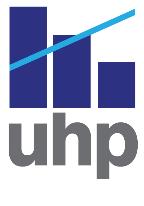 Revízia výdavkov je súčasťou vládneho projektu Hodnota za peniaze, v rámci ktorého reformuje pravidlá, nastavuje procesy a posilňuje inštitúcie, ktoré podporia prijímanie dobrých rozhodnutí vo verejnom záujme a významne zvýšia hodnotu za peniaze v slovenskom verejnom sektore.V roku 2019 boli revíziou výdavkov zhodnotené výdavky s dopadom na sociálne začleňovanie skupín ohrozených chudobou a sociálnym vylúčením, výdavky na zamestnanosť a odmeňovanie vo verejnej správe, výdavky na poľnohospodárstvo a verejné výdavky na zdravotníctvo. Priebežné správy identifikujú oblasti, kde existuje najväčší priestor na zlepšenie efektívnosti. Záverečné správy následne pomenujú opatrenia s akčným plánom ich plnenia. Vláda schvaľuje záverečné správy revízií spolu s Programom stability SR. V roku 2020 budú zverejnené záverečné správy revízie výdavkov na  kultúru, vnútro a obranu.Revízia výdavkov si dala za úlohu prehodnotiť väčšinu verejných výdavkov počas volebného obdobia. Tento cieľ je po prvom volebnom období jej fungovania splnený. Navrhnuté opatrenia umožnia fiškálnu úsporu, lepšie verejné služby pre občanov a/alebo presun financií na priority vlády. Revízia výdavkov prináša opatrenia, ktoré sú dlhodobo udržateľné.Vo vyspelých krajinách je revízia výdavkov štandardný nástroj, ktorý vládam pomáha hľadať priestor vo verejných politikách na efektívnejšie využívanie verejných prostriedkov, ako aj úspory nevyhnutné na splnenie národných aj európskych fiškálnych záväzkov.Veková štruktúra zamestnancov (2017)Hodinové mzdy v závislosti od veku zamestnanca, VŠ vzdelaní (2017)Zdroj: ISCP, prepočty ÚHPZdroj: ISCP, prepočty ÚHPHodnotové opatrenia - dorovnanie do 2027Hodnotové opatrenia - dorovnanie do 2027OpatrenieZdroj financovaniaDodatočné výdavky oproti ZS (mil. eur)Dodatočné výdavky oproti ZS (mil. eur)ZodpovednýOpatrenieZdroj financovaniaPrvý rokPotenciálZodpovedný1Zvýšiť kompenzácie učiteľov v regionálnom školstve na priemer EÚ do roku 2027 súčasne s realizáciou reforiemŠR + samosprávy113883MŠVVaŠ, MF SR 2Zvýšiť počet zdravotných sestier v ústavnej starostlivosti na úroveň EÚ do roku 2027 a zvýšiť ich kompetenciezdravotné poistenie854MZ SR, MF SR 3Zvýšiť kompenzácie a počty pracovníkov v sociálnych službách na úroveň ČR do roku 2027 súčasne s realizáciou reforiemŠR + samosprávy28250MPSVaR, MF SR 4Znížiť počet VŠ učiteľov na žiaka na úroveň ČR a súčasne zvýšiť platy VŠ učiteľov na priemer EÚ do roku 2027 súčasne s realizáciou reforiemŠR116MŠVVaŠ, MF SR 5Zvýšiť kompenzácie vysokokvalifikovaných pozícií v štátnej správeŠR2140ÚV SR, MF SR, MPSVaR Spolu1711 243ZS – základný scenár je popísaný detailne v Box 1.Pozn. Potenciál - podľa mzdovej obálky roka 2020; prvý rok – podľa predpokladaných výdavkov v roku 2021ZS – základný scenár je popísaný detailne v Box 1.Pozn. Potenciál - podľa mzdovej obálky roka 2020; prvý rok – podľa predpokladaných výdavkov v roku 2021ZS – základný scenár je popísaný detailne v Box 1.Pozn. Potenciál - podľa mzdovej obálky roka 2020; prvý rok – podľa predpokladaných výdavkov v roku 2021ZS – základný scenár je popísaný detailne v Box 1.Pozn. Potenciál - podľa mzdovej obálky roka 2020; prvý rok – podľa predpokladaných výdavkov v roku 2021ZS – základný scenár je popísaný detailne v Box 1.Pozn. Potenciál - podľa mzdovej obálky roka 2020; prvý rok – podľa predpokladaných výdavkov v roku 2021ZS – základný scenár je popísaný detailne v Box 1.Pozn. Potenciál - podľa mzdovej obálky roka 2020; prvý rok – podľa predpokladaných výdavkov v roku 2021Hodnotové opatrenia - dorovnanie do 2030Hodnotové opatrenia - dorovnanie do 2030OpatrenieZdroj financovaniaDodatočné výdavky oproti ZS (mil. eur)Dodatočné výdavky oproti ZS (mil. eur)ZodpovednýOpatrenieZdroj financovaniaPrvý rokPotenciálZodpovedný1Zvýšiť kompenzácie učiteľov v regionálnom školstve na priemer EÚ do roku 2030 súčasne s realizáciou reforiemŠR + samosprávy72883MŠVVaŠ, MF SR 2Zvýšiť počet zdravotných sestier v ústavnej starostlivosti na úroveň EÚ do roku 2030 a zvýšiť ich kompetenciezdravotné poistenie654MZ SR, MF SR 3Zvýšiť kompenzácie a počty pracovníkov v sociálnych službách na úroveň ČR do roku 2030 súčasne s realizáciou reforiemŠR + samosprávy19250MPSVaR, MF SR 4Znížiť počty VŠ učiteľov na žiaka na úroveň ČR a súčasne zvýšiť platy VŠ učiteľov na priemer EÚ do roku 2030 súčasne s realizáciou reforiemŠR116MŠVVaŠ, MF SR 5Zvýšiť kompenzácie vysokokvalifikovaných pozícií v štátnej správeŠR2140ÚV SR, MPSVaR, MF SR Spolu1191 243ZS – základný scenár je popísaný detailne v Box 1.Pozn. Potenciál  - podľa mzdovej obálky roka 2020; Prvý rok – podľa predpokladaných výdavkov v roku 2021ZS – základný scenár je popísaný detailne v Box 1.Pozn. Potenciál  - podľa mzdovej obálky roka 2020; Prvý rok – podľa predpokladaných výdavkov v roku 2021ZS – základný scenár je popísaný detailne v Box 1.Pozn. Potenciál  - podľa mzdovej obálky roka 2020; Prvý rok – podľa predpokladaných výdavkov v roku 2021ZS – základný scenár je popísaný detailne v Box 1.Pozn. Potenciál  - podľa mzdovej obálky roka 2020; Prvý rok – podľa predpokladaných výdavkov v roku 2021ZS – základný scenár je popísaný detailne v Box 1.Pozn. Potenciál  - podľa mzdovej obálky roka 2020; Prvý rok – podľa predpokladaných výdavkov v roku 2021ZS – základný scenár je popísaný detailne v Box 1.Pozn. Potenciál  - podľa mzdovej obálky roka 2020; Prvý rok – podľa predpokladaných výdavkov v roku 2021Úsporné opatreniaÚsporné opatreniaÚsporné opatreniaÚsporné opatreniaOpatrenieOpatrenieZdroj financovaniaPrvý rokPotenciál (mil. eur)Zodpovedný1Audity na ministerstváchAudity na ministerstváchŠR37147ÚV SR, MF SR, MV SRz tohoOptimalizovať podporné a prierezové činností na ministerstvách a v pridružených organizáciáchŠR944MF SR, MV SR, ministerstváz tohoMonitorovať a vynucovať deklarované úspory z IT projektovŠR2104*prijímatelia2Optimalizovať zamestnanosť v štátnych podnikochOptimalizovať zamestnanosť v štátnych podnikochštátne podniky3367MF SR3Znížiť počet policajtov na priemer EÚ do roku 2027Znížiť počet policajtov na priemer EÚ do roku 2027ŠR1696MV SR4Racionalizovať školskú sieť v regionálnom školstve Racionalizovať školskú sieť v regionálnom školstve ŠR115MŠVVaŠ SR5Optimalizovať počet nepedagogických zamestnancov na VŠOptimalizovať počet nepedagogických zamestnancov na VŠŠR4444MŠVVaŠ SR6Sústrediť výkon samospráv do väčších celkov od roku 2023Sústrediť výkon samospráv do väčších celkov od roku 2023samosprávy0396MV SR,MF SRSpoluSpolu131765* Úspory z IT projektov môžu mať prekryv s úsporami v podporných a prierezových činnostiach. Úspory tiež zahŕňajú iné organizácie ako ministerstvá.* Úspory z IT projektov môžu mať prekryv s úsporami v podporných a prierezových činnostiach. Úspory tiež zahŕňajú iné organizácie ako ministerstvá.* Úspory z IT projektov môžu mať prekryv s úsporami v podporných a prierezových činnostiach. Úspory tiež zahŕňajú iné organizácie ako ministerstvá.* Úspory z IT projektov môžu mať prekryv s úsporami v podporných a prierezových činnostiach. Úspory tiež zahŕňajú iné organizácie ako ministerstvá.* Úspory z IT projektov môžu mať prekryv s úsporami v podporných a prierezových činnostiach. Úspory tiež zahŕňajú iné organizácie ako ministerstvá.* Úspory z IT projektov môžu mať prekryv s úsporami v podporných a prierezových činnostiach. Úspory tiež zahŕňajú iné organizácie ako ministerstvá.* Úspory z IT projektov môžu mať prekryv s úsporami v podporných a prierezových činnostiach. Úspory tiež zahŕňajú iné organizácie ako ministerstvá.Opatrenia pre lepšie riadenieOpatrenia pre lepšie riadenieOpatrenieOblasťZodpovedný1Pravidelné optimalizačné audity na ministerstváchoptimalizáciaÚV SR, ministerstvá2Pravidelné výkonnostné audity v štátnych podnikochoptimalizáciaMF SR, ministerstvá3Znížiť počet voľných pracovných miest v štátnej správe na 5 %rozpočtovanieMF SR4Naviazať valorizácie miezd zdravotníckych pracovníkov na infláciuodmeňovanieMZ SR, MF SR5Zrušiť špecifické platové koeficienty vybraných inštitúciíodmeňovanieÚV SR, NKÚ SR, KNR SR, KP SR, KVOP SR, KÚS SR6Rozpočtovať EÚ fondy na mzdyrozpočtovanieMF SR7Zahrnúť rozpočtovanie odmien do prípravy rozpočturozpočtovanieministerstvá8Zvýšiť flexibilitu v odmeňovaní štátnych a verejných zamestnancov s dôrazom na ich výkonodmeňovanieÚV SR, MF SR9Zvýšiť možnosti zamestnávania bakalárov v štátnej správe a prehodnotiť uznávanie praxe riadenieÚV SR10Posilniť centrálne riadenie ľudských zdrojovriadenieÚV SR11Prehodnotiť inštitucionálne usporiadanie kolektívneho vyjednávaniariadenieMPSVaR SR12Analyzovať zavedenie príspevkov zohľadňujúcich regionálne rozdielnu mzdovú úroveň odmeňovanie ÚV SR,  MPSVaR SR, 
MF SR Odhad dorovnania miezd pracovníkov vo vysokokvalifikovaných povolaniach Odhad dorovnania miezd pracovníkov vo vysokokvalifikovaných povolaniach Odhad dorovnania miezd pracovníkov vo vysokokvalifikovaných povolaniach Odhad dorovnania miezd pracovníkov vo vysokokvalifikovaných povolaniach Odhad dorovnania miezd pracovníkov vo vysokokvalifikovaných povolaniach Odhad dorovnania miezd pracovníkov vo vysokokvalifikovaných povolaniach Odhad dorovnania miezd pracovníkov vo vysokokvalifikovaných povolaniach Odhad dorovnania miezd pracovníkov vo vysokokvalifikovaných povolaniach súkromný sektor mzda 2020*štát 
mzda 2020*štát 
mzda 2020*mesačný príspevok 2020**počet verejných zamestnancovRočný vplyv 
2020**
(v mil. eur) Riadiaci pracovníciRiadiaci pracovníci3 5572 5902 5906111 32113,1PrávniciPrávnici2 3931 7421 7424127465,0ITIT2 8321 7111 7118386048,2Technické povolaniaTechnické povolania2 1871 7031 7032651 5206,5InéIné2 3211 9581 9581313 3407,1z tohoProjektoví špecialisti/manažéri, špecialisti vnútornej kontroly a podobní2 4001 9111 9112491 3285,4z tohoŠpecialisti v oblasti stratégie a rozvoja2 3782 1022 102381 5280,9SpoluSpolu7 53139,9* odhad na základe mzdových dát roka 2017 a odhadovaného rastu miezd** dorovnanie mesačných miezd na úroveň 90 % mzdy v súkromnom sektore* odhad na základe mzdových dát roka 2017 a odhadovaného rastu miezd** dorovnanie mesačných miezd na úroveň 90 % mzdy v súkromnom sektore* odhad na základe mzdových dát roka 2017 a odhadovaného rastu miezd** dorovnanie mesačných miezd na úroveň 90 % mzdy v súkromnom sektore* odhad na základe mzdových dát roka 2017 a odhadovaného rastu miezd** dorovnanie mesačných miezd na úroveň 90 % mzdy v súkromnom sektoreZdroj: prepočty ÚHP z ISCP, Platy 1-02Zdroj: prepočty ÚHP z ISCP, Platy 1-02Zdroj: prepočty ÚHP z ISCP, Platy 1-02Zdroj: prepočty ÚHP z ISCP, Platy 1-02Očakávané úspory z IT projektov OPII (oproti 2018, mil. eur a FTE)Očakávané úspory z IT projektov OPII (oproti 2018, mil. eur a FTE)Očakávané úspory z IT projektov OPII (oproti 2018, mil. eur a FTE)Očakávané úspory z IT projektov OPII (oproti 2018, mil. eur a FTE)Očakávané úspory z IT projektov OPII (oproti 2018, mil. eur a FTE)Očakávané úspory z IT projektov OPII (oproti 2018, mil. eur a FTE)Očakávané úspory z IT projektov OPII (oproti 2018, mil. eur a FTE)Očakávané úspory z IT projektov OPII (oproti 2018, mil. eur a FTE)Predkladateľ (kapitola)Projektprvý rok úspory Druh úspory úspora prvý rokúspora prvý rokpotenciálpotenciálPredkladateľ (kapitola)Projektprvý rok úspory Druh úspory úspora (FTE)úspora (mil. eur)úspora (FTE)úspora (mil. eur)MF SRCentrálny ekonomický systém*2023ľudia621,21 03219,6prevádzka0,01,7MF SRIS elektronickej fakturácie*2024ľudia781,5781,5prevádzka-0,50,0MF SRVybudovanie nosnej infraštruktúry bezpečného informačno-komunikačného systému FS SR2023ľudia210,5210,5prevádzka-4,20,0MH SRIT platforma lepšej regulácie podľa stratégie RIA 20202021ľudia10,0100,2prevádzka0,00,1MK SRPamiatkový informačný systém (PAMIS)2024ľudia50,1240,5prevádzka-1,00,0MPSVaRElektronizácia služieb Národného inšpektorátu práce (inšpektori a úradníci)2023ľudia250,5250,5prevádzka-0,40,0MS SRObchodný register SR2021ľudia160,3510,8prevádzka0,00,2MS SROptimalizácia procesov riadenia a prevádzky Zboru väzenskej a justičnej stráže (úradníci aj strážnici)2024ľudia5209,95209,9prevádzka-1,80,0MS SRCentralizovaný systém súdneho riadenia – CSSR2024ľudia3487,550710,9prevádzka0,00,0MŠVVaŠ SRElektronizácia služieb regionálneho a vysokého školstva SR2022ľudia3867,33867,3prevádzka-0,70,0MV SRCentrálne komponenty správneho konania vo verejnej správe2023ľudia46111,246111,2prevádzka-2,20,0MV SRDigitálne pracovné prostredie zamestnanca MV SR (workdesk)2024ľudia2917,12917,1prevádzka-1,50,0MV SRRegister zbraní a streliva2023ľudia501,0501,0prevádzka-0,30,0MV SRRiadenie procesov a dát pre OÚ, PZ a HaZZ2024ľudia525,2525,2prevádzka-1,60,0MV SRŽivnostenský register2023ľudia380,8380,8prevádzka0,00,0MZ SRAnalytický nástroj pre podporu ekonomickej regulácie zo strany MZ SR2024ľudia60,160,1prevádzka-0,10,0MZ SRIntegrovaný systém úradov verejného zdravotníctva2022ľudia3187,03187,0prevádzka-0,70,0MZ SRImplementácia a integrácia podporného informačného systému (IS ÚRPO)2023ľudia1002,21002,2prevádzka0,20,2MŽP SRJednotný prístup k priestorovým údajom a službám*2023ľudia290,61032,3prevádzka0,00,0SPModernizácia dávkových agend Sociálnej poisťovne 2022ľudia180,4901,9prevádzka0,02,9ŠU SRJednotný informačný systém štatistických údajov2023ľudia1022,11022,1prevádzka-0,40,0ÚPREKAPSProjekt rozvoja IS pre elektronické služby RÚ2023ľudia501,0501,0prevádzka-0,20,0ÚPVIIKomplexný informačný systém riadenia výkonnosti a podpory2022ľudia30,130,1prevádzka-0,20,0ÚPVIIOtvorené údaje 2.0 - Rozvoj centrálnych komponentov pre kvalitné zabezpečenie otvorených údajov2023ľudia20,020,0prevádzka0,20,2ÚPVIIDátová integrácia: sprístupnenie údajovej základne VS vrátane otvorených údajov prostredníctvom platformy dátovej integrácie*2021ľudia741,31322,3prevádzka0,00,0ÚPVIIZvyšovanie úžitkovej hodnoty digitálnych služieb pre občanov, podnikateľov a inštitúcie verejnej správy (slovensko.sk 2.0)*2022ľudia60,160,1prevádzka0,00,0ÚV SRCentrálny informačný systém štátnej služby*2023ľudia-19-0,4471,0prevádzka0,00,0ÚVOSystém verejného obstarávania (SVO)*2022ľudia3416,53476,6prevádzka-0,70,0ZSSKInformačný systém komplexného vybavenia cestujúcich2022ľudia110,2110,2prevádzka1,01,6spoluľudia4 864103,9prevádzka06,9*Zahŕňa úspory aj v iných rezortoch.*Zahŕňa úspory aj v iných rezortoch.*Zahŕňa úspory aj v iných rezortoch.Zdroj: ÚHPZdroj: ÚHPBox 1: Základný scenár výdavkov na jednotlivé profesieZákladný scenár predpokladá konštantnú zamestnanosť v jednotlivých profesiách. Pre skupiny zamestnancov s automatickým rastom miezd – zdravotníckych pracovníkov, sudcov, prokurátorov či vybraných ústavných činiteľov – zohľadňuje pre všetky roky odhadovanú výšku tohto rastu podľa prognózy MF SR. Pre ostatné profesie zahŕňa už dohodnuté navýšenie miezd verejných zamestnancov o 10 % od 1.1.2020 podľa kolektívnej zmluvy vyššieho stupňa uzatvorenej v roku 2018, a valorizáciu o očakávaný rast miezd v hospodárstve na rok 2021 a nasledovné.KapitolaVPM voči upravenému rozpočtu (%)počet zrušených miestnárast priemernej mzdypočet zrušených miest (3%)nárast priemernej mzdyKancelária verejného ochrancu práv35%1857019608Kancelária prezidenta SR23%1941320459Kancelária Súdnej rady SR21%43325374Úrad podpredsedu vlády SR pre investície a informatizáciu18%4210747123Úrad na ochranu osobných údajov SR14%51476178Úrad pre reguláciu sieťových odvetví14%1217714217Ministerstvo školstva, vedy, výskumu a športu SR14%196169236207Úrad pre verejné obstarávanie13%1613920176Kancelária Najvyššieho súdu SR11%1917925235Národný bezpečnostný úrad11%1612520166z toho policajti10%1210816150Rada pre vysielanie a retransmisiu11%2953126Najvyšší kontrolný úrad SR9%136719102Správa štátnych hmotných rezerv SR9%449776Ministerstvo dopravy a výstavby SR 8%39356862Protimonopolný úrad SR7%238373Úrad geodézie, kartografie a katastra SR7%5411094Ministerstvo obrany SR6%3192975070z toho vojaci8%4664774977Úrad jadrového dozoru SR6%235485Generálna prokuratúra SR6%20276181Ministerstvo vnútra SR6%354191 42578z toho policajti10%1 325851 796117z toho hasiči2%z toho regionálne školstvo1%vnútro ostatné2%SPOLU1 1071402 762179Zdroj: prepočet ÚHP podľa údajov z RIS, MF SRZdroj: prepočet ÚHP podľa údajov z RIS, MF SRZdroj: prepočet ÚHP podľa údajov z RIS, MF SRZdroj: prepočet ÚHP podľa údajov z RIS, MF SRInštitúciaPriemerné zvýšenie tabuliekPočet zamestnancovPriemerná mzda (eur)Ročné osobné náklady (v mil. eur)Uvoľnené prostriedky 
(odhad v mil. eur)Kancelária prezidenta SR7%612 3792,30,2Kancelária Národnej rady SRz toho štátna služba20%1372 0424,50,8z toho verejná služba12%2271 2994,80,5Kancelária Ústavného súdu SR7%771 5431,90,1Úrad vlády SRz toho štátna služba20%991 9583,10,5z toho verejná služba20%341 1060,60,1Najvyšší kontrolný úrad SR7%2841 5507,10,5Kancelária verejného ochrancu právz toho štátna služba7%231 6310,60,04z toho verejná služba7%111 1240,20,01Spolu9531 87325,32,7Zdroj: MF SRZdroj: MF SRPodiel dosiahnutého vzdelania úradníkov* (SES 2014)Podiel dosiahnutého vzdelania úradníkov* (SES 2014)Podiel dosiahnutého vzdelania úradníkov* (SES 2014)Podiel dosiahnutého vzdelania úradníkov* (SES 2014)Podiel dosiahnutého vzdelania úradníkov* (SES 2014)Podiel dosiahnutého vzdelania úradníkov* (SES 2014)Podiel dosiahnutého vzdelania úradníkov* (SES 2014)Podiel dosiahnutého vzdelania úradníkov* (SES 2014)Podiel dosiahnutého vzdelania úradníkov* (SES 2014)Podiel dosiahnutého vzdelania úradníkov* (SES 2014)Podiel dosiahnutého vzdelania úradníkov* (SES 2014)Zákonodarcovia, riadiaci pracovníciZákonodarcovia, riadiaci pracovníciZákonodarcovia, riadiaci pracovníciŠpecialisti, technici a odborní pracovníciŠpecialisti, technici a odborní pracovníciŠpecialisti, technici a odborní pracovníciŠpecialisti, technici a odborní pracovníciAdministratívni pracovníciAdministratívni pracovníciAdministratívni pracovníciSKCZEÚSKCZEÚEÚSKCZEÚZŠ0%0%3%0%0%6%6%3%2%19%SŠ17%14%14%42%59%33%33%68%73%56%VŠ do 4 r.3%13%32%7%11%31%31%8%6%16%VŠ nad 4 r.79%74%50%52%29%30%30%22%19%9%*Pracovník v sektore O, pracujúci ako riadiaci pracovník, špecialista, technický či odborný pracovník alebo administratívny pracovník. *Pracovník v sektore O, pracujúci ako riadiaci pracovník, špecialista, technický či odborný pracovník alebo administratívny pracovník. *Pracovník v sektore O, pracujúci ako riadiaci pracovník, špecialista, technický či odborný pracovník alebo administratívny pracovník. *Pracovník v sektore O, pracujúci ako riadiaci pracovník, špecialista, technický či odborný pracovník alebo administratívny pracovník. *Pracovník v sektore O, pracujúci ako riadiaci pracovník, špecialista, technický či odborný pracovník alebo administratívny pracovník. *Pracovník v sektore O, pracujúci ako riadiaci pracovník, špecialista, technický či odborný pracovník alebo administratívny pracovník. *Pracovník v sektore O, pracujúci ako riadiaci pracovník, špecialista, technický či odborný pracovník alebo administratívny pracovník. Zdroj: prepočty ÚHP z dát EurostatuZdroj: prepočty ÚHP z dát EurostatuZdroj: prepočty ÚHP z dát EurostatuZdroj: prepočty ÚHP z dát EurostatuGraf 1: Celkový objem kompenzácií zamestnancov sektora VS (% HDP, 2018)Graf 2: Kompenzácie VS ako podiel celkových kompenzácií v ekonomike (%, 2018)Zdroj: Eurostat, Government finance statisticsZdroj: EurostatGraf 3: Počet zamestnancov sektora VS na 1000 obyvateľov (2018)Graf 3: Počet zamestnancov sektora VS na 1000 obyvateľov (2018)Graf 4: Rozdelenie produkčných nákladov verejného sektora (2015)Poznámka: údaj za Estónsko je za rok 2017Zdroj: Eurostat, Národné účty, Demografické štatistikyZdroj: OECD, 2017aGraf 5: Priemerné kompenzácie zamestnancov sektora VS voči priemernej kompenzácii súkromného sektora (2017, Slovensko aj predikcia 2020)Graf 6: Kompenzácie zamestnancov VS v roku 2020 (v % verejných výdavkov, odhad EC)Zdroj: Eurostat, Národné účty, MF SR; prepočty ÚHPZdroj: Eurostat - databáza AMECO, MF SRBox 2: Meranie produktivity verejného sektora vo Veľkej BritániiBritský štatistický úrad (ONS) sa meraniu produktivity verejného sektora venuje dlhodobo a výsledky každoročne zverejňuje v publikácii Odhad produktivity verejného sektora (Office for National Statistics, 2015). ONS nemeria produktivitu zamestnancov, ale celého sektora. Dôvodom je jednoduchá nahraditeľnosť nákladov na zamestnancov za tovary a služby alebo spotrebu fixného kapitálu. Súčasne ani ONS nevie povedať, nakoľko je každá z oblastí efektívna. Meria iba zmenu produktivity oproti predchádzajúcemu roku, teda rast výstupov v pomere ku rastu vstupov. Každý rok tak vie povedať, či sa sektor oproti minulému roku zlepšil alebo zhoršil, avšak nie, či je celkovo efektívnejší ako iný sektor. Zmena celkovej produktivity verejného sektora je potom vážený súčet zmien v jednotlivých sektoroch.Pre približne 47 % verejných služieb ONS popri kvantite zohľadňuje aj kvalitu výstupov. Ide najmä o sektory školstva a zdravotníctva, kde zohľadňuje aj dosiahnuté výsledky študentov v celoštátnych testoch, či očakávanú dobu dožitia a dĺžku čakacích listín. Približne 17 % výdavkov zaraďuje ONS medzi tie, kde stačí posúdiť objem výstupov – sem zaraďuje napríklad správu sociálneho zabezpečenia či sociálnu starostlivosť.Ani ONS nedokáže odmerať objem výstupov pre všetky sektory. Vyše tretinu britských verejných výdavkov zaraďuje do kategórie, pri ktorej sa výstupy odmerať nedajú. Zaraďuje tam napríklad políciu, obranu, kultúru alebo štátnu administratívu. Pri týchto oblastiach predpokladá, že výstupy sú proporcionálne vstupom a ich produktivita ostáva konštantná.Graf 7: Absolútna (v tis. zam.) a relatívna zmena v štruktúre zamestnanosti v sektore verejnej správyGraf 8: Počet zamestnancov verejnej správy (v tis. zamestnancov; 2018) Graf 8: Počet zamestnancov verejnej správy (v tis. zamestnancov; 2018) Zdroj: SRP MF SR, spracovanie ÚHPPozn.: Vyznačená plocha zobrazuje profesie podľa osobitných predpisov.Zdroj: SRP MF SR, spracovanie ÚHPGraf 9: Osobné výdavky na zamestnancov verejnej správy (v mld. eur, % celkových výdavkov; 2018) Graf 9: Osobné výdavky na zamestnancov verejnej správy (v mld. eur, % celkových výdavkov; 2018) Pozn.: Odvodové náklady boli odhadnuté. Zdroj: SRP MF SR, spracovanie ÚHPBox 3: Sektor a subsektory verejnej správy a zaraďovanie do sektoraPodľa metodiky ESA 2010 Eurostatu: „Sektor verejnej správy (S.13) pozostáva z inštitucionálnych jednotiek, ktoré sú netrhovými výrobcami, ktorých produkcia je určená na individuálnu a kolektívnu spotrebu a sú financované povinnými platbami jednotiek patriacich do iných sektorov, ako aj z inštitucionálnych jednotiek zapojených hlavne do prerozdeľovania národného dôchodku a bohatstva.“Sektor verejnej správy sa podľa tejto metodiky delí na štyri subsektory:a) ústredná štátna správa (okrem fondov sociálneho zabezpečenia) (S.1311);b) regionálna štátna správa (okrem fondov sociálneho zabezpečenia) (S.1312);c) miestna samospráva (okrem fondov sociálneho zabezpečenia) (S.1313);d) fondy sociálneho zabezpečenia (S.1314).Na Slovensku subsektor regionálnej štátnej správy neexistuje, no delenie na ostatné tri subsektory je prevzaté aj do našej legislatívy. Zákon o rozpočtových pravidlách konkretizuje tieto subsektory takto:Zaradenie subjektu do alebo vyradenie zo sektora verejnej správy na Slovensku vykonáva Štatistický úrad (ŠÚ SR). Podľa kritérií tejto metodiky bolo nevyhnutné pri zaradení subjektu posúdiť okrem iného: či ide o inštitucionálnu jednotku,či je daná jednotka pod kontrolou verejnej správy,či je jednotka netrhovým výrobcom.Najväčšími subjektmi zaradenými do sektora verejnej správy sú štátne zdravotnícke zariadenia (36,5-tis. zamestnancov) a Železnice Slovenskej republiky (14-tis. zamestnancov). Do sektora verejnej správy boli zaradené v roku 2014.Graf 10: Počet úradníkov na 1 000 obyvateľov (2017)Graf 10: Počet úradníkov na 1 000 obyvateľov (2017)Zdroj: Eurostat z dát Výberového zisťovania pracovných síl (2017, spracovanie ÚHP)Graf 11: Počet zamestnancov vybraných odvetví na 1000 obyvateľov (2018)Graf 11: Počet zamestnancov vybraných odvetví na 1000 obyvateľov (2018)Graf 12: Zamestnanci v odvetví zdravotníctva a sociálnej pomoci na 1000 obyvateľov (2018)Graf 12: Zamestnanci v odvetví zdravotníctva a sociálnej pomoci na 1000 obyvateľov (2018)Pozn.: dáta za Grécko, Francúzsko a Švédsko sú za rok 2017Zdroj: Eurostat, spracovanie ÚHPPozn.: dáta za Grécko, Francúzsko a Švédsko sú za rok 2017Zdroj: Eurostat, spracovanie ÚHPGraf 13: Rámcové medzinárodné porovnanie zamestnanosti po profesiách (rozdiel v osobách)Zdroj: Príloha 6Graf 14: Rámcové medzinárodné porovnanie miezd (2014-2016; percentuálny rozdiel)Graf 14: Rámcové medzinárodné porovnanie miezd (2014-2016; percentuálny rozdiel)Zdroj: Príloha 7Graf 15: Vývoj miezd jednotlivých povolaní v pomere ku mzde VŠ vzdelaných, 2010-2018Graf 15: Vývoj miezd jednotlivých povolaní v pomere ku mzde VŠ vzdelaných, 2010-2018Graf 16: Priemerná ročná kompenzácia zamestnancov centrálnej vlády ako podiel na priemernej mzde v ekonomike (2015)Zdroj: MF SR, NCZI, MŠVVaŠ SR, spracovanie ÚHPZdroj: 2016 OECD Survey on Compensation of Employees in Central GovernmentGraf 17: Rámcové medzinárodné porovnanie súbežnej zmeny platov a počtov (dopad v mil. eur)Graf 17: Rámcové medzinárodné porovnanie súbežnej zmeny platov a počtov (dopad v mil. eur)Zdroj: Príloha 6 a Príloha 7Box 4: Verejná zamestnanosť o vybraných krajinách s vynikajúcimi výsledkamiŠtruktúra verejnej zamestnanosti na Slovensku sa líši ešte viac oproti krajinám s vynikajúcimi výsledkami v oblastiach vzdelávania, zdravotníctva a iných aspektoch ovplyvňujúcich kvalitu života (OECD Better Life Index) ako oproti priemeru krajín OECD či EÚ. Tieto krajiny majú oproti priemeru krajín EÚ či OECD ešte väčšie personálne kapacity v regionálnom školstve či zdravotníctve, naopak ešte menej policajtov, prokurátorov a sudcov. Majú tiež viac lekárov a menej hasičov na 1000 obyvateľov ako Slovensko. Majú menej akademických pracovníkov na VŠ na žiaka, ale nie až tak výrazne ako pri porovnaní s priemerom krajín EÚ či OECD. V porovnaní s týmito krajinami má Slovensko tiež mierne viac úradníkovBox 5: Medzinárodné porovnanie miezd príslušníkov ozbrojených sílRadoví profesionálni vojaci zarábajú v pomere k priemernej mzde v hospodárstve mierne viac ako priemer krajín NATO. Podľa prieskumu NATO (NATO, 2018) o osobných nákladoch personálu ozbrojených síl členských krajín zarobia radoví vojaci asi 127 % priemernej mzdy v hospodárstve, priemer NATO je 111 %. Platy veliacich štruktúr vykazujú nepravdepodobne vysoké hodnoty (250 % priemernej mzdy pre všetky krajiny, 470 % pre Slovensko) a nie všetky krajiny tieto údaje vyplnili (dáta dostupné pre 19 krajín NATO).Porovnanie nezohľadňuje nefinančné benefity služby v armáde ako preplatenie školného, strava v práci, skorý výsluhový dôchodok, atď. Kvalita dát pre jednotlivé krajiny sa líši, nie všetky poskytli NATO údaje o rozdelení kompenzácie medzi plat a dôchodkové sporenie, rovnako pre viaceré krajiny chýbajú dáta o mzdách veliacich štruktúr. Porovnania v Graf 19 preto sú indikatívne.Pre presnejšie porovnanie je potrebné kvalitu a metodiku dát podrobnejšie analyzovať, čo bude predmetom revízie výdavkov na obranu. Graf 20: Očakávaný kumulatívny dopyt do roku 2030 podľa profesií (v tisícoch osôb)Graf 20: Očakávaný kumulatívny dopyt do roku 2030 podľa profesií (v tisícoch osôb)Zdroj: ÚHP podľa prepočtov SAVTabuľka 1: Sektorová štruktúra vo verejnom a súkromnom sektore (2017)Tabuľka 1: Sektorová štruktúra vo verejnom a súkromnom sektore (2017)Tabuľka 1: Sektorová štruktúra vo verejnom a súkromnom sektore (2017)Tabuľka 1: Sektorová štruktúra vo verejnom a súkromnom sektore (2017)Tabuľka 1: Sektorová štruktúra vo verejnom a súkromnom sektore (2017) NACE sektorpočet zamestnancov (v tis.)počet zamestnancov (v tis.)podielpodiel NACE sektorverejnýsúkromnýverejnýsúkromnýVzdelávanie1581533%1%Verejná správa a obrana; povinné sociálne zabezpečenie133227%0%Zdravotníctvo a sociálna pomoc696114%4%Doprava a skladovanie547811%6%Umenie, zábava a rekreácia 17154%1%Odborné, vedecké a technické činnosti10752%5%Administratívne a podporné služby5981%7%Priemyselná výroba 14610%33%Veľkoobchod a maloobchod; oprava motorových vozidiel12700%19%Stavebníctvo1740%5%Ostatné352417%17%Spolu4851 393100%100%Pozn.: Bez ozbrojených zložiek.Zdroj: ISCP, prepočty ÚHPZdroj: ISCP, prepočty ÚHPZdroj: ISCP, prepočty ÚHPZdroj: ISCP, prepočty ÚHPGraf 21: Pracovníci podľa vyžadovaných zručností (podiel v % a počet v tis. osôb, 2017)Graf 21: Pracovníci podľa vyžadovaných zručností (podiel v % a počet v tis. osôb, 2017)Graf 21: Pracovníci podľa vyžadovaných zručností (podiel v % a počet v tis. osôb, 2017)Pozn.: Bez ozbrojených zložiek.Zdroj: ISCP, prepočty ÚHPGraf 22: Vzdelanostná štruktúra zamestnancov na Slovensku (2017) Graf 22: Vzdelanostná štruktúra zamestnancov na Slovensku (2017) Graf 23: Bodový zisk vzdelaných verejných zamestnancov v testovaní zručností PIAAC (2013)Pozn.: Bez ozbrojených zložiekZdroj: ISCP, prepočty ÚHPZdroj: PIAAC, OECD, prepočty ÚHPGraf 24: Bodový rozdiel v testovaní zručností PIAAC medzi skóre VŠ vzdelaných zamestnancov: súkromný sektor – verejný sektor (2013)Graf 24: Bodový rozdiel v testovaní zručností PIAAC medzi skóre VŠ vzdelaných zamestnancov: súkromný sektor – verejný sektor (2013)mužiženyZdroj: PIAAC, OECD, prepočty ÚHPZdroj: PIAAC, OECD, prepočty ÚHPTabuľka 2: Podiel dosiahnutého vzdelania úradníkov (SES 2014)Tabuľka 2: Podiel dosiahnutého vzdelania úradníkov (SES 2014)Tabuľka 2: Podiel dosiahnutého vzdelania úradníkov (SES 2014)Tabuľka 2: Podiel dosiahnutého vzdelania úradníkov (SES 2014)Tabuľka 2: Podiel dosiahnutého vzdelania úradníkov (SES 2014)Tabuľka 2: Podiel dosiahnutého vzdelania úradníkov (SES 2014)Tabuľka 2: Podiel dosiahnutého vzdelania úradníkov (SES 2014)Tabuľka 2: Podiel dosiahnutého vzdelania úradníkov (SES 2014)Tabuľka 2: Podiel dosiahnutého vzdelania úradníkov (SES 2014)Tabuľka 2: Podiel dosiahnutého vzdelania úradníkov (SES 2014)Zákonodarcovia, riadiaci pracovníciZákonodarcovia, riadiaci pracovníciZákonodarcovia, riadiaci pracovníciŠpecialisti, technici a odborní pracovníciŠpecialisti, technici a odborní pracovníciŠpecialisti, technici a odborní pracovníciAdministratívni pracovníciAdministratívni pracovníciAdministratívni pracovníciSKCZEÚSKCZEÚSKCZEÚZŠ0%0%3%0%0%6%3%2%19%SŠ17%14%14%42%59%33%68%73%56%VŠ do 4r.3%13%32%7%11%31%8%6%16%VŠ nad 4r.79%74%50%52%29%30%22%19%9%Zdroj: prepočty ÚHP z dát EurostatuZdroj: prepočty ÚHP z dát EurostatuZdroj: prepočty ÚHP z dát EurostatuZdroj: prepočty ÚHP z dát EurostatuZdroj: prepočty ÚHP z dát EurostatuZdroj: prepočty ÚHP z dát EurostatuZdroj: prepočty ÚHP z dát EurostatuZdroj: prepočty ÚHP z dát EurostatuZdroj: prepočty ÚHP z dát EurostatuZdroj: prepočty ÚHP z dát EurostatuGraf 25: Veková štruktúra zamestnancov vo verejnom a súkromnom sektore (2017) Graf 25: Veková štruktúra zamestnancov vo verejnom a súkromnom sektore (2017) Pozn.: Bez ozbrojených zložiek.Zdroj: ISCP, prepočty ÚHPGraf 26: Rodová štruktúra zamestnancov na Slovensku (2017) Graf 26: Rodová štruktúra zamestnancov na Slovensku (2017) Graf 27: Podiel zamestnancov, pracujúcich v súčasnej organizácii viac ako daný počet rokov (2017)Graf 27: Podiel zamestnancov, pracujúcich v súčasnej organizácii viac ako daný počet rokov (2017)Pozn.: Bez ozbrojených zložiek.Zdroj: ISCP, prepočty ÚHPPozn.: Bez ozbrojených zložiek.Zdroj: ISCP, prepočty ÚHPGraf 28: Zložky mzdy (2017)Graf 28: Zložky mzdy (2017)Pozn.: VZ - zamestnanie vo verejnom záujme; ZP zamestnanie podľa Zákonníka práce. Údaje sú bez ozbrojených zložiek.Zdroj: ISCP, prepočty ÚHPGraf 29: Štruktúra platu v OECD (2007)Graf 30: Rozptyl miezd v štátnej správe (2016)Graf 30: Rozptyl miezd v štátnej správe (2016)Zdroj: World Bank, 2007Zdroj: ÚV SRGraf 31: Podiel kvalifikovaných pracovníkov* s danou mzdou (2017)Graf 32: Podiel odmien na mzde podľa mzdového decilu (2017)* Zahrnutí sú riadiaci pracovníci, špecialisti a odborní a technickí pracovníci.** Bez zamestnancov v služobnom pomere. Zdroj: ISCP, prepočty ÚHPPozn.: Mzdové decily boli vyrátané zvlášť pre každú kategóriu zamestnancov. * - Bez zamestnancov v služobnom pomereZdroj: ISCP, prepočty ÚHPGraf 33: Hodinové mzdy v závislosti od veku zamestnanca, VŠ vzdelaní (2017)Graf 33: Hodinové mzdy v závislosti od veku zamestnanca, VŠ vzdelaní (2017)Graf 34: Ilustratívny príklad platových intervalov podľa platových tried (hrubá mzda v eur mesačne)Graf 34: Ilustratívny príklad platových intervalov podľa platových tried (hrubá mzda v eur mesačne)Pozn.: Bez ozbrojených zložiek.Zdroj: ISCP, prepočty ÚHPZdroj: ÚHPBox 6: Platové automaty v zdravotníctveZdravotnícki pracovníci v ústavnej starostlivosti sú jediní verejní zamestnanci, ktorých platový automat nevyplýva z požiadavky na nezávislosť. Automatická valorizácia miezd zdravotníkov funguje súbežne s minimálnymi mzdovými nárokmi definovanými v Zákonníku práce, vzťahuje sa aj na zamestnancov súkromných ústavných zariadení. Jednotliví zdravotnícki pracovníci majú podľa povolania a kvalifikácie garantovanú základnú mzdu ako násobok priemernej mzdy spred dvoch rokov. Jedná sa tak o akúsi minimálnu sektorovú mzdu, dohodnutá mzda jednotlivcov môže byť vyššia. Výhody automatickej valorizácie pre zamestnancov aj štát sú rovnaké – odbúranie transakčných nákladov a rizík spojených s kolektívnym vyjednávaním a predvídateľnosť budúcich výdavkov a príjmov. Systém automatických valorizácii má niekoľko nevýhod – nezohľadňuje rozdielnu mieru produktivity povolaní, poskytuje menej flexibility a schopnosti absorbovať šoky (IMF, 2016).Problémom súčasného nastavenia platových automatov je ich výška, ktorá obmedzuje priestor na variabilnú zložku platu s väčším potenciálom odmeňovať výkon. V roku 2017 zostalo na odmeny lekárov po zohľadnení minimálnych mzdových nárokov len približne 10 % celkového mzdového balíka. Tarifné mzdy lekárov boli v priemere iba o 5 % vyššie ako mzdové nároky stanovené automatom, priemerná celková mzda bola približne o 11 % vyššia ako minimálna základná mzda a od nej odvodené príplatky za prácu v sobotu, nedeľu, sviatok či za nočnú prácu.Automatické zvyšovanie miezd zdravotníckych pracovníkov spolu so zvýšenou minimálnou mzdou stálo v roku 2019 približne 65 mil. eur. Neexistuje jeden najefektívnejší systém odmeňovania zdravotníkov, každá odmeňovacia schéma má špecifické nedostatky (Flodgren et al., 2011). Odmeny výlučne vo forme fixného platu môžu znižovať motiváciu poskytovať starostlivosť v želanej kvantite a kvalite. Platby za jednotlivé výkony môžu viesť k nadmernej diagnostike a preskripcii a plytvaniu zdrojmi. Odmeny viazané na výkonnosť (performance pay) nepreukázali dopad na výsledky v zdraví. Kombinované schémy prinášajú zmiešané výsledky.Graf 35: Mzda vo verejnom sektore voči mediánovej mzde porovnateľných zamestnancov súkromného sektora (2017)Graf 35: Mzda vo verejnom sektore voči mediánovej mzde porovnateľných zamestnancov súkromného sektora (2017)Graf 35: Mzda vo verejnom sektore voči mediánovej mzde porovnateľných zamestnancov súkromného sektora (2017)Pozn.: Bez ozbrojených zložiek, pracovníkov s neznámou pracovnou pozíciou a tých, pre ktorých v súkromnom sektore nebolo aspoň 30 rôznych pozorovaní v rovnakej ISCO kategórii.Zdroj: ISCP, prepočty ÚHPZdroj: ISCP, prepočty ÚHPTabuľka 4: Vybrané povolania, v ktorých verejný sektor platí viac ako súkromný (2017)Tabuľka 4: Vybrané povolania, v ktorých verejný sektor platí viac ako súkromný (2017)Tabuľka 4: Vybrané povolania, v ktorých verejný sektor platí viac ako súkromný (2017)Tabuľka 4: Vybrané povolania, v ktorých verejný sektor platí viac ako súkromný (2017)Tabuľka 4: Vybrané povolania, v ktorých verejný sektor platí viac ako súkromný (2017)Tabuľka 4: Vybrané povolania, v ktorých verejný sektor platí viac ako súkromný (2017)Tabuľka 4: Vybrané povolania, v ktorých verejný sektor platí viac ako súkromný (2017)Tabuľka 4: Vybrané povolania, v ktorých verejný sektor platí viac ako súkromný (2017)povolaniemzdový diferenciál(v %)počet zamestnancovpočet zamestnancovpočet zamestnancovpočet zamestnancovhodinová mzdahodinová mzdapovolaniemzdový diferenciál(v %)verejnýverejnýsúkromnýsúkromnýverejnýsúkromnýUčitelia v základných školách15,8%31 57331 5732 7132 7138,77,5Špecialisti v ošetrovateľstve26,1%13 50213 5025 9395 9398,16,4Vysokoškolskí učitelia31,0%9 9749 97448548510,98,3Vodiči nákl. aut. a kamiónov20,6%4 9884 98840 37740 3776,35,2Lekári špecialisti31,8%4 8034 8034 2714 27118,013,7Všeobecní lekári17,7%3 7703 7702 0232 02311,49,7Zdravotné sestry18,1%3 6453 6455 1615 1616,85,7Vodiči hromadnej dopravy27,1%2 7912 7916 4816 4817,66,0Zdravotnícki záchranári21,7%1 4651 4657147148,16,7Opatrovatelia a asistenti v soc. zar.22,6%1 2401 2401 7891 7894,83,9Odborní pracovníci v oblasti soc. star.55,7%1 1141 1143563566,03,9Zdroj: ISCP, prepočty ÚHPZdroj: ISCP, prepočty ÚHPZdroj: ISCP, prepočty ÚHPBox 7: Mzdový diferenciál podľa medzinárodnej klasifikácie profesií ISCOPrepočet pracuje so zaradením zamestnancov podľa medzinárodnej klasifikácie ISCO. Pri použitej miere detailu (4 cifry ISCO identifikujú viac ako 400 profesií) väčšina kategórií predstavuje jedno konkrétne povolanie (sekretárka, rušňovodič), prípadne zahŕňa aj rozlíšenie podľa náročnosti práce (rozlíšené sú napríklad ambulantné a nemocničné zdravotné sestry). Vzorka zahŕňa údaje o 1,2 mil. zamestnancov zamestnaných v roku 2017, z toho 880 tisíc (navážených na 1,39 mil.) zamestnancov v súkromnom a 311 tisíc (navážených na 469 tisíc) vo verejnom sektore. Vzorka dát nezahŕňa ozbrojené sily a políciu, živnostníkov a zamestnancov živnostníkov, spoločníkov obchodných spoločností, ktorí nemajú uzavretú pracovnú zmluvu, dohodárov, zamestnancov na materskej a rodičovskej dovolenke, či s dlhším neplateným voľnom.Príslušnosť ku verejnému a súkromnému sektoru je v tejto kapitole určená na základe vlastníctva organizácie – štátne a samosprávne vlastníctvo ako verejný sektor, iné vlastníctvo ako súkromný sektor. Týmto sú do verejného sektora zahrnuté aj subjekty, ktoré nie sú súčasťou sektora verejnej správy podľa metodiky ESA 2010 (napríklad niektoré štátne podniky).Mzda zahŕňa všetky zložky mzdy, vrátane všetkých príplatkov, odmien či naturálnych miezd. Nezahŕňa odstupné a odchodné.Zaradenie zamestnancov na pozície je deklarované zamestnávateľmi a negarantuje, že obsah práce zamestnancov v rovnakom povolaní je vo verejnom a súkromnom sektore rovnaký. Presnejšie porovnanie by si však vyžadovalo zozbieranie údajov o obsahoch práce na jednotlivých pozíciách (job mapping). Porovnanie pre konkrétnu spoločnosť bude súčasťou výkonnostných auditov.Metodika:analýza sa pre lepšiu porovnateľnosť zameriava najmä na kategórie, v ktorých pracuje väčší počet zamestnancov (zvyčajne aspoň 1 000) ako vo verejnom, tak v súkromnom sektore, výnimočne sú uverejnené aj iné skupiny.porovnávané sú mzdy zamestnancov pracujúcich na rovnakej pozícii podľa medzinárodnej klasifikácie ISCO. Pri použitej granularite (ISCO v rozlíšení na 4 cifry) väčšina kategórií kóduje jedno konkrétne povolanie (sekretárka, rušňovodič), prípadne zahŕňa aj rozlíšenie podľa náročnosti práce (rozlíšené sú napríklad ambulantné a nemocničné zdravotné sestry).počty zamestnancov sú počítané zo všetkých záznamov za rok 2017, teda vrátane zamestnancov pracujúcich na čiastočný úväzokdovolenky, PN, nadčasy sú kvantifikované pre zamestnancov pracujúcich celý rok 2017 na plný úväzokpriemerná hodinová mzda je vypočítaná ako celková vyplatená mzda, vydelená celkovým počtom odpracovaných hodín za rok 2017Tabuľka 5: Vybrané povolania, v ktorých verejný sektor platí menej ako súkromný (2017)Tabuľka 5: Vybrané povolania, v ktorých verejný sektor platí menej ako súkromný (2017)Tabuľka 5: Vybrané povolania, v ktorých verejný sektor platí menej ako súkromný (2017)Tabuľka 5: Vybrané povolania, v ktorých verejný sektor platí menej ako súkromný (2017)Tabuľka 5: Vybrané povolania, v ktorých verejný sektor platí menej ako súkromný (2017)Tabuľka 5: Vybrané povolania, v ktorých verejný sektor platí menej ako súkromný (2017)povolaniemzdový diferenciál (v %)počet zamestnancovpočet zamestnancovhodinová mzdahodinová mzdapovolaniemzdový diferenciál (v %)verejnýsúkromnýverejnýsúkromnýTechnici a dispečeri v doprave-13,4%7 85211 8937,28,4Posunovači, signalisti, výhybkári-33,2%4 9999765,88,7Správcovia objektov-15,6%4 9485 8295,16,1Riadiaci prac. v doprave, logistike a pošt. službách-40,1%3 0352 4598,814,6Pracovníci pri priehradkách a podobní -31,7%3 0325 8965,37,8Rušňovodiči-20,3%2 8311 0577,99,9Zámočníci, nástrojári a podobní-25,7%2 28615 2135,77,7Projektoví špecialisti/manažéri, špecialisti vnútornej kontroly a podobní-20,7%2 2516 30810,713,5Operátori stacionárnych zariadení a strojov -13,3%1 5975 3436,17,1Zdroj: ISCP, prepočty ÚHPZdroj: ISCP, prepočty ÚHPZdroj: ISCP, prepočty ÚHPTabuľka 6: Vybrané povolania s vyššou priemernou mzdou v súkromnom sektore (2017)Tabuľka 6: Vybrané povolania s vyššou priemernou mzdou v súkromnom sektore (2017)Tabuľka 6: Vybrané povolania s vyššou priemernou mzdou v súkromnom sektore (2017)Tabuľka 6: Vybrané povolania s vyššou priemernou mzdou v súkromnom sektore (2017)Tabuľka 6: Vybrané povolania s vyššou priemernou mzdou v súkromnom sektore (2017)Tabuľka 6: Vybrané povolania s vyššou priemernou mzdou v súkromnom sektore (2017)povolaniemzdový diferenciál (v %)počet zamestnancovpočet zamestnancovhodinová mzdahodinová mzdapovolaniemzdový diferenciál (v %)verejnýsúkromnýverejnýsúkromnýPrávnici-20,1%1 4271 20311,214,0Riadiaci pracovníci (manažéri) v oblasti financií-23,6%9915 31214,819,4Systémoví analytici (IT)-25,2%4245 00511,415,2Zdroj: ISCP, prepočty ÚHPZdroj: ISCP, prepočty ÚHPZdroj: ISCP, prepočty ÚHPTabuľka 7: Vybrané povolania, v ktorých verejný sektor platí porovnateľne ako súkromný (2017)Tabuľka 7: Vybrané povolania, v ktorých verejný sektor platí porovnateľne ako súkromný (2017)Tabuľka 7: Vybrané povolania, v ktorých verejný sektor platí porovnateľne ako súkromný (2017)Tabuľka 7: Vybrané povolania, v ktorých verejný sektor platí porovnateľne ako súkromný (2017)Tabuľka 7: Vybrané povolania, v ktorých verejný sektor platí porovnateľne ako súkromný (2017)Tabuľka 7: Vybrané povolania, v ktorých verejný sektor platí porovnateľne ako súkromný (2017)povolaniemzdový diferenciál (v %)počet zamestnancovpočet zamestnancovhodinová mzdahodinová mzdapovolaniemzdový diferenciál (v %)verejnýsúkromnýverejnýsúkromnýUpratovačky-2,8%18 91617 9513,73,8Učitelia v stredných školách5,1%14 8821 4889,08,6Špecialisti v oblasti účtovníctva a finančnej kontroly1,7%4 65414 1299,99,7Sekretárky-2,3%2 0203 3916,66,7Laboranti v zdrav. laboratóriách a na patológii-1,2%1 9362 3396,76,8Zdroj: ISCP, prepočty ÚHPZdroj: ISCP, prepočty ÚHPZdroj: ISCP, prepočty ÚHPGraf 36: Nevysvetlená medzera medzi verejným a súkromným sektorom (2014) Graf 36: Nevysvetlená medzera medzi verejným a súkromným sektorom (2014) Pozn.: Zobrazené iba rozdiely štatisticky významné na hladine významnosti 1 %. Zdroj: Eurostat, prepočty ÚHPGraf 37: Podiel zamestnancov verejného sektora s mzdou nad mediánom porovnateľných zamestnancov súkromného sektora v regióne (2017)Graf 37: Podiel zamestnancov verejného sektora s mzdou nad mediánom porovnateľných zamestnancov súkromného sektora v regióne (2017)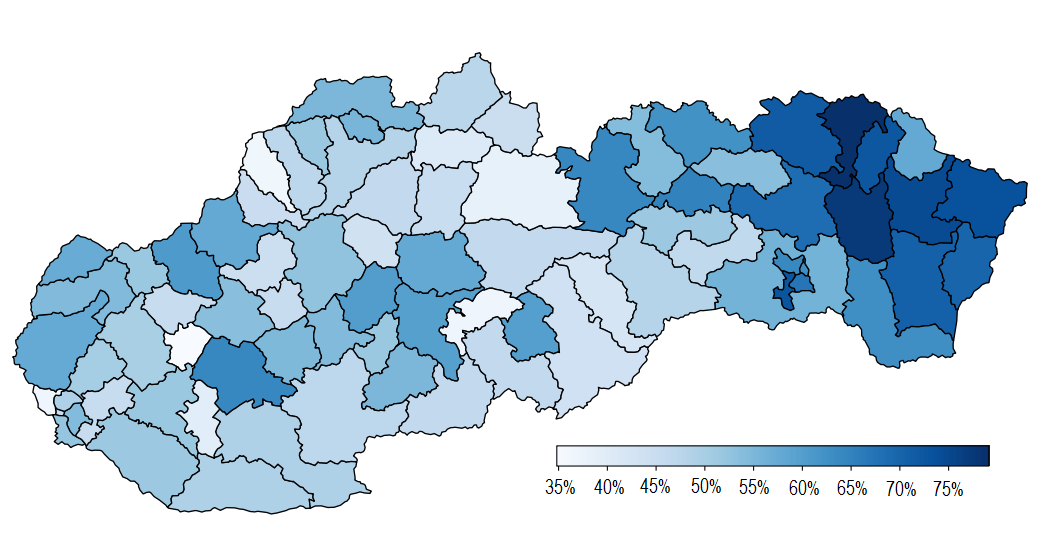 Bez ozbrojených zložiek, pracovníkov verejného sektora s neznámym povolaním a pracovníkov, pre ktorých nebolo v súkromnom sektore vo vzorke aspoň 10 pozorovaní s rovnakým ISCO v rámci regiónu.Zdroj: ISCP, prepočty ÚHPTabuľka 8: Regionálne rozdiely v mzdách učiteľov na ZŠTabuľka 8: Regionálne rozdiely v mzdách učiteľov na ZŠTabuľka 8: Regionálne rozdiely v mzdách učiteľov na ZŠmzda (v lokálnej mene)mzda (v lokálnej mene)percento priemernej mzdy VŠ vzdelaných v regiónepercento priemernej mzdy VŠ vzdelaných v regiónekrajinahlavné mesto a okoliezvyšok krajinyhlavné mesto a okoliezvyšok krajinyFrancúzsko2 6402 63763%86%Taliansko2 2132 18665%71%Poľsko4 3044 25065%83%UK3 3263 01189%108%Slovensko1 0771 07955%78%Zdroj: prepočty ÚHP z dát Eurostatu (2014)Zdroj: prepočty ÚHP z dát Eurostatu (2014)Tabuľka 9: Vybrané povolania s veľkými regionálnymi rozdielmi v mzde verejných a súkromných zamestnancov (2017)Tabuľka 9: Vybrané povolania s veľkými regionálnymi rozdielmi v mzde verejných a súkromných zamestnancov (2017)Tabuľka 9: Vybrané povolania s veľkými regionálnymi rozdielmi v mzde verejných a súkromných zamestnancov (2017)PovolaniePrémia v BAPrémia mimo BAOperátori stacionárnych zariadení a strojov inde neuvedení-52%-3%Vysokoškolskí učitelia4%51%Admin. prac. v oblasti štatistiky, finančníctva a poisťovníctva0%36%Lekári špecialisti4%41%Učitelia v základných školách-14%21%Zdravotnícki asistenti-19%16%Pomocní administratívni pracovníci inde neuvedení-32%-4%Pedagogickí a odborní pracovníci vo výchove a vzdelávaní inde neuvedení-16%9%Odborní pracovníci v oblasti účtovníctva-18%5%Administratívni pracovníci v oblasti registratúry a reprografie4%28%Elektrotechnici a energetici-19%2%Technici prevádzky informačných a komunikačných technológií-29%-8%Zdroj: ISCP, prepočty ÚHPZdroj: ISCP, prepočty ÚHPZdroj: ISCP, prepočty ÚHPTabuľka 10: Potenciálne úspory na cene práce podľa mesta presídlenia (mil. eur, 2020-2023)Tabuľka 10: Potenciálne úspory na cene práce podľa mesta presídlenia (mil. eur, 2020-2023)Tabuľka 10: Potenciálne úspory na cene práce podľa mesta presídlenia (mil. eur, 2020-2023)Tabuľka 10: Potenciálne úspory na cene práce podľa mesta presídlenia (mil. eur, 2020-2023)Tabuľka 10: Potenciálne úspory na cene práce podľa mesta presídlenia (mil. eur, 2020-2023)Tabuľka 10: Potenciálne úspory na cene práce podľa mesta presídlenia (mil. eur, 2020-2023)Tabuľka 10: Potenciálne úspory na cene práce podľa mesta presídlenia (mil. eur, 2020-2023)Tabuľka 10: Potenciálne úspory na cene práce podľa mesta presídlenia (mil. eur, 2020-2023)1,77TTTNNRZABBPOKEÚstredný kontrolný a skúšobný ústav poľnohospodársky 14,917,117,115,616,319,115,0Úrad pre verejné obstarávanie9,210,610,69,610,111,89,3Centrum vedecko technických informácií SR8,910,310,39,49,811,59,0Slovenská obchodná inšpekcia ústredný inšpektorát8,710,09,99,19,511,18,8Metodicko-pedagogické centrum7,78,98,88,18,49,97,8Úrad jadrového dozoru SR7,48,58,57,78,19,57,4Štátna školská inšpekcia7,18,18,17,47,79,17,1Dopravný úrad6,97,97,97,27,58,87,0Štátny geologický ústav Dionýza Štúra6,77,87,77,17,48,66,8Výskumná agentúra6,47,37,36,77,08,26,4Zdroj: prepočty ÚHPZdroj: prepočty ÚHPZdroj: prepočty ÚHPZdroj: prepočty ÚHPZdroj: prepočty ÚHPZdroj: prepočty ÚHPTabuľka 11: Percentuálna zmena dennej mzdy pri zmene zamestnania Tabuľka 11: Percentuálna zmena dennej mzdy pri zmene zamestnania Tabuľka 11: Percentuálna zmena dennej mzdy pri zmene zamestnania Tabuľka 11: Percentuálna zmena dennej mzdy pri zmene zamestnania Tabuľka 11: Percentuálna zmena dennej mzdy pri zmene zamestnania Percentuálna zmenaPercentuálna zmenaPercentuálna zmenaPercentuálna zmenaSúkromný → VerejnýVerejný → SúkromnýSúkromný → SúkromnýVerejný → VerejnýPočet a podiel3 437 / 4,7%2 620 / 3,6%62 615 / 85,5%4 569 / 6,2%Celkovo11,214,013,410,3PohlavieŽeny10,08,912,09,9Muži13,322,814,311,3Vek18 - 2411,223,414,813,425 - 2915,515,116,810,630 - 349,817,915,216,435 - 449,913,012,510,745 - 5410,610,210,77,655 +9,36,77,66,1VzdelanieStredné6,615,012,17,8Vysokoškolské16,012,416,811,5Plat pred zmenou1. kvantil38,936,534,625,12. kvantil11,218,314,214,63. kvantil-0,110,07,810,94. kvantil-6,11,35,37,75. kvantil-10,3-2,15,20,7Zdroj: prepočty ÚHPZdroj: prepočty ÚHPBox 8: Dáta a metódaAnalýzu atraktivity povolania vo verejnom sektore pre rozličné socio-demografické skupiny umožňuje sledovanie odchodov a príchodov zamestnancov do verejného sektora. Pozorovanie na úrovni jednotlivca umožňuje porovnať mzdový diferenciál sektorov pri rovnakom súbore zručností, skúseností, vzdelania atď., ktoré sa náhle nemenia. Administratívne dáta však nezachytávajú, či zamestnanec naďalej pracuje na podobnej pracovnej pozícii alebo v rovnakom regióne. Rovnako sa nedajú kontrolovať iné možné zmeny, počet odpracovaných hodín, lepšie pracovné podmienky, či subjektívne zaujímavejšia práca.Podrobnejšie informácie:Dáta pochádzajú z rôznych administratívnych zdrojov (Sociálna poisťovňa, Register fyzických osôb, Register organizácií a iných);Vzorka zahŕňa údaje o tých zamestnancoch, ktorí v roku 2015-2017 zmenili zamestnávateľa;Príslušnosť ku verejnému a súkromnému sektoru je určená na základe údajov o vlastníctve v Registri organizácií – štátne a samosprávne vlastníctvo ako verejný sektor, iné vlastníctvo ako súkromný sektor;Z porovnávania boli vyňatí ľudia, ktorí mali iný pracovný pomer ako „zamestnanec“, ľudia, ktorí mali viac ako dva súbežné pracovné pomery, a ľudia, ktorých maximálny denný vymeriavací základ zodpovedal nižšej mzde ako bola minimálna mzda v danom mesiaci;Pre porovnanie boli použité iba tie zmeny zamestnávateľa, kde boli dostupné mzdové dáta za celé sledované obdobie (teda 3 mesiace resp. rok pred posledným mesiacom v starej práci a 3 mesiace resp. rok po prvom mesiaci v novej práci);Vylúčení boli tí, u ktorých medzera medzi ukončením jedného pomeru a začatím druhého trvala viac ako tri mesiace;V prípadoch, kde existovali dva súbežné pracovné pomery, bola ako zmena zamestnávateľa definovaná zmena hlavného zamestnávateľa, kde hlavný zamestnávateľ poskytuje aspoň 75 percent celkovej mesačnej mzdy daného zamestnanca v každom mesiaci v roku pred zmenou a po zmene;Skúmaná je priemerná hrubá denná mzda zamestnanca počas daného obdobia;Kompletné výsledky pre obe analýzy sú uvedené v Príloha 11 a Príloha 12;Pravdepodobnosť smerovania zamestnanca je odhadnutá probit modelom.Box 9: Úprava pracovno-právnych vzťahov vo verejnom sektore Väčšina zamestnancov štátnej správy a samosprávy je zamestnaná podľa zákona o výkone práce vo verejnom záujme a Zákonníka práce. Medzi zamestnancov vo verejnom záujme patria hlavne odborní zamestnanci školstva a samospráv, ale aj pomocní zamestnanci ako kuchári alebo školníci v školách. Zákon o odmeňovaní pri výkone práce vo verejnom záujme obsahuje tri špecifické odmeňovacie tabuľky líšiace sa iba úrovňou mzdy v jednotlivých platových triedach. Zamestnanci sú zväčša priradení k odmeňovacej tabuľke podľa vykonávanej profesie. Zamestnancov podľa zákona o výkone práce vo verejnom záujme môžu zamestnávať aj ústredné orgány štátnej správy.Zamestnanci v štátnej službe môžu pracovať na ústredných orgánoch a len v odboroch činností štátnej služby. Odbornú činnosť pri riadení štátu vykonávajú úradníci na ministerstvách a iných orgánoch s prevažne celoštátnou pôsobnosťou a orgánoch vykonávajúcich kompetencie štátu v miestnej správe. Zamestnanci v štátnej správe vykonávajúci podobnú prácu nemajú vždy rovnakú platovú tabuľku. Väčšina zamestnancov v štátnej či verejnej službe je odmeňovaných podľa tabuliek určených v príslušných zákonoch, časť je však odmeňovaných podľa tabuliek špecifických pre konkrétnu inštitúciu. Vybraní zamestnanci Kancelárie Národnej rady SR, Kancelárie prezidenta SR, Najvyššieho kontrolného úradu SR, Úradu verejného ochrancu práv, Úradu vlády a Kancelárie Ústavného súdu SR majú oproti ostatným štátnym a verejným zamestnancom vyššie tarifné mzdy – niektoré z nich majú samostatné tabuľky, iné majú tarifné mzdy násobené špecifickým koeficientom. Hoci vykonávajú technicky rovnakú činnosť ako zamestnanci na iných úradoch, ich tarifné mzdy môžu byť vyššie až o 20 %.V sektore verejnej správy, okrem štátnej služby, je možné využívať aj Zákonník práce. V podnikoch štátnej správy je využívaný výlučne Zákonník práce, často však podľa neho zamestnávajú aj samosprávy. Územná samospráva má možnosť voľby, či na zamestnávanie využije Zákonník práce alebo prácu vo verejnom záujme.Väčšina pozícií štátu vyžaduje vysokoškolské vzdelanie, aspoň prvý stupeň vysokoškolského vzdelania je nevyhnutný v polovici platových tried vo verejnom záujme a štátnej službe. Niektoré profesie vyžadujú 
aj niekoľkoročnú prax, ďalšie vzdelávanie a kvalifikačné skúšky. Zákonník práce neurčuje minimálne vzdelanostné kritéria, stupeň náročnosti určuje najťažšou vykonávanou pracovnou činnosťou. Iné zárobkové aktivity sú často obmedzené, zamestnanci štátu musia strpieť vyššiu mieru kontroly 
a časť z nich nemôže štrajkovať. Z dôvodu vylúčenia konfliktu záujmov nemôžu vykonávať iné zárobkové činnosti štátni zamestnanci, vedúci zamestnanci pri výkone verejnej služby a niektorí zamestnanci podľa osobitných predpisov. Všetci štátni zamestnanci a vedúci zamestnanci každoročne podávajú majetkové priznania, Zákonník práce takúto povinnosť neukladá. Vybrané kategórie verejných zamestnancov, 
ako napríklad lekári, policajti alebo vojaci, majú obmedzené právo na štrajk. Veľká časť verejných zamestnancov pracuje kratšie a má viac nároku na platené voľno ako zamestnanci v súkromnom sektore. Zamestnanci vo verejnom sektore odpracujú približne o 10 platených hodín mesačne menej ako v súkromnom sektore. To približne zodpovedá rozdielu medzi štandardnou dennou pracovnou dobou 7,5 hodín vo verejnom a 8 hodín v súkromnom sektore. To neplatí v prípade lekárov, ktorých pracovnú dobu predlžujú nadčasy nad rámec Zákonníka práce. Väčšina verejných zamestnancov má nárok na týždeň dovolenky navyše oproti Zákonníku práce (Príloha 13). Časť verejných zamestnancov má vyššiu ochranu pred stratou zamestnania. Niektorých zamestnancov (napr. sudcov a prokurátorov) je možné prepustiť iba vo výnimočných prípadoch. Ich povolanie sa končí dosiahnutím veku 65 rokov, kedy je možné ich odvolať. Vyššiu mieru ochrany tiež požívajú zamestnanci v štátnej službe, ktorí môžu žiadať prešetrenie pri prepustení a nárok na odstupné im vzniká po jednom roku. Verejní zamestnanci majú istejší rast miezd. Najistejší rast majú zamestnanci, ktorých mzda je legislatívne naviazaná na priemernú mzdu v hospodárstve. Základné mzdy ostatných verejných zamestnancov sú síce závislé od rozhodnutia vlády, majú však istotu priemerného rastu za každý odpracovaný rok. Za benefit práce pre ozbrojené zložky možno považovať výsluhové dôchodky, priznané sú po 25 odslúžených rokoch a ukončení kariéry, bez ohľadu na dosiahnutý vek. Sú dodatočnou, časovo neobmedzenou kompenzáciou, ktorá nemá ekvivalent v Zákonníku práce. Poberanie výsluhového dôchodku neobmedzuje inú zárobkovú činnosť ani súbeh s bežným starobným dôchodkom, benefit spočíva v poberaní dôchodku pred dôchodkovým vekom. V dôchodkovom veku v prípade vzniku nároku sú poberané dva dôchodky, výška bežného starobného dôchodku sa kráti. V roku 2017 poberalo výsluhové dôchodky takmer 33 tisíc policajtov a vojakov.Graf 38: Vyjednaný rast platov vybraných skupín (% rastu oproti rovnakému obdobiu predchádzajúceho roka) Graf 39: Priemerná mzda ako násobok priemernej mzdy vysokoškolsky vzdelaných osôb (II. st.) v hospodárstveZdroj: ŠÚ SR, SRP MF SR, kolektívne zmluvy vyššieho stupňa, spracovanie ÚHPZdroj: MF SR, NCZI, MŠVVaŠ SR, spracovanie ÚHPGraf 40: Priemerná miera voľných pracovných miest vo verejnej správe, v %, 2011-2018Zdroj: Eurostat, spracovanie ÚHPGraf 41: Priemerné počty neobsadených miest rezortov (2011-2018)Zdroj: SRP MF SR, Eurostat, spracovanie ÚHPGraf 42: Rozpočtované a skutočné výdavky na kompenzácie, v mld. eur a %Graf 42: Rozpočtované a skutočné výdavky na kompenzácie, v mld. eur a %Graf 43: Priemerné odchýlky zložiek výdavkov na kompenzácie od rozpočtu, v mil. eur a % (2011-2019)Pozn.: Zahŕňa iba výdavky zo zdroja ŠR.Zdroj: MF SRZdroj: MF SR, spracovanie ÚHPGraf 44: Miera delegovania riadenia ľudských zdrojov v štátnej správe vo vybraných krajinách (index, 2014)Zdroj: ÚV SR (2017) na základe OECD Stat.Box 10: Prístup k porovnaniu nákladov na podporné a prierezové činnostíV prvom kroku boli identifikované podporné a prierezové činnosti, následne bolo 80 činností rozdelených 
do 11 oblastí (napr.: ľudské zdroje, IT, vnútorná správa). Výpočet potenciálu je založený na 73 činnostiach v 8 oblastiach. Vylúčené boli oblasti, kde neboli zozbierané konzistentné dáta. Ich vylúčením došlo k zníženiu celkových nákladov na podporné činnosti z 58 mil. eur na 54 mil. eur. V rámci revízie boli zozbierané dáta od dvanástich zo štrnástich oslovených úradov centrálnych orgánov štátnej správy (13 ministerstiev a Úrad vlády) o počte prepočítaných úväzkov, mzdových nákladoch a odmenách, nákladoch na externe obstarané služby. Zozbierané dáta boli s úradmi validované. Údaje nedodali ministerstvo vnútra a ministerstvo životného prostredia. Potenciál úspory sa kvantifikoval pre každú organizáciu a oblasť činností osobitne. Potenciál pre úrad bol určený rozdielom relatívnej nákladovosti daného úradu voči druhému najlepšiemu úradu referenčnej skupiny (úradu s druhými najnižšími relatívnymi nákladmi). Úrady boli rozdelené do dvoch referenčných skupín podľa počtu zamestnancov.Porovnateľnosť úradov bola dosiahnutá normalizovaním. Základná miera normalizácie zohľadňuje pri porovnávaní nákladovosti veľkosť úradov. Detailnejšia normalizácia by umožnila prepočítať nákladovosť vybraných oblastí na základe veľkosti spravovaného rozpočtu alebo množstva výstupov (napríklad počet právnych sporov alebo verejných obstarávaní). Analýza nezohľadňuje rozdiely v náročnosti a kvalite vykonanej práce na jednotlivých úradoch. Potenciál je taktiež závislý od kvality dát a presnosti zaradenia zamestnancov a nákladov do podporných a prierezových činností.Zaradenie organizácií do veľkostných skupínGraf 45: Zamestnanci podporných a prierezových činností v ústredných orgánoch štátnej správy (12 úradov, 2017)Graf 45: Zamestnanci podporných a prierezových činností v ústredných orgánoch štátnej správy (12 úradov, 2017)Pozn.: Nezahŕňa úrady, ktoré v čase písania správy nedodali kompletné dáta (MV SR a MŽP SR). FTE- ekvivalent plného pracovného časuZdroj: ÚHPGraf 46: Celkové ročné náklady na zabezpečenie podporných činností na jedného zamestnanca (eur)Graf 47: Priemerná mesačná hrubá mzda (s odmenami) zamestnanca podpornej činnosti (2017; eur)Zdroj: ÚHPZdroj: ÚHPGraf 48: Potenciál úspor v podporných a prierezových činnostiach v 12 ústredných orgánoch štátnej správy (2017)Graf 48: Potenciál úspor v podporných a prierezových činnostiach v 12 ústredných orgánoch štátnej správy (2017)Pozn.: Nezahŕňa úrady, ktoré v čase písania správy nedodali kompletné dáta (MV SR, MŽP SR).Zdroj: ÚHPGraf 49: Potenciál úspor v podporných a prierezových činnostiach v analyzovaných PRO (mil. eur, 2017)Graf 49: Potenciál úspor v podporných a prierezových činnostiach v analyzovaných PRO (mil. eur, 2017)Zdroj: ÚHPBox 11: Uskutočnené optimalizačné audity Optimalizačný audit je štandardným nástrojom zvyšovania efektivity a kvality organizácií. Cieľom auditov je mapovanie procesov, analýza zamestnanosti a následná optimalizácia spôsobu zabezpečenia danej činnosti, nie jej oslabenie. Prostredníctvom zhodnotenia pracovnej náplne a náročnosti práce audit identifikuje problémové procesy a navrhne opatrenia na zvýšenie efektivity využívania ľudských zdrojov vrátane dohôd o práci vykonávaných mimo pracovného pomeru. Efektivitu môže zvýšiť aj prehodnotenie dodávateľských kontraktov alebo elektronizácia činností za predpokladu ich predchádzajúcej optimalizácie a dosiahnutia deklarovaných úspor. V minulosti podobnými auditmi prešli napr. MF SR, MK SR, MO SR, s rôznou mierou úspechu implementácie a udržania výsledkov. Analýza fungovania organizácií bola skôr lokálna, zameraná dovnútra organizácie a vykonávaná spravidla externými dodávateľmi. Nadrezortnými výnimkami sú aktivity MV SR zamerané na optimalizáciu životných situácií alebo MF SR pri budovaní Centrálneho ekonomického systému. Zoznam mzdovo-organizačných auditov na ministerstvách od roku 20041Box 12: Uskutočnená centralizácia podporných a prierezových činností na SlovenskuCentralizácia úradov finančného zabezpečenia ministerstva obrany viedla k zníženiu nákladov 
a poklesu chybovosti pri finančnom výkazníctve. Ide o jeden z prvých pokusov centralizácie podporných služieb. V roku 1997 ministerstvo zriadilo úrady finančného zabezpečenia, z 20 úradov vznikol jeden a tri pobočky. Úrad vykonáva činnosti účtovníctva pre celé MO SR. Z 300 zamestnancov sa postupom času znížil počet na 120, z toho približne 44 % pracuje mimo Bratislavy. Takmer tretinový pokles zamestnancov priniesla centralizácia podporných služieb MV SR, vytvorením Centier podpory v roku 2015. Centrá podpory majú krajskú pôsobnosť a vykonávajú podporné činnosti ako sú personalistika, účtovníctvo, rozpočtovanie, alebo materiálno-technické zabezpečenie pre útvary policajného, hasičského a záchranného zboru, okresné úrady a zariadenia ministerstva vnútra. Okrem zníženia počtu zamestnancov priniesla centralizácia aj ďalšie synergické efekty v oblasti obstarávania tovarov a služieb, účtovníctva a finančného manažmentu.Box 13: Centralizácia podporných a prierezových činností v zahraničíZnižovanie výdavkov podporných a prierezových činností je možné centralizáciou služieb. Vytváranie centier zdieľaných služieb vo verejnom sektore realizovalo niekoľko krajín, napr. Estónsko, Bulharsko, Veľká Británia alebo Holandsko. Centralizácia však mení organizačnú štruktúru a presúva niektoré kompetencie mimo ministerstvo.Takmer tretinu výdavkov od roku 2013 ušetrilo Estónsko centralizáciou dvoch agend. Mzdové účtovníctvo a administrácia ľudských zdrojov bolo centralizované v roku 2013. Odvtedy Estónsko znížilo výdavky o 30 % a získalo lepšie informácie o zamestnancoch. Motiváciou centralizácie bolo zvýšenie transparentnosti výdavkov na zamestnancov, zníženie výdavkov na podporné služby a zjednotenie a zvýšenie kvality poskytovaných služieb.Centralizácia sa začala zjednotením informačného systému, plošné riešenie bolo zavedené až po validácii benefitov. Po zlúčení IT systémov nasledovalo zlučovanie odborných služieb v rámci ministerstiev a následne ich zdieľanie. Na začiatku boli zapojené štyri rezorty, pre ostatné ministerstvá bolo využívanie dobrovoľné. Po validácii benefitov a kvality služieb je zapojenie povinné pre všetky ministerstvá.Estónsko využilo časť ušetrených výdavkov na zlepšenie pracovných podmienok a zvýšenie miezd zamestnancov. Estónsko má už centralizované aj iné podporné činnosti v štátnej správe (časť IT a správa majetku). Výhľadovo sa uvažuje o centralizácii obstarávania a tréningu zamestnancov. Až 60 % zamestnancov centier zdieľaných služieb štátu je zamestnaných mimo hlavného mesta s nižšími nákladmi práce.Tabuľka 12: Možnosti optimalizácie podporných a prierezových činnostíTabuľka 12: Možnosti optimalizácie podporných a prierezových činnostíTabuľka 12: Možnosti optimalizácie podporných a prierezových činnostíTabuľka 12: Možnosti optimalizácie podporných a prierezových činnostíOptimalizácia: súčasné organizačné nastavenieRezortné servisné centráŠtátne servisné centráDoba a náročnosť implementácie1 rok 
Nižšia náročnosť2-3 roky
Stredná náročnosť3-5 rokov
Vyššia náročnosťPotrebná investíciaPotreba hĺbkovej analýzy procesovPotreba hĺbkovej analýzy procesovPotrebná investíciaZjednotenie IT systémovZjednotenie IT systémovPotrebná investíciaZaškolenie personáluZaškolenie personáluPotrebná investíciaZabezpečenie priestorovZabezpečenie priestorovPredpokladyIdentifikácia možností optimalizácie (audit)Optimalizácia a štandardizácia podporných činností v rámci rezortuOptimalizácia a štandardizácia podporných činnostíPredpokladyRozhodnutie o spôsobe zníženia nákladov v kompetencii úradov Zjednotenie podporných procesov a informačného systému pre vybrané činnosti (CES)PredpokladyNutnosť určiť zodpovednú organizáciuNevýhodyBez zefektívnenia poskytovaných služieb 
(v prípade optimalizácie bez úpravy procesov)Kultúrna náročnosť zmenyKultúrna náročnosť zmenyNevýhodyNáročnosť transformáciePrínosyZníženie nákladov (12-27 %)Zníženie nákladov (10-20 %)
-redukcia počtu zamestnancov
-úspory z rozsahu
možnosť umiestniť centrá mimo hlavného mesta do oblasti s nižšími nákladmi práceZníženie nákladov (30 %)
-redukcia počtu zamestnancov
-úspory z rozsahu
možnosť umiestniť centrá mimo hlavného mesta do oblasti s nižšími nákladmi prácePrínosyRýchlosť realizácieZvýšenie efektivity a kvality poskytovaných služieb
-odstránenie duplicitných činností
-koncentrácia inovácií, skúsených zamestnancov, manažmentu
-koncentrácia na výkon hlavných činností organizácieZvýšenie efektivity a kvality poskytovaných služieb
-odstránenie duplicitných činností
-koncentrácia inovácií, skúsených zamestnancov, manažmentu
-koncentrácia na výkon hlavných činností organizácie
-štandardizácia procesovPrínosyLepší zber dát
-zvýšenie transparentnosti výdavkov 
-vyššia kvalita údajov pre manažérske rozhodnutiaZdroj: spracovanie ÚHP na základe: Deloitte(2015), Optimalizácia podporných činností MV SR; Shared Service Centre Republic of Estonia; Bulgaria Shared Service Centre; Paagman (2012); PwC (2019)Zdroj: spracovanie ÚHP na základe: Deloitte(2015), Optimalizácia podporných činností MV SR; Shared Service Centre Republic of Estonia; Bulgaria Shared Service Centre; Paagman (2012); PwC (2019)Zdroj: spracovanie ÚHP na základe: Deloitte(2015), Optimalizácia podporných činností MV SR; Shared Service Centre Republic of Estonia; Bulgaria Shared Service Centre; Paagman (2012); PwC (2019)Zdroj: spracovanie ÚHP na základe: Deloitte(2015), Optimalizácia podporných činností MV SR; Shared Service Centre Republic of Estonia; Bulgaria Shared Service Centre; Paagman (2012); PwC (2019)Graf 50: Počet žiakov na učiteľa, medzinárodné porovnanie (2017)Graf 50: Počet žiakov na učiteľa, medzinárodné porovnanie (2017)Pozn: pre VŠ ide o počet študentov na akademického pracovníkaZdroj: OECD 2019Zdroj: OECD 2019 Graf 51: Rast tarifných miezd učiteľov v krajinách EÚZdroj: OECDGraf 52: Mzdy učiteľov v pomere ku mzdám VŠ vzdelaných zamestnancov (2017, VŠ 2014)Zdroj: *OECD, 2019, **Prieskum o štruktúre miezd SES Zdroj: *OECD, 2019, **Prieskum o štruktúre miezd SES Graf 53: Mzdy učiteľov (2017) a priemerné dosiahnuté skóre v PISA (2018)Graf 54: Pomer platov učiteľov ZŠ a zamestnancov s vysokoškolským vzdelaním podľa veku (%, 2017)Zdroj: OECD, spracovanie ÚHPZdroj: OECD, 2019, IVPGraf 55: Vývoj počtu žiakov a učiteľov na ZŠ a SŠ (2000=100 %)Zdroj: CVTI SR, prepočty ÚHPZdroj: CVTI SR, prepočty ÚHPGraf 56: Počet žiakov na učiteľa v krajine (2017) a výsledky v testovaní PISA (2018)Zdroj: OECD, spracovanie ÚHPBox 14: Nepedagogickí zamestnanci a strediská služiebNeefektívna sieť škôl má okrem zvýšeného počtu učiteľov a nižšej kvality vzdelávania tiež za následok zvýšené výdavky na prevádzku, napríklad na nepedagogických zamestnancov. Počet nepedagogických zamestnancov síce od roku 2009 približne kopíruje vývoj populácie žiakov, analýza efektivity však nateraz neexistuje.Centralizácia podporných činností vykonávaných nepedagogickými zamestnancami môže vo väčších mestách ušetriť prostriedky. Väčšie mestá, napríklad Dunajská Streda alebo Košice, si na zjednodušenie práce zriaďujú Strediská služieb školám a školským zariadeniam (SSŠaŠZ). Hlavnou úlohou SSŠaŠZ je odbremeniť školy od agendy, ktorá sa priamo netýka vzdelávania. Typicky zabezpečujú opravy a údržbu, kompletnú personálnu a mzdovú agendu, všetky ekonomické činnosti, obstarávanie tovarov, služieb a prác, energetické a vodné hospodárstvo, agendu BOZP a PO a tiež komplexné technické činnosti, vrátane technického dozoru nad realizovanými prácami a dodávkami na objektoch MŠ, ZŠ či iných zariadení. Spolupráca niekoľkých geograficky blízkych škôl, ktoré by časť nepedagogickej agendy riešili spoločne, by mohla priniesť úsporu, ale aj skvalitnenie procesu a najmä odbremenenie vedenia školy. Zároveň by to mohol byť prvý krok ku spolupráci blízkych škôl aj v iných oblastiach.Tabuľka 13: Počty zamestnancov (FTE) a študentov na verejných VŠTabuľka 13: Počty zamestnancov (FTE) a študentov na verejných VŠTabuľka 13: Počty zamestnancov (FTE) a študentov na verejných VŠTabuľka 13: Počty zamestnancov (FTE) a študentov na verejných VŠTabuľka 13: Počty zamestnancov (FTE) a študentov na verejných VŠTabuľka 13: Počty zamestnancov (FTE) a študentov na verejných VŠTabuľka 13: Počty zamestnancov (FTE) a študentov na verejných VŠTabuľka 13: Počty zamestnancov (FTE) a študentov na verejných VŠTabuľka 13: Počty zamestnancov (FTE) a študentov na verejných VŠTabuľka 13: Počty zamestnancov (FTE) a študentov na verejných VŠTabuľka 13: Počty zamestnancov (FTE) a študentov na verejných VŠ2000*2005*2008*201020102012201420162018Zamestnanci na VVŠ (v tis.)Zamestnanci na VVŠ (v tis.)20,721,421,421,721,721,521,620,920,5z tohoučitelia9,09,69,610,010,09,99,99,79,5výskumníci1,41,41,51,51,51,61,71,51,4neučitelia10,310,410,310,110,110,010,09,79,5Študenti na VVŠ (v tis.)Študenti na VVŠ (v tis.)137,1181,5195,0179,7179,7164,9147,6128,6116,4z tohodenní94,3114,8133,9128,9128,9125,0117,4104,996,9z tohoexterní35,056,351,339,739,730,021,916,913,4z tohoPhD.7,810,49,811,111,19,98,26,86,2Počet študentov na zamestnanca**Počet študentov na zamestnanca**6,68,59,18,38,37,76,86,25,7z tohoučiteľa15,219,020,317,917,916,714,813,312,2z tohoakademického pracovníka13,216,617,615,515,514,412,711,510,6z tohoneučiteľa13,317,418,917,817,816,514,813,212,2Pozn.: * Odhad ÚHP z dát CVTI. ** Denných aj externých.Pozn.: * Odhad ÚHP z dát CVTI. ** Denných aj externých.Pozn.: * Odhad ÚHP z dát CVTI. ** Denných aj externých.Pozn.: * Odhad ÚHP z dát CVTI. ** Denných aj externých.Pozn.: * Odhad ÚHP z dát CVTI. ** Denných aj externých.Pozn.: * Odhad ÚHP z dát CVTI. ** Denných aj externých.Zdroj: Výročné správy o stave VŠ, CVTI, prepočty ÚHP. Zdroj: Výročné správy o stave VŠ, CVTI, prepočty ÚHP. Zdroj: Výročné správy o stave VŠ, CVTI, prepočty ÚHP. Zdroj: Výročné správy o stave VŠ, CVTI, prepočty ÚHP. Zdroj: Výročné správy o stave VŠ, CVTI, prepočty ÚHP. Tabuľka 14: Najväčšie štátne podniky (2018)Tabuľka 14: Najväčšie štátne podniky (2018)Tabuľka 14: Najväčšie štátne podniky (2018)spoločnosťspoločnosťpriemerný počet zamestnancovosobné náklady (mil. eur)prevádzkové náklady (mil. eur)priemerná hrubá mzda (eur)v sektore verejnej správypodiel osobné a prevádzkovéŽeleznice Slovenskej republiky Železnice Slovenskej republiky 13 6842533971 139áno64%Slovenská poštaSlovenská pošta12 837176297847nie59%Železničná spoločnosť Cargo Železničná spoločnosť Cargo 5 513942641 054nie36%Železničná spoločnosť SlovenskoŽelezničná spoločnosť Slovensko5 8771153121 203áno37%Sociálna poisťovňa Sociálna poisťovňa 5 1951001471 191áno68%Lesy Slovenskej republikyLesy Slovenskej republiky3 635782311 328nie34%Slovenský vodohospodársky podnikSlovenský vodohospodársky podnik3 314581091 075nie53%Všeobecná zdravotná poisťovňaVšeobecná zdravotná poisťovňa2 10251851 510áno60%Národná diaľničná spoločnosťNárodná diaľničná spoločnosť1 698452291 640áno20%Rozhlas a televízia Slovenska Rozhlas a televízia Slovenska 1 378331121 498áno30%Zdroj: ÚHPZdroj: ÚHPZdroj: ÚHPZdroj: ÚHPZdroj: ÚHPZdroj: ÚHPZdroj: ÚHPBox 15: Štátne podnikyOznačenie štátneho podniku vyplýva z vlastníckych pomerov, nie právnej formy. Štát môže vlastniť aj iné podniky ako tzv. štátne. Pri vlastníctve štátu je dôležitý majetkový podiel, nie je rozhodujúca právna forma (s.r.o., a.s. a iné).Štátny podnik nemusí byť zaradený v sektore verejnej správy. Zaradenie do verejnej správy sa určuje celoeurópskou metodikou ESA 2010 (Box 3). Štátny podnik je autonómna právnická osoba, jej zakladateľom je štát prostredníctvom ústredného orgánu štátnej správy a jej majetok je majetkom štátu. Hospodárenie štátneho podniku môže negatívne ovplyvniť vykonávanie činnosti vo verejnom záujme, ktorá nemusí byť vykonávaná s cieľom dosiahnuť zisk. Prípadnú stratu spoločnosti môže štát kompenzovať dotáciou.Graf 57: Podiel osôb zručnosti 2 zamestnaných podľa Zákonníka práce podľa sektora a hodinovej mzdy (2017)Graf 58: Podiel osôb zručnosti 4 zamestnaných podľa Zákonníka práce podľa sektora a hodinovej mzdy (2017)Zdroj: ISCP; prepočet ÚHPZdroj: ISCP; prepočet ÚHPGraf 59: Porovnanie počtu zamestnancov štátnych podnikov (2018)Graf 59: Porovnanie počtu zamestnancov štátnych podnikov (2018)Zdroj: ÚHP, výročné správy spoločnostíGraf 60: Počet prepravených tonokilometrov (v mil.)  na zamestnanca (2018)Graf 61: Počet vlakokilometrov a osobokilometrov na zamestnanca (v tis. km; 2018)Zdroj: ÚHP, výročné správy spoločnostíZdroj: ÚHP, výročné správy spoločnostíBox 16: Výkonnostný audit v SVPPre šetrenie finančných prostriedkov je potrebné optimalizovať prevádzkové a kapitálové náklady vrátane potenciálnej personálnej úspory. Audit SVP spoločnosťou Boston Consulting Group (BCG) v roku 2017 analyzoval súčasný stav a identifikoval kľúčové dôvody, ktoré znižujú úroveň efektivity podniku. Postupným zavádzaním efektívnejších postupov malo byť SVP do konca roku 2020 schopné znížiť svoje ročné prevádzkové náklady o 20 mil. eur a do ďalších dvoch rokov o dodatočných 10 mil. eur.Medzi hlavné zistenia v personálnej oblasti patria:duplicita činností kvôli decentralizovanému riadeniu (na troch úrovniach),nízka miera centralizácie výkonných a podporných činností,množstvo malých útvarov (manažér a dvaja, resp. traja podriadení),interné vykonávanie cyklických činností bez vyššej pridanej hodnoty.Medzi možné opatrenia patria: zníženie počtu zamestnancov o 9 % oproti roku 2015,centralizované riadenie investícii.Graf 62: Počet obcí danej veľkosti a podiel výdavkov na správu (2015)Zdroj: IFP, 2017Osobné výdavkyViazanie 10 %Štátni a verení zamestnanci spolu1 956,4195,6štátna služba (bez verejnej funkcie a cudziny)876,187,6verejná služba (základná)965,296,5verejná služba (vybraní)61,26,1verejná služba (zákonník práce)53,95,4Výnimky spolu484,648,5nepedagogickí zamestnanci regionálneho školstva251,825,2finančná správa (bez colníkov)184,718,5detské domovy48,14,8Potenciál úspory147,2Predkladateľ (kapitola)ProjektDruh úspory úspora 2021úspora 2021úspora 2022úspora 2022úspora 2023úspora 2023úspora 2029úspora 2029Predkladateľ (kapitola)ProjektDruh úspory FTEmil. eurFTEFTEFTEmil. eurFTEmil. eurMF SRCentrálny ekonomický systém*ľudia----621,21 03219,6prevádzka--0,01,7MF SRIS elektronickej fakturácie*ľudia------781,5prevádzka----0,5MF SRVybudovanie nosnej infraštruktúry bezpečného informačno-komunikačného systému FS SRľudia----210,5210,5prevádzka---4,2-4,2MH SRIT platforma lepšej regulácie podľa stratégie RIA 2020ľudia10,030,040,1100,2prevádzka-0,10,00,0MK SRPamiatkový informačný systém (PAMIS)ľudia------230,5prevádzka----0,7MPSVaRElektronizácia služieb Národného inšpektorátu práce (inšpektori a úradníci)ľudia----250,5250,5prevádzka---0,4-0,5MS SRObchodný register SRľudia160,3360,6370,6510,8prevádzka-0,10,20,1MS SROptimalizácia procesov riadenia a prevádzky ZVJS (úradníci aj strážnici)ľudia------5209,9prevádzka----1,8MS SRCentralizovaný systém súdneho riadenia – CSSRľudia------50210,8prevádzka----0,0MŠVVaŠ SRElektronizácia služieb regionálneho a vysokého školstva SRľudia--3867,33867,33867,3prevádzka--0,7-0,7-0,7MV SRCentrálne komponenty správneho konania vo verejnej správeľudia----46111,241510,1prevádzka---2,2-2,2MV SRDigitálne pracovné prostredie zamestnanca MV SR (workdesk)ľudia------2917,1prevádzka----1,5MV SRRegister zbraní a strelivaľudia----501,0501,0prevádzka---0,3-0,3MV SRRiadenie procesov a dát pre OÚ, PZ a HaZZľudia------525,2prevádzka----1,6MV SRŽivnostenský registerľudia----380,8380,8prevádzka---0,0-0,0MZ SRAnalytický nástroj pre podporu ekonomickej regulácie zo strany MZ SRľudia-----3-0,100,0prevádzka---0,2-0,1MZ SRIntegrovaný systém úradov verejného zdravotníctvaľudia--3187,03046,72756,1prevádzka--0,7-0,7-0,7MZ SRImplementácia a integrácia podporného informačného systému (IS ÚRPO)ľudia----1002,21002,2prevádzka--0,20,2MŽP SRJednotný prístup k priestorovým údajom a službám*ľudia----290,61032,3prevádzka----0,5SPModernizácia dávkových agend Sociálnej poisťovne ľudia--180,4641,4901,9prevádzka--2,82,9ŠU SRJednotný informačný systém štatistických údajovľudia----1022,11022,1prevádzka---0,4-0,4ÚPREKAPSProjekt rozvoja IS pre elektronické služby RÚľudia----501,0501,0prevádzka---0,2-0,2ÚPVIIKomplexný informačný systém riadenia výkonnosti a podporyľudia--30,130,130,1prevádzka--0,2-0,3-0,3ÚPVIIOtvorené údaje 2.0 - Rozvoj centrálnych komponentov pre kvalitné zabezpečenie otvorených údajovľudia----20,020,0prevádzka--0,20,2ÚPVIIDátová integrácia: sprístupnenie údajovej základne VS vrátane otvorených údajov prostredníctvom platformy dátovej integrácie*ľudia741,31322,31262,2781,4prevádzka---0,3-0,3ÚPVIIZvyšovanie úžitkovej hodnoty digitálnych služieb pre občanov, podnikateľov a inštitúcie verejnej správy (slovensko.sk 2.0)*ľudia--60,140,120,0prevádzka--0,0-1,3-2,4ÚV SRCentrálny informačný systém štátnej služby*ľudia-----19-0,4360,7prevádzka----0,2ÚVOSystém verejného obstarávania (SVO)*ľudia--0,03416,53386,43426,5prevádzka--0,7-0,7-0,7ZSSKInformačný systém komplexného vybavenia cestujúcichľudia--110,2110,2110,2prevádzka1,61,01,01,5spoluľudia911,61 25424,62 19445,64 690100,3prevádzka1,6-1,2-7,6-13,2*Zahŕňa úspory aj v iných rezortoch.*Zahŕňa úspory aj v iných rezortoch.Zdroj: ÚHPZdroj: ÚHPZdroj: ÚHPKompenzácie zamestnancovOsobné výdavkyMzdové výdavky610 Mzdy, platy, služobné príjmy a ostatné osobné vyrovnaniaKompenzácie zamestnancovOsobné výdavkyMzdové výdavky611 Tarifný plat, osobný plat, základný plat, funkčný plat, hodnostný plat, plat, vrátane ich náhradKompenzácie zamestnancovOsobné výdavkyMzdové výdavky612 PríplatkyKompenzácie zamestnancovOsobné výdavkyMzdové výdavky613 Náhrada za pracovnú pohotovosť, služobnú pohotovosť a náhrada, odmena za pohotovosťKompenzácie zamestnancovOsobné výdavkyMzdové výdavky614 OdmenyKompenzácie zamestnancovOsobné výdavkyMzdové výdavky615 Ostatné osobné vyrovnaniaKompenzácie zamestnancovOsobné výdavkyMzdové výdavky616 Doplatok k platu a ďalší platKompenzácie zamestnancovOsobné výdavky620 Poistné a príspevok do poisťovníKompenzácie zamestnancovOsobné výdavky621 Poistné do Všeobecnej zdravotnej poisťovneKompenzácie zamestnancovOsobné výdavky623 Poistné do ostatných zdravotných poisťovníKompenzácie zamestnancovOsobné výdavky625 Poistné do Sociálnej poisťovneKompenzácie zamestnancovOsobné výdavky627 Príspevok do doplnkových dôchodkových poisťovníKompenzácie zamestnancovOsobné výdavky628 Poistné na osobitné účtyKompenzácie zamestnancovOsobné výdavky629 Príspevok na starobné dôchodkové sporenieKompenzácie zamestnancov630 Tovary a službyKompenzácie zamestnancov631 Cestovné náhrady (časť výdavkov)Kompenzácie zamestnancov637 Služby (vybrané podpoložky)Kompenzácie zamestnancov640 Bežné transferyKompenzácie zamestnancov642 Transfery jednotlivcom a neziskovým právnickým osobám (vybrané podpoložky)Príloha 4: Vývoj celkového objemu kompenzácií zamestnancov sektora VS (% HDP)Zdroj: Eurostat, Government finance statisticsPríloha 5: Počet zamestnancov sektora VS ako podiel počtu zamestnancov v celej ekonomike (%, 2018)Zdroj: Eurostatpersonálny dopadrok porovnaniazdrojzdravotné sestry (úst. aj amb. starostlivosť)3 6112015OECD Health at a Glance, IZPučitelia ZŠ1-4
(vrátane cirk. a súkr.)2 0772016OECD Education at a Glancelekári (ústavní aj ambulantní)1852015OECD Health at a Glancehasiči1332015International Association of Fire and Rescue Services, https://www.ctif.org/sudcovia-602016Eurostatprokurátori-3772014CEPEJučitelia ZŠ5-SŠ
(vrátane cirk. a súkr.)-1062016OECD Education at a Glanceučitelia VŠ-2 1032016OECD Education at a Glancepolicajti -3 7202016Eurostatštátni úradníci1302014Eurostat SESsociálne služby8 4792016Statisticka ročenka z oblasti práce a sociálnych vecí, Výkaz Soc 1-01Zdroj: spracovanie ÚHPročná obálka 2019*Stav oproti priemerurok porovnaniazdrojzdrojústavné sestry
vrátane neverejných458-15 %**2015OECD Health at a Glance a prognóza ÚHPOECD Health at a Glance a prognóza ÚHPučitelia - regionálne šk. 
vrátane súkr. a cirk. škôl1 871-30 %2016OECD Education at a GlanceOECD Education at a Glanceústavní lekári
vrátane neverejných470-13 %2015OECD Health at a GlanceOECD Health at a Glancesociálne služby***356-21 %2014Eurostat, prieskum o štruktúre miezd SES Eurostat, prieskum o štruktúre miezd SES štátni úradníci880-14 %2014Eurostat, prieskum o štruktúre miezd SESEurostat, prieskum o štruktúre miezd SESVŠ učitelia272-21 %2014Eurostat, prieskum o štruktúre miezd SESEurostat, prieskum o štruktúre miezd SEScolníci76-6 %2015OECD Government at a GlanceOECD Government at a Glancesudcovia98+4 %2014CEPEJCEPEJhasiči***108-14 %2017Struktura mezd zaměstnanců (ČSÚ), Štruktura miezd v SR (ŠÚSR)Struktura mezd zaměstnanců (ČSÚ), Štruktura miezd v SR (ŠÚSR)prokuratúra66+26 %2014CEPEJCEPEJpolicajti736+4 %2015OECD Government at a GlanceOECD Government at a Glancevybraní ústavní činitelia8+ 3%2019Prieskum ÚHPPrieskum ÚHP*odhad ÚHP** takmer celý rozdiel by mal byť odstránený zvýšením miezd v roku 2019*** porovnanie s ČR*odhad ÚHP** takmer celý rozdiel by mal byť odstránený zvýšením miezd v roku 2019*** porovnanie s ČR*odhad ÚHP** takmer celý rozdiel by mal byť odstránený zvýšením miezd v roku 2019*** porovnanie s ČR*odhad ÚHP** takmer celý rozdiel by mal byť odstránený zvýšením miezd v roku 2019*** porovnanie s ČR*odhad ÚHP** takmer celý rozdiel by mal byť odstránený zvýšením miezd v roku 2019*** porovnanie s ČRZdroj: spracovanie ÚHPOdmeňovací predpisZákon č. 120/1993 Z. z. o platových pomeroch niektorých ústavných činiteľov SR v znení neskorších predpisov Zákon č. 391/2004 Z. z. o plate poslanca Európskeho parlamentu a o zmene a doplnení niektorých zákonov Zákon č. 385/2000 Z. z. o sudcoch a prísediacich a o zmene a doplnení niektorých zákonov v znení neskorších predpisovZákon č. 154/2001 Z. z. o prokurátoroch a právnych čakateľoch prokuratúry v znení neskorších predpisovZákon č.16/1993 Z. z. o Kancelárii prezidenta Slovenskej republiky v znení neskorších predpisov Zákon č. 38/1993 Z. z. o organizácii Ústavného súdu Slovenskej republiky o konaní pred ním a o postavení jeho sudcov v znení neskorších predpisov Zákon č. 39/1993 Z. z. o Najvyššom kontrolnom úrade Slovenskej republiky v znení neskorších predpisov Zákon č. 350/1996 Z. z. o rokovacom poriadku Národnej rady Slovenskej republiky v znení neskorších predpisov Zákon č. 564/2001 Z. z. o verejnom ochrancovi práv v znení neskorších predpisov Zákon č. 218/1949 Zb. o hospodárskom zabezpečení cirkví a náboženských spoločností štátom v znení neskorších predpisovZákon č. 73/1998 Z. z o štátnej službe príslušníkov Policajného zboru, Slovenskej informačnej služby, Zboru väzenskej a justičnej stráže Slovenskej republiky a Železničnej polície v znení neskorších predpisovZákon č. 200/1998 Z. z. o štátnej službe colníkov a o zmene a doplnení niektorých ďalších zákonov v znení neskorších predpisovZákon č. 315/2001 Z. z. o Hasičskom a záchrannom zbore v znení neskorších predpisovZákon č. 281/2015 Z. z. o štátnej službe profesionálnych vojakov ozbrojených síl Slovenskej republiky a o zmene a doplnení niektorých zákonov v znení neskorších predpisovZákon č.55/2017 Z. z. o štátnej službe v znení a doplnení niektorých zákonov v znení neskorších predpisovZákon č. 215/2004 Z. z. o ochrane utajovaných skutočností a o zmene a doplnení niektorých zákonov v znení neskorších predpisov Zákon č. 151/2010 Z. z. o zahraničnej službe a o zmene a doplnení niektorých zákonov. Zákon č.553/2003 Z. z. o odmeňovaní niektorých zamestnancov pri výkone práce vo verejnom záujme a o zmene a doplnení niektorých zákonov v znení neskorších predpisovZákon č. 311/2001 Z. z. Zákonník práce v znení neskorších predpisovZákon č. 18/2018 Z. z. o ochrane osobných údajov a o zmene a doplnení niektorých zákonovZákon č. 176/2015 Z. z. o komisárovi pre deti a komisárovi pre osoby so zdravotným postihnutím a o zmene a doplnení niektorých zákonov v znení neskorších predpisov Zákon č. 663/2007 Z. z. o minimálnej mzde v znení neskorších predpisovZákon č. 578/2004 Z. z. o poskytovateľoch zdravotnej starostlivosti, zdravotníckych pracovníkoch, stavovských organizáciách v zdravotníctve a o zmene a doplnení niektorých zákonov v znení neskorších predpisovZákon č.185/2002 Z. z. o Súdnej rade Slovenskej republiky a o zmene a doplnení niektorých zákonov v znení neskorších predpisovZákon č. 250/2012 Z. z. o regulácii v sieťových odvetviach Zdroj: Spracovanie ÚHPGraf A1.	Mzdová medzera medzi verejným a súkromným sektorom, jednoduchý model (2014) Graf A1.	Mzdová medzera medzi verejným a súkromným sektorom, jednoduchý model (2014) Pozn.:Zobrazené iba rozdiely štatisticky významné na hladine významnosti 1 %. Zdroj: Eurostat, prepočty ÚHPGraf A2.	Nevysvetlená medzera medzi verejným a súkromným sektorom (2014) Graf A2.	Nevysvetlená medzera medzi verejným a súkromným sektorom (2014) Pozn.:Zobrazené iba rozdiely štatisticky významné na hladine významnosti 1 %. Zdroj: Eurostat, prepočty ÚHPGraf A3.	Nevysvetlená medzera medzi verejným a súkromným sektorom, analýza pre mužov a ženy (2014) Graf A3.	Nevysvetlená medzera medzi verejným a súkromným sektorom, analýza pre mužov a ženy (2014) Pozn.:Zobrazené iba rozdiely štatisticky významné na hladine významnosti 1 %. Zdroj: Eurostat, prepočty ÚHPGraf A4.	Nevysvetlená medzera medzi verejným a súkromným sektorom, analýza podľa veku (2014) Graf A4.	Nevysvetlená medzera medzi verejným a súkromným sektorom, analýza podľa veku (2014) Pozn.:Zobrazené iba rozdiely štatisticky významné na hladine významnosti 1 %. Zdroj: Eurostat, prepočty ÚHPGraf A5.	Nevysvetlená medzera medzi verejným a súkromným sektorom, analýza podľa vzdelania (2014) Graf A5.	Nevysvetlená medzera medzi verejným a súkromným sektorom, analýza podľa vzdelania (2014) Pozn.:Zobrazené iba rozdiely štatisticky významné na hladine významnosti 1 %. Zdroj: Eurostat, prepočty ÚHPNevysvetlená medzera medzi verejným a súkromným sektoromNevysvetlená medzera medzi verejným a súkromným sektoromNevysvetlená medzera medzi verejným a súkromným sektoromNevysvetlená medzera medzi verejným a súkromným sektoromNevysvetlená medzera medzi verejným a súkromným sektoromNevysvetlená medzera medzi verejným a súkromným sektorommladístredný vekstaršíženymužinízke vzdelanie8%***6%***7%***2%***13%***stredné vzdelanie-4%***1%**° 3%***-5%***8%***vysoké vzdelanie-15%***-17%***-11%***-11%***ženy-14%***-10%***-2%*°muži-3%***-1%**°8%***Zdroj: prepočty ÚHPZdroj: prepočty ÚHPZdroj: prepočty ÚHPZdroj: prepočty ÚHPZdroj: prepočty ÚHPZdroj: prepočty ÚHPPríloha 10: Výsledok probit regresiePríloha 10: Výsledok probit regresiePríloha 10: Výsledok probit regresieProbit regression        Probit regression        Probit regression        Počet pozorovaní  =Počet pozorovaní  =1 635LR chi2(4)     =LR chi2(4)     =37,53Prob > chi2     =Prob > chi2     =0,0000Log likelihood = -1093,2874     Log likelihood = -1093,2874     Log likelihood = -1093,2874     Pseudo R2     = Pseudo R2     = 0,0169svkoeficientšt.odchýlka  p-value  95% interval spoľahlivosti  95% interval spoľahlivostižena0,150,070,02( 0,02; 0,28)( 0,02; 0,28)vek0,010,000,00( 0,01; 0,02)( 0,01; 0,02)mzda_rok_pred0,000,001,00( 0,00; 0,00)( 0,00; 0,00)VŠ vzdelanie-0,210,070,00(-0,35;-0,07)(-0,35;-0,07)_cons-0,290,150,05(-0,59; 0,00)(-0,59; 0,00)Zdroj: prepočty ÚHPZdroj: prepočty ÚHPPríloha 11: Zmena mzdy pri zmene zamestnania (±3 mesiace)Príloha 11: Zmena mzdy pri zmene zamestnania (±3 mesiace)Príloha 11: Zmena mzdy pri zmene zamestnania (±3 mesiace)Príloha 11: Zmena mzdy pri zmene zamestnania (±3 mesiace)Príloha 11: Zmena mzdy pri zmene zamestnania (±3 mesiace)Percentuálna zmenaPercentuálna zmenaŠtatistická významnosť rozdieluPočet pozorovaní spoluSúkromný → VerejnýVerejný → SúkromnýŠtatistická významnosť rozdieluPočet pozorovaní spoluCelkovo11,214,0***6 058PohlavieŽeny10,08,93 851Muži13,322,8***2 207Vek18 - 2411,223,4***50625 - 2915,515,11 17230 - 349,817,9***88435 - 449,913,0**1 78745 - 5410,610,21 21355 +9,36,7495VzdelanieStredné6,615,0***2 816Vysokoškolské16,012,4*2 644Plat pred zmenou1. kvantil38,936,51 4672. kvantil11,218,3***1 4733. kvantil-0,110,0***1 3394. kvantil-6,11,3***1 0635. kvantil-10,3-2,1***716NACEPriemyselná výroba-1,329,7***1 083Veľkoobchod a maloobchod11,49,0413Doprava a skladovanie9,914,1**873Ubytovanie a stravovacie služby22,55,0***166Informácie a komunikácia10,030,1***201Finančné a poisťovacie služby-5,219,9***220Odborné vedecké a technické činnosti31,216,5***496Administratívne a podporné služby9,316,0***413Vzdelávanie16,611,6***372Zdravotníctvo a sociálna pomoc16,2-1,9***970Obvyklý pobytBratislava14,615,4599Západné Slovensko7,518,2***686Stredné Slovensko11,819,8***487Východné Slovensko10,911,4481Zdroj: prepočty ÚHPZdroj: prepočty ÚHPPercentuálna zmenaPercentuálna zmenaŠtatistická významnosť rozdieluPočet pozorovaní spoluSúkromný → VerejnýVerejný → SúkromnýŠtatistická významnosť rozdieluPočet pozorovaní spoluCelkovo20,622,6*1 797PohlavieŽeny18,018,01 082Muži24,529,0**715Vek18 - 2414,446,2***5925 - 2926,824,229030 - 3425,127,225235 - 4416,922,2**60745 - 5420,517,643255 +20,09,8157VzdelanieStredné16,227,5***863Vysokoškolské23,919,1772Plat pred zmenou1. kvantil44,447,25052. kvantil15,828,8***4873. kvantil8,914,2*3874. kvantil-1,14,3*2525. kvantil0,34,8166NACEPriemyselná výroba9,539,7***340Veľkoobchod a maloobchod17,720,4129Doprava a skladovanie17,524,2*260Ubytovanie a stravovacie služby41,7-3,3***42Finančné a poisťovacie služby-8,137,1***61Odborné vedecké a technické činnosti44,919,2***131Administratívne a podporné služby26,933,095Vzdelávanie13,414,9115Zdravotníctvo a sociálna pomoc27,98,0***303Obvyklý pobytBratislava18,022,6164Západné Slovensko19,629,5**198Stredné Slovensko22,127,6127Východné Slovensko17,320,3140Zdroj: prepočty ÚHPZdroj: prepočty ÚHPPríloha 13: Pracovné podmienky zamestnancov (spolu za rok 2017)Príloha 13: Pracovné podmienky zamestnancov (spolu za rok 2017)Príloha 13: Pracovné podmienky zamestnancov (spolu za rok 2017)Príloha 13: Pracovné podmienky zamestnancov (spolu za rok 2017)Príloha 13: Pracovné podmienky zamestnancov (spolu za rok 2017)Príloha 13: Pracovné podmienky zamestnancov (spolu za rok 2017)Príloha 13: Pracovné podmienky zamestnancov (spolu za rok 2017)Príloha 13: Pracovné podmienky zamestnancov (spolu za rok 2017)Príloha 13: Pracovné podmienky zamestnancov (spolu za rok 2017) zamestnanieodpracovaný čas mesačne (v hod.)odpracovaný čas mesačne (v hod.)platené nadčasy za rok (v hod.)platené nadčasy za rok (v hod.)týždne čerpanej dovolenkytýždne čerpanej dovolenkypočet dní čerpanej PNpočet dní čerpanej PN zamestnanieverejnýsúkr.verejnýsúkr.verejnýsúkr.verejnýsúkr.Zákonodarcovia, riadiaci prac.135,1146,814,211,16,04,54,53,9Špecialisti130,0144,033,320,17,14,66,74,9Technici a odborní pracovníci133,9144,024,331,45,44,57,25,6Administratívni pracovníci131,6142,012,228,55,34,39,07,3Prac. v službách a obchode133,6145,241,844,25,44,410,79,7Kvalifikovaní prac. v poľnohosp. 130,7147,140,548,55,34,314,918,0Kvalifikovaní prac.a remes.135,8138,755,168,04,94,48,613,1Operátori a montéri strojov a zar.142,5140,9113,772,94,84,37,912,7Pomocní a nekvalifikovaní prac.132,8137,731,746,55,44,411,914,9Neuvedené zamestnanie129,6142,921,329,86,34,28,18,4Spolu132,3142,432,841,76,14,47,99,1Pozn.: Zahŕňa zamestnancov, ktorí odpracovali u zamestnávateľa celý rok, na plný úväzokPozn.: Zahŕňa zamestnancov, ktorí odpracovali u zamestnávateľa celý rok, na plný úväzokPozn.: Zahŕňa zamestnancov, ktorí odpracovali u zamestnávateľa celý rok, na plný úväzokPozn.: Zahŕňa zamestnancov, ktorí odpracovali u zamestnávateľa celý rok, na plný úväzokPozn.: Zahŕňa zamestnancov, ktorí odpracovali u zamestnávateľa celý rok, na plný úväzokZdroj: ISCP, prepočty ÚHPZdroj: ISCP, prepočty ÚHPZdroj: ISCP, prepočty ÚHPZdroj: ISCP, prepočty ÚHPKapitoly (rozpočtové organizácie)Kapitoly (rozpočtové organizácie)Kapitoly (rozpočtové organizácie)AparátyAparátyAparátyPodriadené rozpočtové organizáciePodriadené rozpočtové organizáciePodriadené rozpočtové organizáciePočet zamestnancovMzdové výdavky 
(v mil. eur)Priemerný mzdový výdavok 
(eur)Počet zamestnancovMzdové výdavky 
(v mil. eur)Priemerný mzdový výdavok 
(eur)Počet zamestnancovMzdové výdavky 
(v mil. eur)Priemerný mzdový výdavok 
(eur)Ministerstvo vnútra SR44 827611,71 1321 29017,61 09543 538594,01 137Ministerstvo obrany SR20 035267,11 1125319,21 39719 505257,91 102Ministerstvo práce, sociálnych vecí a rodiny SR13 097128,38114197,81 49912 678120,4792Ministerstvo spravodlivosti SR 11 287177,11 3053084,61 20310 979172,41 309Ministerstvo financií SR10 264141,91 15166113,61 6739 603128,31 113Ministerstvo školstva, vedy, výskumu a športu SR4 26549,71 2564999,81 5783 76539,9882Ministerstvo pôdohospodárstva a rozvoja vidieka SR2 96137,21 0605619,91 4352 39927,3948Ministerstvo zdravotníctva SR2 39125,08722654,61 3502 12620,4800Generálna prokuratúra SR1 83749,52 2402828,62 4701 55540,92 189Slovenská akadémia vied1 60618,91 0221 60618,9982Ministerstvo dopravy a výstavby SR 1 50922,31 2541 50922,31 233Ministerstvo zahraničných vecí a európskych záležitostí SR 1 19950,43 5031 19950,43 500Ministerstvo kultúry SR1 17112,48781863,21 3829859,2775Úrad geodézie, kartografie a katastra SR9288,6957651,31 6278637,3705Ministerstvo životného prostredia SR95112,91 1954577,81 3804945,2871Štatistický úrad SR86610,097586610,0946Ministerstvo hospodárstva SR80412,21 2624057,61 5183994,6967Úrad vlády SR5078,91 4554938,71 426140,1836Kancelária Národnej rady SR50412,32 03350412,32 033Najvyšší kontrolný úrad SR2925,01 4292925,01 374Národný bezpečnostný úrad2164,51 7482164,51 713Najvyšší súd SR2166,72 5532166,72 566Úrad pre verejné obstarávanie1572,91 4981572,91 429Úrad priemyselného vlastníctva SR1341,69811341,6951Správa štátnych hmotných rezerv SR1061,51 1691061,51 142Úrad jadrového dozoru SR1042,62 0061042,61 937Kancelária Ústavného súdu SR962,31 978962,31 957Úrad pre normalizáciu, metrológiu a skúšobníctvo SR901,41 320731,21 383160,21 064Úrad pre reguláciu sieťových odvetví881,61 469881,61 482Kancelária prezidenta SR801,71 827801,71 755Protimonopolný úrad SR641,31 655641,31 619UPVII1874,82 1051874,82 076Kancelária verejného ochrancu práv350,61 486350,61 489Úrad na ochranu osobných údajov SR340,51 276340,51 282Rada pre vysielanie a retransmisiu300,51 303300,51 302Kancelária Súdnej rady SR60,42 12760,45 629SPOLU122 8271 692,81 14811 174229,81 667111 6531 463,01 092Tabuľka: Podporné a prierezové činnostiTabuľka: Podporné a prierezové činnostiTabuľka: Podporné a prierezové činnostiOblasťPríklad hlavných činnostíSúčasť porovnaniaVnútorná správa a správa majetkuBezpečnosť, upratovanie, registratúra
Správa majetku, doprava, stravovanieÁnoFinancovanieÚčtovníctvo, rozpočet kapitoly, platobný styk kapitolyÁnoPrávo a legislatívaPrávne služby úradu
Legislatíva - podporná funkcia, nie vecná (vytváranie vecnej podstaty legislatívy)ÁnoKancelária ministraAdministratívna podpora
Protokol, komunikácia, vnútorný auditÁnoMedzinárodné vzťahyČlenstvo v medzinárodných organizáciách (nie vecná či odborná agenda vyplývajúca z členstva)ÁnoITPrevádzka IT- helpdesk, výdaj a správa počítačov a telefónov; Správa systémov, projekty ITÁnoĽudské zdrojeOdmeňovanie, personalistika, vzdelávanie
Výber zamestnancov, prijímanie zamestnancovÁnoVerejné obstarávanieMetodika a výkon verejného obstarávania (nie vecná príprava predmetu obstarávania)ÁnoKancelária štátneho tajomníkaAdministratívna podporaNieKancelária gen. tajomníka služobného úraduAdministratívna podporaNieMajetkové práva a riadenie príspevkových a rozpočtových organizáciíSpráva podriadených organizáciíNieZdroj: ÚHPPríloha 16: Oblasti podporných a prierezových činností s predpokladom na centralizáciu Príloha 16: Oblasti podporných a prierezových činností s predpokladom na centralizáciu Príloha 16: Oblasti podporných a prierezových činností s predpokladom na centralizáciu Príloha 16: Oblasti podporných a prierezových činností s predpokladom na centralizáciu Príloha 16: Oblasti podporných a prierezových činností s predpokladom na centralizáciu Príloha 16: Oblasti podporných a prierezových činností s predpokladom na centralizáciu Príloha 16: Oblasti podporných a prierezových činností s predpokladom na centralizáciu Príloha 16: Oblasti podporných a prierezových činností s predpokladom na centralizáciu Príloha 16: Oblasti podporných a prierezových činností s predpokladom na centralizáciu Príloha 16: Oblasti podporných a prierezových činností s predpokladom na centralizáciu Príloha 16: Oblasti podporných a prierezových činností s predpokladom na centralizáciu Príloha 16: Oblasti podporných a prierezových činností s predpokladom na centralizáciu Ľudské zdrojeFinancovanieITVnútorná správaVerejné obstarávaniePrávo a legislatívaMajetkové práva 
a riadenie PROMedzinárodné vzťahyKancelária GTSÚKancelária ŠTKancelária ministraOptimalizácia 
v rámci úraduČinnosti určené na optimalizáciu závisia od konkrétnej inštitúcieČinnosti určené na optimalizáciu závisia od konkrétnej inštitúcieČinnosti určené na optimalizáciu závisia od konkrétnej inštitúcieČinnosti určené na optimalizáciu závisia od konkrétnej inštitúcieČinnosti určené na optimalizáciu závisia od konkrétnej inštitúcieČinnosti určené na optimalizáciu závisia od konkrétnej inštitúcieČinnosti určené na optimalizáciu závisia od konkrétnej inštitúcieČinnosti určené na optimalizáciu závisia od konkrétnej inštitúcieČinnosti určené na optimalizáciu závisia od konkrétnej inštitúcieČinnosti určené na optimalizáciu závisia od konkrétnej inštitúcieČinnosti určené na optimalizáciu závisia od konkrétnej inštitúcieOptimalizácia 
v rámci úradu Spôsob optimalizácie je v kompetencii úradov (napr.: zníženie počtu zamestnancov a miezd/ odmien, lepšie outsourcing/ insourcing rozhodnutia) Spôsob optimalizácie je v kompetencii úradov (napr.: zníženie počtu zamestnancov a miezd/ odmien, lepšie outsourcing/ insourcing rozhodnutia) Spôsob optimalizácie je v kompetencii úradov (napr.: zníženie počtu zamestnancov a miezd/ odmien, lepšie outsourcing/ insourcing rozhodnutia) Spôsob optimalizácie je v kompetencii úradov (napr.: zníženie počtu zamestnancov a miezd/ odmien, lepšie outsourcing/ insourcing rozhodnutia) Spôsob optimalizácie je v kompetencii úradov (napr.: zníženie počtu zamestnancov a miezd/ odmien, lepšie outsourcing/ insourcing rozhodnutia) Spôsob optimalizácie je v kompetencii úradov (napr.: zníženie počtu zamestnancov a miezd/ odmien, lepšie outsourcing/ insourcing rozhodnutia) Spôsob optimalizácie je v kompetencii úradov (napr.: zníženie počtu zamestnancov a miezd/ odmien, lepšie outsourcing/ insourcing rozhodnutia) Spôsob optimalizácie je v kompetencii úradov (napr.: zníženie počtu zamestnancov a miezd/ odmien, lepšie outsourcing/ insourcing rozhodnutia) Spôsob optimalizácie je v kompetencii úradov (napr.: zníženie počtu zamestnancov a miezd/ odmien, lepšie outsourcing/ insourcing rozhodnutia) Spôsob optimalizácie je v kompetencii úradov (napr.: zníženie počtu zamestnancov a miezd/ odmien, lepšie outsourcing/ insourcing rozhodnutia) Spôsob optimalizácie je v kompetencii úradov (napr.: zníženie počtu zamestnancov a miezd/ odmien, lepšie outsourcing/ insourcing rozhodnutia)Rezortné servisné centráVybrané činnosti s predpokladom na centralizáciuVybrané činnosti s predpokladom na centralizáciuVybrané činnosti s predpokladom na centralizáciuVybrané činnosti s predpokladom na centralizáciuVybrané činnosti s predpokladom na centralizáciuVybrané činnosti s predpokladom na centralizáciuVybrané činnosti s predpokladom na centralizáciuVybrané činnosti s predpokladom na centralizáciun/an/an/aCentrálny ekonomický systémCentrálny ekonomický systémCentrálny ekonomický systémn/an/an/an/an/an/an/an/aŠtátne servisné centráVybrané činnosti s predpokladom na centralizáciuVybrané činnosti s predpokladom na centralizáciuVybrané činnosti s predpokladom na centralizáciuVybrané činnosti s predpokladom na centralizáciuVybrané činnosti s predpokladom na centralizáciuVybrané činnosti s predpokladom na centralizáciuVybrané činnosti s predpokladom na centralizáciuVybrané činnosti s predpokladom na centralizáciun/an/an/aZdroj: spracovanie ÚHPZdroj: spracovanie ÚHPZdroj: spracovanie ÚHPZdroj: spracovanie ÚHPZdroj: spracovanie ÚHPZdroj: spracovanie ÚHPZdroj: spracovanie ÚHPZdroj: spracovanie ÚHPZdroj: spracovanie ÚHPZdroj: spracovanie ÚHPZdroj: spracovanie ÚHPZdroj: spracovanie ÚHPZložky mzdy zamestnancov verejného regionálneho školstva (2017)Zložky mzdy zamestnancov verejného regionálneho školstva (2017)Zložky mzdy zamestnancov verejného regionálneho školstva (2017)Zložky mzdy zamestnancov verejného regionálneho školstva (2017)Zložky mzdy zamestnancov verejného regionálneho školstva (2017)Zložky mzdy zamestnancov verejného regionálneho školstva (2017)Zložky mzdy zamestnancov verejného regionálneho školstva (2017)Zložky mzdy zamestnancov verejného regionálneho školstva (2017)pedagogickí a odborní zamestnancipedagogickí a odborní zamestnancipedagogickí a odborní zamestnancipedagogickí a odborní zamestnancipedagogickí a odborní zamestnancinepedagogickí zamestnancinepedagogickí zamestnancitarifa plus náhrady mzdy87587587581%81%46179%osobný príplatok3636363%3%6010%kreditový3737373%3%ostatné príplatky4242424%4%92%nadčasy1717172%2%31%odmeny7070706%6%509%spolu1 0761 0761 076100%100%583100%Zdroj: CVTI, prepočty ÚHPZdroj: CVTI, prepočty ÚHPZdroj: CVTI, prepočty ÚHPZložky mzdy zamestnancov na VVŠ (2017)Zložky mzdy zamestnancov na VVŠ (2017)Zložky mzdy zamestnancov na VVŠ (2017)Zložky mzdy zamestnancov na VVŠ (2017)Zložky mzdy zamestnancov na VVŠ (2017)zložka mzdyVŠ učiteliaVŠ učiteliavýskumní a umeleckí pracovnícivýskumní a umeleckí pracovnícivýskumní a umeleckí pracovnícivýskumní a umeleckí pracovnícineučitelianeučitelianeučiteliatarifa plus náhrady mzdy1 082,472%844,867%67%67%526,861%61%osobný príplatok152,010%155,612%12%12%146,917%17%nadčasy11,21%1%odmeny222,715%192,415%15%15%142,816%16%ostatne56,54%67,85%5%5%43,05%5%spolu1 513,6100%1 260,6100%100%100%870,7100%100%Zdroj: CVTI SRZdroj: CVTI SRZdroj: CVTI SRZdroj: CVTI SRZdroj: CVTI SRspoločnosťFTE, resp. priemerný početosobné nákladyOPEXcelkové nákladypomer osobné a celkovéŽeleznice Slovenskej republiky 13 68425339749551%Slovenská pošta, a.s.12 83717629732854%Železničná spoločnosť Cargo Slovakia, a.s. 5 5139426428933%Železničná spoločnosť Slovensko, a.s.5 87711531240228%Sociálna poisťovňa 5 19510014715365%Správa železniční dopravní cesty 17 3074119571 11737%Česká pošta 28 99450167581861%ČD Cargo6 95817243344239%ČD osobné14 59234772190139%Česká správa sociálního zabezpečení8 72112023324449%Zdroj: ÚHP, výročné správy spoločnostíZdroj: ÚHP, výročné správy spoločnostíZdroj: ÚHP, výročné správy spoločnostíZdroj: ÚHP, výročné správy spoločnostíSkratkaPopisBABratislavaBCGBoston Consulting GroupBOZPBezpečnosť a ochrana zdravia pri práciCESCentrálny ekonomický systém CELSIStredoeurópsky inštitút pre výskum práceCEPEJKomisia Rady Európy pre hodnotenie efektívnosti justícieCVTICentrum vedecko-technických informácií SRČDČeské dráhyČRČeská republikaČSÚČeský statistický úřadDRGDiagnosis-related Groups - platba za diagnózuEKEurópska KomisiaEKRKEkonomická klasifikácia rozpočtovej klasifikácieEPEurópsky parlamentESEurópske spoločenstvoESA 2010Európsky systém národných a regionálnych účtovEÚEurópska ÚniaFSEV UKFakulta sociálnych a ekonomických vied UKFTEEkvivalent plného pracovného časuGTSÚGenerálny tajomník služobného úraduHDPHrubý domáci produktHZZHasičský a záchranársky zborIEPInštitút environmentálnej politikyIFPInštitút finančnej politikyIKTInformačné a komunikačné technológieILOMedzinárodná organizácia práceIMFMedzinárodný menový fondISCOMedzinárodná štatistická klasifikácia zamestnaníISCPInformačný systém o cene práceITInformačné technológieIVPInštitút vzdelávacej politikyIZPInštitút zdravotnej politikyKOZKonfederácia odborových zväzovMDaV SRMinisterstvo dopravy a výstavby Slovenskej republikyMF SRMinisterstvo financií Slovenskej republikyMH SRMinisterstvo hospodárstva Slovenskej republikyMK SRMinisterstvo kultúry Slovenskej republikyMMNMinimálne mzdové nárokyMO SRMinisterstvo obrany Slovenskej republikyMPRV SRMinisterstvo pôdohospodárstva a rozvoja vidieka Slovenskej republikyMPSVaR SRMinisterstvo práce, sociálnych vecí a rodiny Slovenskej republikyMS SRMinisterstvo spravodlivosti Slovenskej republikyMŠMaterská školaMŠVVaŠ SRMinisterstvo školstva, vedy, výskumu a športu Slovenskej republikyMV SRMinisterstvo vnútra Slovenskej republikyMZ SRMinisterstvo zdravotníctva Slovenskej republikyMZVaEU SRMinisterstvo zahraničných vecí a európskych záležitostí Slovenskej republiky MŽP SRMinisterstvo životného prostredia Slovenskej republikyNACEŠtatistická klasifikácia ekonomických činnostíNASESNárodná agentúra pre sieťové a elektronické službyNATOSevero-atlantická alianciaNBSNárodná banka SlovenskaNCZINárodné centrum zdravotníckych informáciíNIPNárodný inšpektorát práceNPRVaVNárodný program výchovy a vzdelávaniaNR SRNárodná rada Slovenskej republikyOECDOrganizácia pre hospodársku spoluprácu a rozvojONSBritský štatistický úrad OP IIOperačný program Integrovaná infraštruktúraOSOčakávaná skutočnosťPIAACProgram medzinárodného hodnotenia kompetencií dospelýchPISAProgram medzinárodného hodnotenia žiakovPNPráceneschopnosťPROPríspevkové a rozpočtové organizácieRISRozpočtový a informačný systémRŠRegionálne školstvoSAVSlovenská Akadémia ViedSESPrieskum o štruktúre miezdSKSlovenskoSKUSlovenská komora učiteľovSOŠStredné odborné školySPSociálna poisťovňaSRSlovenská republikaSRPSekcia rozpočtovej politiky MF SRSŠStredná školaSSŠaŠZStrediská služieb školám a školským zariadeniamSVPSlovenský vodohospodársky podnikŠRŠtátny rozpočetŠTŠtátny tajomníkŠÚ SRŠtatistický úrad Slovenskej republikyTISTransparency International SlovenskoUKSpojené kráľovstvo Veľkej Británie a Severného ÍrskaÚHPÚtvar hodnoty za peniazeÚPVIIÚrad podpredsedu vlády SR pre investície a informatizáciuÚPREKaPSÚrad pre reguláciu elektronických komunikácií a poštových služiebÚV SRÚrad vládyÚVOÚrad pre verejné obstarávanieÚVZ SRÚrad verejného zdravotníctva Slovenskej republikyVPMVoľné pracovné miestaVSVerejný sektorVŠVysoká školaVVŠVerejná vysoká školaVZVerejný záujemV3Krajiny Vyšehradskej štvorky bez SRZPZákonník práceZSSKŽelezničná spoločnosť SlovenskoZVJSZbor väzenskej a justičnej strážeZSZákladný scenárZŠZákladná škola